ИНФОРМАЦИОННЫЙ БЮЛЛЕТЕНЬОРГАНОВ МЕСТНОГО САМОУПРАВЛЕНИЯ МУНИЦИПАЛЬНОГО ОБРАЗОВАНИЯ  ОРЛОВСКИЙ МУНИЦИПАЛЬНЫЙ РАЙОН  КИРОВСКОЙ  ОБЛАСТИ(ОФИЦИАЛЬНОЕ    ИЗДАНИЕ)№ 10 (300)Март  2019Содержание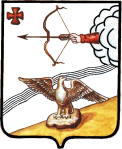 ОРЛОВСКАЯ РАЙОННАЯ ДУМА КИРОВСКОЙ ОБЛАСТИПЯТОГО СОЗЫВА РЕШЕНИЕ 29.03.2019											№ 30/265г. ОрловОб отчете о работе комиссии по делам несовершеннолетних и защите их прав  муниципального образования Орловский муниципальный район Кировской области за 2018 год      	Заслушав и обсудив информацию заместителя главы администрации района, заведующей отделом культуры и социальной работы Ашихминой Т.И. о работе комиссии по делам несовершеннолетних и защите их прав муниципального образования Орловский муниципальный район Кировской	 области за 2018 год, Орловская районная Дума РЕШИЛА: 1. Информацию принять к сведению. 	2. Работу комиссии по делам несовершеннолетних и защите их прав администрации Орловского района за 2018 год считать удовлетворительной.3. Комиссии по делам несовершеннолетних и защите их прав  (Ашихмина Т.И.)  усилить работу по раннему выявлению случаев семейного неблагополучия, направленную на предупреждение, выявление и пресечение фактов жестокого обращения с детьми, усилить межведомственное взаимодействие между всеми ведомствами и субъектами системы профилактики.4. Образовательным учреждениям района усилить работу служб медиации.5. Контроль за выполнением решения районной Думы возложить на главу администрации Орловского района Целищева С.С. и постоянную депутатскую комиссию по социальным вопросам (Хохлова Т.В).6. Опубликовать настоящее решение в Информационном бюллетене органов местного самоуправления муниципального образования Орловский муниципальный район Кировской области.7. Решение вступает в силу после официального опубликования. ОРЛОВСКАЯ  РАЙОННАЯ  ДУМА  КИРОВСКОЙ ОБЛАСТИПЯТОГО  СОЗЫВА     РЕШЕНИЕ29.03.2019						     					№   30/266г. ОрловОб  участии в Проекте по поддержке местных инициатив в Кировской области  Орловская районная Дума РЕШИЛА:	1. Муниципальному образованию Орловский муниципальный район Кировской области принять участие в Проекте по поддержке местных инициатив в Кировской области в 2020 году.2. Опубликовать решение в Информационном бюллетене органов местного самоуправления муниципального образования Орловский муниципальный район Кировской области.	3. Решение вступает в силу с момента опубликования.ОРЛОВСКАЯ  РАЙОННАЯ  ДУМА  КИРОВСКОЙ ОБЛАСТИПЯТОГО  СОЗЫВА     РЕШЕНИЕ 29.03.2019							   			№ 30/268О назначении публичных слушаний по проекту решения Орловской районной Думы «Об исполнении бюджета района за 2018 год»В целях реализации  прав населения муниципального образования (общественности) на участие в процессе публичного обсуждения проектов нормативных правовых актов муниципального образования, в соответствии со статьей 28 Федерального закона от 06.10.2003 № 131-ФЗ "Об общих принципах организации местного самоуправления Российской Федерации", статьёй 14 Устава муниципального образования Орловский муниципальный район, ПОСТАНОВЛЯЮ:	1. Назначить публичные слушания по проекту решения Орловской районной Думы  «Об исполнении бюджета района за 2018 год» на 07 мая 2019 года 15 часов 00 минут.2. Провести публичные слушания в здании администрации Орловского района по адресу: г. Орлов, ул. Ст. Халтурина, д. 18, зал заседаний.3.  Администрации Орловского района осуществить организационное обеспечение подготовки и проведения публичных слушаний.	4. Определить докладчиком по проекту решения Орловской районной Думы  «Об исполнении бюджета района за 2018 год» заместителя главы администрации района, начальника финансового управления Лаптеву Надежду Климентьевну (по согласованию).	5. Администрации Орловского района (Целищев С.С.) опубликовать в Информационном бюллетене органов местного самоуправления муниципального образования Орловский муниципальный район Кировской области проект решения Орловской районной Думы  «Об исполнении бюджета района за 2018 год», информацию о дате, времени, месте проведения публичных слушаний.	6. Решение вступает в силу после официального опубликования.ОРЛОВСКАЯ РАЙОННАЯ ДУМА КИРОВСКОЙ ОБЛАСТИ          ПЯТОГО СОЗЫВАР Е Ш Е Н И Е    29.03.2019                                                                                                                                                                                       № 30/269г. Орлов  О внесении изменений  в решение Орловской районной Думы от  14.12.2018  № 27/232 На основании  статьи 21 пункта 1 подпункта 2 Устава муниципального образования Орловский муниципальный район от 10.06.2105 № 31/350 районная Дума РЕШИЛА:         Внести в решение Орловской районной Думы от 14.12.2017 № 27/232 «О бюджете Орловского муниципального района на 2019 год и  на плановый период 2020 и 2021 годов» следующие изменения:        1. В пункте 1:а) в подпункте 1.1.1 цифры «285915,18» заменить цифрами «287744,34»;б) в подпункте 1.1.2 цифры «289853,99» заменить цифрами «291683,15».        2. В пункте 7  приложение № 6  «Объемы поступления   налоговых и неналоговых доходов общей суммой, объёмы безвозмездных поступлений по подстатьям классификации доходов бюджетов на 2019 год» изложить в новой редакции. Прилагается.       3. В    пункте  9    приложение   № 7  «Распределение  бюджетных  ассигнований   по разделам и подразделам  классификации  расходов бюджетов на 2019 год»  изложить в новой редакции. Прилагается.       4. В пункте 10 приложение № 8 «Распределение бюджетных ассигнований по целевым статьям (муниципальным программам Орловского района и не программным направлениям деятельности), группам видов расходов классификации расходов бюджетов на 2019 год»  изложить в новой редакции. Прилагается.            5. В пункте 11 приложение № 9     «Ведомственная структура расходов бюджета района  на 2019 год»  изложить в новой редакции. Прилагается.        6. В пункте 17 приложение № 11  «Источники финансирования дефицита  бюджета района  на 2019 год»  изложить в новой редакции. Прилагается.       7. В пункте 14 утвердить в пределах общего объема расходов бюджета района общий объем бюджетных ассигнований дорожного фонда Орловского района:        1) на 2019 год в сумме 25440,26 тыс.руб.       8.  Пункт 27 дополнить:   «27.8. Субсидию местным  бюджетам из  муниципального дорожного фонда муниципального образования орловский муниципальный район в  2019 году:1) на  2019 год в сумме  1400,0 тыс. рублей.Установить, что  предоставление  субсидии местным  бюджетам из бюджета района на осуществление дорожной деятельности в отношении автомобильных дорог общего пользования местного значения  производится в соответствии Постановлением  администрации Орловского района Кировской области от 24.03.2016 №174 «Об утверждении порядка предоставления субсидии из муниципального дорожного фонда  муниципального  образования Орловский район» при соблюдении следующих условий:1) Наличие проектной и (или) сметной документации на капитальный ремонт и ремонт дорог.2) Наличие утвержденного перечня объектов капитального ремонта и ремонта.Установить, что  распределение  субсидии местным  бюджетам из бюджета района  на осуществление дорожной деятельности в отношении автомобильных дорог общего пользования местного значения  производится в соответствии Постановлением  администрации Орловского района Кировской области от 24.03.2016 №174 «Об утверждении порядка предоставления субсидии из муниципального дорожного фонда  муниципального  образования Орловский район:1) на 2019 год согласно приложению 33 к настоящему Решению.9. Опубликовать решение Орловской районной Думы Кировской области в Информационном бюллетене органов местного самоуправления муниципального образования Орловский муниципальный район Кировской области.        10. Решение вступает в силу после его опубликования. Председатель Орловской                                             Глава Орловского района                                                                районной Думы    ______________С.Н. Бояринцев                                  _________С.С.Целищев        Приложение №  33к  решению Орловской районной Думыот 29.03.2019      № 30/269РАСПРЕДЕЛЕНИЕсубсидии местным  бюджетам из  муниципального дорожного фонда муниципального образования Орловский муниципальный район в  2019 году______________ИНФОРМАЦИОННЫЙ БЮЛЛЕТЕНЬОРГАНОВ МЕСТНОГО САМОУПРАВЛЕНИЯ МУНИЦИПАЛЬНОГО ОБРАЗОВАНИЯ  ОРЛОВСКИЙ МУНИЦИПАЛЬНЫЙ РАЙОН  КИРОВСКОЙ  ОБЛАСТИ(ОФИЦИАЛЬНОЕ    ИЗДАНИЕ)Отпечатано в администрации Орловского района  01.04.2019, . Орлов Кировской области, ул. Ст. Халтурина, 18  тираж  20  экземпляров1Решение Орловской районной Думы от 29.03.2019 № 30/265 «Об отчете о работе комиссии по делам несовершеннолетних и защите их прав  муниципального образования Орловский муниципальный район Кировской области за 2018 год»2Решение Орловской районной Думы от 29.03.2019 № 30/266 «Об участии в Проекте поддержки местных инициатив в 2020 году»3Решение Орловской районной Думы от 29.03.2019 № 30/268 «О назначении публичных слушаний по проекту решения Орловской районной Думы «Об исполнении бюджета района за 2018 год»4Решение Орловской районной Думы от 29.03.2019 № 30/269 «О внесении изменений в решение Орловской районной Думы от 14.12.2018 № 27/232ПредседательОрловской районной Думы_________________ С.Н. БояринцевГлава Орловского района  ________________С.С. ЦелищевПредседательОрловской районной Думы_________________ С.Н. БояринцевГлаваОрловского района  __________________С.С. ЦелищевПредседательОрловской районной Думы_________________ С.Н. БояринцевГлаваОрловского района  __________________С.С. Целищев                                                                   Приложение № 6 к решению Орловской районной Думы                                                                    Приложение № 6 к решению Орловской районной Думы от   29.03.2019            №   30/269                     от   29.03.2019            №   30/269                     ОбъемыОбъемыпоступления налоговых и неналоговых доходов общей суммой, объемы  безвозмездных поступлений по подстатьям классификации доходов бюджетов, прогнозируемые   на 2019 год.поступления налоговых и неналоговых доходов общей суммой, объемы  безвозмездных поступлений по подстатьям классификации доходов бюджетов, прогнозируемые   на 2019 год.Код бюджетной классификацииНаименование налога (сбора)Сумма            (тыс. рублей)000 10000000 00 0000 000НАЛОГОВЫЕ И НЕНАЛОГОВЫЕ ДОХОДЫ57750,20000 20000000 00 0000 000БЕЗВОЗМЕЗДНЫЕ ПОСТУПЛЕНИЯ229994,14000 20200000 00 0000 000Безвозмездные поступления от других бюджетов бюджетной системы Российской Федерации229966,45000 20210000 00 0000 150Дотации бюджетам бюджетной системы Российской Федерации39605,0000 20215001 00 0000 150Дотации на выравнивание бюджетной обеспеченности39605,0912 20215001 05 0000 150Дотации бюджетам муниципальных районов на выравнивание  бюджетной обеспеченности39605,0000 20220000 00 0000 150Субсидии бюджетам бюджетной системы Российской Федерации (межбюджетные субсидии)99260,11000 20220216 00 0000 150Субсидия бюджетам на осуществление дорожной деятельности в отношении автомобильных дорог общего пользования, а также капитального ремонта и ремонта дворовых территорий многоквартирных домов, проездов к дворовым территориям многоквартирных домов населенных пунктов21744,3000 20220216 05 0000 150Субсидии бюджетам муниципальных районов на осуществление дорожной деятельности в отношении автомобильных дорог общего пользования, а также капитального ремонта и ремонта дворовых территорий многоквартирных домов, проездов к дворовым территориям многоквартирных домов населенных пунктов21744,3936 20220216 05 0000 150Субсидии бюджетам муниципальных районов на осуществление дорожной деятельности в отношении автомобильных дорог общего пользования, а также капитального ремонта и ремонта дворовых территорий многоквартирных домов, проездов к дворовым территориям многоквартирных домов населенных пунктов21744,3000 20225243 05 0000 150Субсидии бюджетам на строительство и реконструкцию (модернизацию) объектов питьевого водоснабжения4938,1912 20225243 05 0000 150Субсидии бюджетам муниципальных районов на строительство и реконструкцию (модернизацию) объектов питьевого водоснабжения4938,1000 20229999 00 0000 150Прочие субсидии72577,75903 20229999 05 0000 150Прочие субсидии бюджетам муниципальных районов1133,23912 20229999 05 0000 150Прочие субсидии бюджетам муниципальных районов71311,72936 20229999 05 0000 150Прочие субсидии бюджетам муниципальных районов132,80000 2023000000 0000 150Субвенции бюджетам бюджетной системы Российской Федерации90864,10000 2023511800 0000 150Субвенции бюджетам на осуществление первичного воинского учета на территориях, где отсутствуют военные комиссариаты450,20912 2023511805 0000 150Субвенции бюджетам муниципальных районов на осуществление первичного воинского учета на территориях, где отсутствуют военные комиссариаты450,20000 2023002400 0000 150Субвенции местным бюджетам на выполнение передаваемых полномочий субъектов Российской Федерации7055,80903 2023002405 0000 150Субвенции бюджетам муниципальных районов на выполнение передаваемых полномочий субъектов Российской Федерации2090,00904 2023002405 0000 150Субвенции бюджетам муниципальных районов на выполнение передаваемых полномочий субъектов Российской Федерации158,00912 2023002405 0000 150Субвенции бюджетам муниципальных районов на выполнение передаваемых полномочий субъектов Российской Федерации2059,20936 2023002405 0000 150Субвенции бюджетам муниципальных районов на выполнение передаваемых полномочий субъектов Российской Федерации2748,60000 2023002700 0000 150Субвенции бюджетам  на содержание ребенка в семье опекуна и приемной семье, а также вознаграждение , причитающееся приемному родителю5095,00903 2023002705 0000 150Субвенции бюджетам муниципальных районов на содержание ребенка в семье опекуна и приемной семье, а также вознаграждение , причитающееся приемному родителю5095,00000 2023002900 0000 150Субвенции бюджетам  на компенсацию части  платы, взимаемой с родителей (законных представителей) за присмотр и уход за детьми,посещающими образовательные организации реализующие образовательные программы дошкольного образования1046,10903 2023002905 0000 150Субвенции бюджетам муниципальных районов на компенсацию части  платы, взимаемой с родителей (законных представителей) за присмотр и уход за детьми,посещающими образовательные организации реализующие образовательные программы дошкольного образования1046,1000 20235082 00 0000 150Субвенции бюджетам муниципальных образований на  предоставление жилых помещений детям-сиротам и детям, оставшимся без попечения родителей, лицам из  их числа по договорам найма специализированных жилых помещений7189,80936 20235082 05 0000 150Субвенции бюджетам муниципальных районов на  предоставление жилых помещений детям-сиротам и детям, оставшимся без попечения родителей, лицам из  их числа по договорам найма специализированных жилых помещений7189,80000 20239999 00 0000 150Прочие субвенции70027,20903 20239999 05 0000 150Прочие субвенции бюджетам муниципальных районов52106,20936 20239999 05 0000 150Прочие субвенции бюджетам муниципальных районов17921,00000 2024000000 0000 150ИНЫЕ МЕЖБЮДЖЕТНЫЕ ТРАНСФЕРТЫ237,24000 20240014 00 0000 150Межбюджетные трансферты, передаваемые бюджетам муниципальных образований из бюджетов поселений на осуществление части полномочий по решению вопросов местного значения в соответствии с заключенными соглашениями40,04936 20240014 05 0000 150Межбюджетные трансферты, передаваемые бюджетам муниципальных районов из бюджетов поселений на осуществление части полномочий по решению вопросов местного значения в соответствии с заключенными соглашениями40,04000 20245433 00 0000 150Межбюджетные трансферты, передаваемые бюджетам на возмещение затрат на уплату процентов по инвестиционным кредитам (займам) в агропромышленном комплексе0,00936 20245433 05 0000 150Межбюджетные трансферты, передаваемые бюджетам муниципальных районов на возмещение части затрат на уплату процентов по инвестиционным кредитам (займам) в агропромышленном комплексе0,00000 20249999 00  0000 150Прочие межбюджетные трансферты 197,20912 20249999 05 0000 150Прочие межбюджетные трансферты 197,20000 20700000 00 0000 150ПРОЧИЕ  БЕЗВОЗМЕЗДНЫЕ  ПОСТУПЛЕНИЯ28,00000 20705000 05 0000 150Прочие безвозмездные поступления в бюджеты муниципальных районов28,00903 20705030 05 0000 150Прочие безвозмездные поступления в бюджеты муниципальных районов0,00904 20705020 05 0000 150Прочие безвозмездные поступления в бюджеты муниципальных районов28,00000 2 08 00000 00 0000 000ДОХОДЫ БЮДЖЕТОВ БЮДЖЕТНОЙ СИСТЕМЫ РОССИЙСКОЙ ФЕДЕРАЦИИ ОТ ВОЗВРАТА ОСТАТКОВ СУБСИДИЙ, СУБВЕНЦИЙ И ИНЫХ МЕЖБЮДЖЕТНЫХ ТРАНСФЕРТОВ, ИМЕЮЩИХ ЦЕЛЕВОЕ НАЗНАЧЕНИЕ, ПРОШЛЫХ ЛЕТ90,06000 2 18 60010 05 0000 150Доходы бюджетов муниципальных районов от возврата прочих остатков субсидий, субвенций и иных межбюджетных трансфертов, имеющих целевое назначение, прошлых лет из бюджетов поселений90,06912 2 18 60010 05 0000 150Доходы бюджетов муниципальных районов от возврата прочих остатков субсидий, субвенций и иных межбюджетных трансфертов, имеющих целевое назначение, прошлых лет из бюджетов поселений90,06000 219 00000 00 0000 000ВОЗВРАТ ОСТАТКОВ СУБСИДИЙ, СУБВЕНЦИЙ И ИНЫХ МЕЖБЮДЖЕТНЫХ ТРАНСФЕРТОВ  ИМЕЮЩИХ ЦЕЛЕВОЕ НАЗНАЧЕНИЕ , ПРОШЛЫХ ЛЕТ ИЗ БЮДЖЕТОВ МУНИЦИПАЛЬНЫХ РАЙОНОВ-90,37000 21906000 00 0000 150Возврат остатков субсидий, субвенций и иных межбюджетных трансфертов, имеющих целевое назначение, прошлых лет из федерального бюджета-90,37 912 21960010 05 0000 150Возврат прочих  остатков субсидий, субвенций и иных межбюджетных трансфертов, имеющих целевое назначение, прошлых лет, из бюджетов муниципальных районов-90,06 936 21960010 05 0000 150Возврат прочих  остатков субсидий, субвенций и иных межбюджетных трансфертов, имеющих целевое назначение, прошлых лет, из бюджетов муниципальных районов-0,30 904 21960010 05 0000 150Возврат прочих  остатков субсидий, субвенций и иных межбюджетных трансфертов, имеющих целевое назначение, прошлых лет, из бюджетов муниципальных районов-0,01000 8500000000 0000 000ИТОГО287744,34Приложение 7Приложение 7Приложение 7Приложение 7к решению Орловской районной думык решению Орловской районной думык решению Орловской районной думык решению Орловской районной думыот 29.03.2019   № 30/269от 29.03.2019   № 30/269от 29.03.2019   № 30/269от 29.03.2019   № 30/269РаспределениеРаспределениеРаспределениеРаспределениебюджетных ассигнований по разделам и подразделам классификации расходов бюджетов на 2019 годбюджетных ассигнований по разделам и подразделам классификации расходов бюджетов на 2019 годбюджетных ассигнований по разделам и подразделам классификации расходов бюджетов на 2019 годбюджетных ассигнований по разделам и подразделам классификации расходов бюджетов на 2019 годНаименование расходаРаз-делПод-раз-делСумма               (тыс. рублей) 2019 год1234Всего расходов0000291683,15Общегосударственные вопросы010037113,1Функционирование высшего должностного лица субъекта Российской Федерации и муниципального образования01021080,9Функционирование законодательных (представительных) органов государственной власти и представительных органов муниципальных образований0103670,6Функционирование Правительства Российской Федерации, высших исполнительных органов государственной власти субъектов Российской Федерации, местных администраций010420942,41Обеспечение деятельности финансовых, налоговых и таможенных органов и органов финансового (финансово-бюджетного) надзора01065505,8Резервные фонды0111100Другие общегосударственные вопросы01138813,39Национальная оборона0200471,2Мобилизационная и вневойсковая подготовка0203450,2Мобилизационная подготовка экономики020421Национальная безопасность и правоохранительная деятельность03001122Защита населения и территории от чрезвычайных ситуаций природного и техногенного характера, гражданская оборона03091070,5Другие вопросы в области национальной безопасности и правоохранительной деятельности031451,5Национальная экономика040044538,4Общеэкономические вопросы040110Сельское хозяйство и рыболовство040518044Транспорт0408600Дорожное хозяйство (дорожные фонды)040925440,26Другие вопросы в области национальной экономики0412444,14Жилищно-коммунальное хозяйство05004938,1Коммунальное хозяйство05020Другие вопросы в области жилищно-коммунального хозяйства05054938,1Охрана окружающей среды0600105Экологический контроль0601105Образование0700136619,81Дошкольное образование070150886,04Общее образование070270829,97Дополнительное образование детей070312286,45Профессиональная подготовка, переподготовка и повышение квалификации07059Молодежная политика0707595,35Другие вопросы в области образования07092013Культура, кинематография080012609,5Культура080112609,5Социальная политика100017111,02Пенсионное обеспечение10011320Социальное обеспечение населения10032368Охрана семьи и детства100413353,02Другие вопросы в области социальной политики100670Физическая культура и спорт11008234,2Физическая культура11018134,2Массовый спорт1102100Обслуживание государственного и муниципального долга1300961Обслуживание государственного внутреннего и муниципального долга1301961Межбюджетные трансферты общего характера бюджетам бюджетной системы Российской Федерации140027859,82Дотации на выравнивание бюджетной обеспеченности субъектов Российской Федерации и муниципальных образований14012570Иные дотации140220414Прочие межбюджетные трансферты общего характера14034875,82Приложение 8Приложение 8Приложение 8Приложение 8к решению Орловской районной Думык решению Орловской районной Думык решению Орловской районной Думык решению Орловской районной Думыот 29.03.2019    № 30/269от 29.03.2019    № 30/269от 29.03.2019    № 30/269от 29.03.2019    № 30/269РаспределениеРаспределениеРаспределениеРаспределениебюджетных ассигнований по целевым статьям (муниципальным программам Орловского района и непрограммным направлениям деятельности), группам видов расходов классификации расходов бюджетов на 2019  годбюджетных ассигнований по целевым статьям (муниципальным программам Орловского района и непрограммным направлениям деятельности), группам видов расходов классификации расходов бюджетов на 2019  годбюджетных ассигнований по целевым статьям (муниципальным программам Орловского района и непрограммным направлениям деятельности), группам видов расходов классификации расходов бюджетов на 2019  годбюджетных ассигнований по целевым статьям (муниципальным программам Орловского района и непрограммным направлениям деятельности), группам видов расходов классификации расходов бюджетов на 2019  годНаименование расходаЦелевая статья Вид рас-ходаСумма  2019 год    (тыс. рублей)000001234Всего расходов0000000000000291683,15Муниципальная программа "Развитие образования  в Орловском районе Кировской области" на 2014-2021 годы0100000000000151375,93Подпрограмма "Развитие системы дошкольного образования детей Орловского района Кировской области" на 2014-2021 годы011000000000052050,90Финансовое обеспечение деятельности муниципальных учреждений011000300000019533,60Обеспечение выполнения функций казенных учреждений0110003010000867,12Расходы на выплаты персоналу в целях обеспечения выполнения функций государственными (муниципальными) органами, казенными учреждениями, органами управления государственными внебюджетными фондами01100030101001,20Закупка товаров, работ и услуг для государственных (муниципальных) нужд0110003010200842,28Иные бюджетные ассигнования011000301080023,64Софинансирование за счёт местного бюджета субсидии на выравнивание обеспеченности муниципальных образований011000301Б00010006,37Расходы на выплаты персоналу в целях обеспечения выполнения функций государственными (муниципальными) органами, казенными учреждениями, органами управления государственными внебюджетными фондами011000301Б1007362,20Закупка товаров, работ и услуг для государственных (муниципальных) нужд011000301Б2002531,27Иные бюджетные ассигнования011000301Б800112,90Обеспечение деятельности учреждений за счет доходов от оказания платных услуг (работ) получателями средств  бюджетов муниципальных районов01100030200008660,11Расходы на выплаты персоналу в целях обеспечения выполнения функций государственными (муниципальными) органами, казенными учреждениями, органами управления государственными внебюджетными фондами011000302010064,10Закупка товаров, работ и услуг для государственных (муниципальных) нужд01100030202008596,01Выравнивание бюджетной обеспеченности011001400000015208,20Выравнивание обеспеченности муниципальных образований по реализации ими их отдельных расходных обязательств011001403А00015208,20Расходы на выплаты персоналу в целях обеспечения выполнения функций государственными (муниципальными) органами, казенными учреждениями, органами управления государственными внебюджетными фондами011001403А10011157,20Закупка товаров, работ и услуг для государственных (муниципальных) нужд011001403А2003600,00Иные бюджетные ассигнования011001403А800451,00Финансовое обеспечение расходных обязательств муниципальных образований, возникающих при выполнении государственных полномочий Кировской области01100160000001160,90Начисление и выплата компенсации платы, взимаемой с родителей (законных представителей) за присмотр и уход за детьми в образовательных организациях, реализующих образовательную программу дошкольного образования01100161300001046,10Закупка товаров, работ и услуг для государственных (муниципальных) нужд011001613020030,50Социальное обеспечение и иные выплаты населению01100161303001015,60Возмещение расходов, связанных с предоставлением руководителям, педагогическим работникам и иным специалистам (за исключением совместителей) муниципальных образовательных организаций, организаций для детей-сирот и детей, оставшихся без попечения родителей0110016140000114,80Расходы на выплаты персоналу в целях обеспечения выполнения функций государственными (муниципальными) органами, казенными учреждениями, органами управления государственными внебюджетными фондами0110016140100114,20Закупка товаров, работ и услуг для государственных (муниципальных) нужд01100161402000,60Иные межбюджетные трансферты из областного бюджета011001700000016148,20Реализация прав на получение общедоступного и бесплатного дошкольного образования в муниципальных образовательных организациях011001714000016148,20Расходы на выплаты персоналу в целях обеспечения выполнения функций государственными (муниципальными) органами, казенными учреждениями, органами управления государственными внебюджетными фондами011001714010015801,40Закупка товаров, работ и услуг для государственных (муниципальных) нужд0110017140200345,90Иные бюджетные ассигнования01100171408000,90Подпрограмма " Развитие системы общего образования детей Орловского района Кировской области "на 2014-2021 годы012000000000073172,68Финансовое обеспечение деятельности муниципальных учреждений012000300000018047,13Обеспечение выполнения функций казенных учреждений01200030100002327,34Расходы на выплаты персоналу в целях обеспечения выполнения функций государственными (муниципальными) органами, казенными учреждениями, органами управления государственными внебюджетными фондами01200030101000,40Закупка товаров, работ и услуг для государственных (муниципальных) нужд01200030102002291,69Иные бюджетные ассигнования012000301080035,25Софинансирование за счёт местного бюджета субсидии на выравнивание обеспеченности муниципальных образований012000301Б00011243,27Расходы на выплаты персоналу в целях обеспечения выполнения функций государственными (муниципальными) органами, казенными учреждениями, органами управления государственными внебюджетными фондами012000301Б1006343,10Закупка товаров, работ и услуг для государственных (муниципальных) нужд012000301Б2004440,07Иные бюджетные ассигнования012000301Б800460,10Обеспечение деятельности учреждений за счет доходов от оказания платных услуг (работ) получателями средств  бюджетов муниципальных районов01200030200004476,52Расходы на выплаты персоналу в целях обеспечения выполнения функций государственными (муниципальными) органами, казенными учреждениями, органами управления государственными внебюджетными фондами012000302010010,00Закупка товаров, работ и услуг для государственных (муниципальных) нужд01200030202004466,52Мероприятия в установленной сфере деятельности012000500000010,00Содействие занаятости населения012000503000010,00Социальное обеспечение и иные выплаты населению012000503030010,00Выравнивание бюджетной обеспеченности012001400000016828,00Выравнивание обеспеченности муниципальных образований по реализации ими их отдельных расходных обязательств012001403А00016828,00Расходы на выплаты персоналу в целях обеспечения выполнения функций государственными (муниципальными) органами, казенными учреждениями, органами управления государственными внебюджетными фондами012001403А1009587,70Закупка товаров, работ и услуг для государственных (муниципальных) нужд012001403А2005400,00Иные бюджетные ассигнования012001403А8001840,30Софинансирование расходных обязательств, возникающих при выполнении полномочий органов местного самоуправления по вопросам местного значения0120015000000335,70Оплата стоимости питания детей в оздоровительных учреждениях с дневным пребыванием детей0120015060000335,70Закупка товаров, работ и услуг для государственных (муниципальных) нужд0120015060200335,70Финансовое обеспечение расходных обязательств муниципальных образований, возникающих при выполнении государственных полномочий Кировской области01200160000001975,20Возмещение расходов, связанных с предоставлением руководителям, педагогическим работникам и иным специалистам (за исключением совместителей) муниципальных образовательных организаций, организаций для детей-сирот и детей, оставшихся без попечения родителей01200161400001975,20Расходы на выплаты персоналу в целях обеспечения выполнения функций государственными (муниципальными) органами, казенными учреждениями, органами управления государственными внебюджетными фондами01200161401001962,10Закупка товаров, работ и услуг для государственных (муниципальных) нужд012001614020013,10Иные межбюджетные трансферты из областного бюджета012001700000035958,00Реализация прав на получение общедоступного и бесплатного дошкольного, начального общего, основного общего, среднего общего и дополнительного образования в муниципальных общеобразовательных организациях012001701000035958,00Расходы на выплаты персоналу в целях обеспечения выполнения функций государственными (муниципальными) органами, казенными учреждениями, органами управления государственными внебюджетными фондами012001701010035331,80Закупка товаров, работ и услуг для государственных (муниципальных) нужд0120017010200624,50Иные бюджетные ассигнования01200170108001,70Софинансирование расходных обязательств01200S500000018,65Мероприятия по оздоровлению детей за счёт средств бюджета района01200S506000018,65Закупка товаров, работ и услуг для государственных (муниципальных) нужд01200S506020018,65Подпрограмма "Развитие системы дополнительного образования детей Орловского района Кировской области" на 2014-2021 годы01300000000008010,85Финансовое обеспечение деятельности муниципальных учреждений01300030000002933,42Обеспечение выполнения функций казенных учреждений0130003010000231,97Расходы на выплаты персоналу в целях обеспечения выполнения функций государственными (муниципальными) органами, казенными учреждениями, органами управления государственными внебюджетными фондами013000301010020,80Закупка товаров, работ и услуг для государственных (муниципальных) нужд0130003010200197,94Иные бюджетные ассигнования013000301080013,23Софинансирование за счёт местного бюджета субсидии на выравнивание обеспеченности муниципальных образований013000301Б0002671,17Расходы на выплаты персоналу в целях обеспечения выполнения функций государственными (муниципальными) органами, казенными учреждениями, органами управления государственными внебюджетными фондами013000301Б1002353,80Закупка товаров, работ и услуг для государственных (муниципальных) нужд013000301Б200316,47Иные бюджетные ассигнования013000301Б8000,90Обеспечение деятельности учреждений за счет доходов от оказания платных услуг (работ) получателями средств  бюджетов муниципальных районов013000302000030,28Расходы на выплаты персоналу в целях обеспечения выполнения функций государственными (муниципальными) органами, казенными учреждениями, органами управления государственными внебюджетными фондами013000302010015,14Закупка товаров, работ и услуг для государственных (муниципальных) нужд013000302020015,14Выравнивание бюджетной обеспеченности01300140000004062,40Выравнивание обеспеченности муниципальных образований по реализации ими их отдельных расходных обязательств013001403А0004062,40Расходы на выплаты персоналу в целях обеспечения выполнения функций государственными (муниципальными) органами, казенными учреждениями, органами управления государственными внебюджетными фондами013001403А1003579,00Закупка товаров, работ и услуг для государственных (муниципальных) нужд013001403А200480,00Иные бюджетные ассигнования013001403А8003,40Софинансирование расходных обязательств, возникающих при выполнении полномочий органов местного самоуправления по вопросам местного значения01300150000001009,63Оплата стоимости питания детей в оздоровительных учреждениях с дневным пребыванием детей013001506000027,90Закупка товаров, работ и услуг для государственных (муниципальных) нужд013001506020027,90Инвестиционные программы и проекты развития общественной инфраструктуры муниципальных образований в Кировской области0130015170000656,23Закупка товаров, работ и услуг для государственных (муниципальных) нужд0130015170200656,23Повышение оплаты труда  работникам муниципальных учреждений и органов местного самоуправления0130015530000325,50Расходы на выплаты персоналу в целях обеспечения выполнения функций государственными (муниципальными) органами, казенными учреждениями, органами управления государственными внебюджетными фондами0130015530100325,50Софинансирование расходных обязательств01300S50000005,40Мероприятия по оздоровлению детей за счёт средств бюджета района01300S50600005,40Закупка товаров, работ и услуг для государственных (муниципальных) нужд01300S50602005,40Подпрограмма "Организация деятельности муниципального казенного учреждения "Централизованная бухгалтерия муниципальных учреждений образования" на 2014-2021 годы01400000000003826,30Финансовое обеспечение деятельности муниципальных учреждений01400030000001664,20Обеспечение выполнения функций казенных учреждений0140003010000135,20Расходы на выплаты персоналу в целях обеспечения выполнения функций государственными (муниципальными) органами, казенными учреждениями, органами управления государственными внебюджетными фондами01400030101001,60Закупка товаров, работ и услуг для государственных (муниципальных) нужд0140003010200133,60Софинансирование за счёт местного бюджета субсидии на выравнивание обеспеченности муниципальных образований014000301Б0001529,00Расходы на выплаты персоналу в целях обеспечения выполнения функций государственными (муниципальными) органами, казенными учреждениями, органами управления государственными внебюджетными фондами014000301Б1001426,70Закупка товаров, работ и услуг для государственных (муниципальных) нужд014000301Б200102,30Выравнивание бюджетной обеспеченности01400140000002162,10Выравнивание обеспеченности муниципальных образований по реализации ими их отдельных расходных обязательств014001403А0002162,10Расходы на выплаты персоналу в целях обеспечения выполнения функций государственными (муниципальными) органами, казенными учреждениями, органами управления государственными внебюджетными фондами014001403А1002162,10Подпрограмма " Организация деятельности  муниципального казенного учреждения "Ресурсный центр образования" на 2014-2021 годы01500000000002013,40Финансовое обеспечение деятельности муниципальных учреждений0150003000000865,30Обеспечение выполнения функций казенных учреждений0150003010000107,70Расходы на выплаты персоналу в целях обеспечения выполнения функций государственными (муниципальными) органами, казенными учреждениями, органами управления государственными внебюджетными фондами015000301010011,30Закупка товаров, работ и услуг для государственных (муниципальных) нужд015000301020094,00Иные бюджетные ассигнования01500030108002,40Софинансирование за счёт местного бюджета субсидии на выравнивание обеспеченности муниципальных образований015000301Б000757,60Расходы на выплаты персоналу в целях обеспечения выполнения функций государственными (муниципальными) органами, казенными учреждениями, органами управления государственными внебюджетными фондами015000301Б100757,60Выравнивание бюджетной обеспеченности01500140000001148,10Выравнивание обеспеченности муниципальных образований по реализации ими их отдельных расходных обязательств015001403А0001148,10Расходы на выплаты персоналу в целях обеспечения выполнения функций государственными (муниципальными) органами, казенными учреждениями, органами управления государственными внебюджетными фондами015001403А1001148,10Подпрограмма "Профилактика негативных проявлений в подростковой среде образовательных учреждений Орловского района на 2014-2021 года01600000000005,00Мероприятия в установленной сфере деятельности01600050000005,00Осуществление функций органами местного самоуправления01600050100005,00Закупка товаров, работ и услуг для государственных (муниципальных) нужд01600050102005,00Подпрограмма "Профилактика детского  дорожно-транспортного травматизма на 2014-2021 годы"01700000000005,00Мероприятия в установленной сфере деятельности01700050000005,00Осуществление функций органами местного самоуправления01700050100005,00Закупка товаров, работ и услуг для государственных (муниципальных) нужд01700050102005,00Подпрограмма "Обеспечение государственных гарантий по социальной поддержке детей-сирот и детей оставшихся без попечения родителей, лиц из их числа и замещающих семей в муниципальном образовании орловский муниципальный район Кировской области" на 2014-2021018000000000012291,80Мероприятия в установленной сфере деятельности01800050000007,00Мероприятия по развитию семейных форм устройства детей, оставшихся без попечения родителей01800050400007,00Закупка товаров, работ и услуг для государственных (муниципальных) нужд01800050402007,00Финансовое обеспечение расходных обязательств муниципальных образований, возникающих при выполнении государственных полномочий Кировской области01800160000005229,70Назначение и выплата ежемесячных денежных выплат на детей-сирот и детей, оставшихся без попечения родителей, находящихся под опекой (попечительством), в приемной семье, и по начислению и выплате ежемесячного вознаграждения, причитающегося приемным родител01800160800005095,00Закупка товаров, работ и услуг для государственных (муниципальных) нужд0180016080200100,00Социальное обеспечение и иные выплаты населению01800160803004995,00Обеспечение прав детей-сирот и детей, оставшихся без попечения родителей, лиц из числа детей-сирот и детей, оставшихся без попечения родителей, на жилое помещение в соответствии с Законом Кировской области "О социальной поддержке детей-сирот и детей, оста0180016090000134,70Обеспечение надлежащего санитарного и технического состояния жилых помещений018001609200099,40Закупка товаров, работ и услуг для государственных (муниципальных) нужд018001609220099,40Расходы по администрированию018001609400035,30Закупка товаров, работ и услуг для государственных (муниципальных) нужд018001609420035,30Обеспечение прав детей-сирот и детей, оставшихся без попечения родителей, лиц из числа детей-сирот и детей, оставшихся без попечения родителей, на жилое помещение в соответствии с Законом Кировской области "О социальной поддержке детей-сирот и детей, оста01800N08200007055,10Капитальные вложения в объекты недвижимого имущества государственной (муниципальной) собственности01800N08204007055,10Муниципальная программа "Повышение эффективности реализации молодежной политики в Орловском районе Кировской области на 2019-2025 годы"020000000000078,00Мероприятия в установленной сфере деятельности020000500000078,00Осуществление функций органами местного самоуправления020000501000078,00Закупка товаров, работ и услуг для государственных (муниципальных) нужд020000501020078,00Муниципальная программа "Развитие культуры в Орловском районе" на 2019-2022 годы030000000000019348,80Подпрограмма "Организация и поддержка народного творчества в Орловском районе" на 2019-2022 годы032000000000010,00Мероприятия в установленной сфере деятельности032000500000010,00Мероприятия в сфере культуры032000505000010,00Закупка товаров, работ и услуг для государственных (муниципальных) нужд032000505020010,00Подпрограмма "Развитие туризма в Орловском районе" на 2019-2022 годы033000000000010,00Мероприятия в установленной сфере деятельности033000500000010,00Мероприятия в сфере культуры033000505000010,00Закупка товаров, работ и услуг для государственных (муниципальных) нужд033000505020010,00Подпрограмма "Развитие музейной деятельности в Орловском районе" на 2019-2022 годы03500000000001998,10Финансовое обеспечение деятельности муниципальных учреждений0350003000000971,50Обеспечение выполнения функций казенных учреждений0350003010000177,70Закупка товаров, работ и услуг для государственных (муниципальных) нужд0350003010200177,70Софинансирование за счёт местного бюджета субсидии на выравнивание обеспеченности муниципальных образований035000301Б000742,80Расходы на выплаты персоналу в целях обеспечения выполнения функций государственными (муниципальными) органами, казенными учреждениями, органами управления государственными внебюджетными фондами035000301Б100536,70Закупка товаров, работ и услуг для государственных (муниципальных) нужд035000301Б200203,80Иные бюджетные ассигнования035000301Б8002,30Обеспечение деятельности учреждений за счет доходов от оказания платных услуг (работ) получателями средств  бюджетов муниципальных районов035000302000051,00Расходы на выплаты персоналу в целях обеспечения выполнения функций государственными (муниципальными) органами, казенными учреждениями, органами управления государственными внебюджетными фондами03500030201002,00Закупка товаров, работ и услуг для государственных (муниципальных) нужд035000302020049,00Выравнивание бюджетной обеспеченности0350014000000837,60Выравнивание обеспеченности муниципальных образований по реализации ими их отдельных расходных обязательств035001403А000837,60Расходы на выплаты персоналу в целях обеспечения выполнения функций государственными (муниципальными) органами, казенными учреждениями, органами управления государственными внебюджетными фондами035001403А100828,70Иные бюджетные ассигнования035001403А8008,90Софинансирование расходных обязательств, возникающих при выполнении полномочий органов местного самоуправления по вопросам местного значения0350015000000189,00Повышение оплаты труда  работникам муниципальных учреждений и органов местного самоуправления0350015530000189,00Расходы на выплаты персоналу в целях обеспечения выполнения функций государственными (муниципальными) органами, казенными учреждениями, органами управления государственными внебюджетными фондами0350015530100189,00Подпрограмма "Организация и развитие библиотечного дела в муниципальном образовании Орловский район Кировской области" на 2019-2022 годы036000000000010603,40Финансовое обеспечение деятельности муниципальных учреждений03600030000003882,40Обеспечение выполнения функций казенных учреждений0360003010000107,75Расходы на выплаты персоналу в целях обеспечения выполнения функций государственными (муниципальными) органами, казенными учреждениями, органами управления государственными внебюджетными фондами03600030101002,00Закупка товаров, работ и услуг для государственных (муниципальных) нужд0360003010200105,75Софинансирование за счёт местного бюджета субсидии на выравнивание обеспеченности муниципальных образований036000301Б0003739,65Расходы на выплаты персоналу в целях обеспечения выполнения функций государственными (муниципальными) органами, казенными учреждениями, органами управления государственными внебюджетными фондами036000301Б1003360,70Закупка товаров, работ и услуг для государственных (муниципальных) нужд036000301Б200378,95Обеспечение деятельности учреждений за счет доходов от оказания платных услуг (работ) получателями средств  бюджетов муниципальных районов036000302000035,00Расходы на выплаты персоналу в целях обеспечения выполнения функций государственными (муниципальными) органами, казенными учреждениями, органами управления государственными внебюджетными фондами03600030201001,80Закупка товаров, работ и услуг для государственных (муниципальных) нужд036000302020033,20Выравнивание бюджетной обеспеченности03600140000005776,10Выравнивание обеспеченности муниципальных образований по реализации ими их отдельных расходных обязательств036001403А0005776,10Расходы на выплаты персоналу в целях обеспечения выполнения функций государственными (муниципальными) органами, казенными учреждениями, органами управления государственными внебюджетными фондами036001403А1005176,10Закупка товаров, работ и услуг для государственных (муниципальных) нужд036001403А200600,00Софинансирование расходных обязательств, возникающих при выполнении полномочий органов местного самоуправления по вопросам местного значения0360015000000944,90Повышение оплаты труда  работникам муниципальных учреждений и органов местного самоуправления0360015530000944,90Расходы на выплаты персоналу в целях обеспечения выполнения функций государственными (муниципальными) органами, казенными учреждениями, органами управления государственными внебюджетными фондами0360015530100944,90Подпрограмма "Обеспечение дополнительного художественно-естетического образования" на 2019-2022 годы03700000000004308,90Финансовое обеспечение деятельности муниципальных учреждений03700030000001944,10Обеспечение выполнения функций казенных учреждений0370003010000337,50Расходы на выплаты персоналу в целях обеспечения выполнения функций государственными (муниципальными) органами, казенными учреждениями, органами управления государственными внебюджетными фондами03700030101002,50Закупка товаров, работ и услуг для государственных (муниципальных) нужд0370003010200335,00Софинансирование за счёт местного бюджета субсидии на выравнивание обеспеченности муниципальных образований037000301Б0001532,60Расходы на выплаты персоналу в целях обеспечения выполнения функций государственными (муниципальными) органами, казенными учреждениями, органами управления государственными внебюджетными фондами037000301Б1001305,10Закупка товаров, работ и услуг для государственных (муниципальных) нужд037000301Б200227,50Обеспечение деятельности учреждений за счет доходов от оказания платных услуг (работ) получателями средств  бюджетов муниципальных районов037000302000074,00Расходы на выплаты персоналу в целях обеспечения выполнения функций государственными (муниципальными) органами, казенными учреждениями, органами управления государственными внебюджетными фондами037000302010074,00Выравнивание бюджетной обеспеченности03700140000001991,30Выравнивание обеспеченности муниципальных образований по реализации ими их отдельных расходных обязательств037001403А0001991,30Расходы на выплаты персоналу в целях обеспечения выполнения функций государственными (муниципальными) органами, казенными учреждениями, органами управления государственными внебюджетными фондами037001403А1001991,30Софинансирование расходных обязательств, возникающих при выполнении полномочий органов местного самоуправления по вопросам местного значения0370015000000373,50Повышение оплаты труда  работникам муниципальных учреждений и органов местного самоуправления0370015530000373,50Расходы на выплаты персоналу в целях обеспечения выполнения функций государственными (муниципальными) органами, казенными учреждениями, органами управления государственными внебюджетными фондами0370015530100373,50Подпрограмма "Организация деятельности муниципального казенного учреждения "Централизованная бухгалтерия муниципальных учреждений культуры" на 2019-2022 годы03800000000002418,40Финансовое обеспечение деятельности муниципальных учреждений0380003000000990,30Обеспечение выполнения функций казенных учреждений038000301000047,90Расходы на выплаты персоналу в целях обеспечения выполнения функций государственными (муниципальными) органами, казенными учреждениями, органами управления государственными внебюджетными фондами03800030101000,40Закупка товаров, работ и услуг для государственных (муниципальных) нужд038000301020047,50Софинансирование за счёт местного бюджета субсидии на выравнивание обеспеченности муниципальных образований038000301Б000942,40Расходы на выплаты персоналу в целях обеспечения выполнения функций государственными (муниципальными) органами, казенными учреждениями, органами управления государственными внебюджетными фондами038000301Б100942,40Выравнивание бюджетной обеспеченности03800140000001428,10Выравнивание обеспеченности муниципальных образований по реализации ими их отдельных расходных обязательств038001403А0001428,10Расходы на выплаты персоналу в целях обеспечения выполнения функций государственными (муниципальными) органами, казенными учреждениями, органами управления государственными внебюджетными фондами038001403А1001428,10Муниципальная программа "Содействие развитию институтов гражданского общества и поддержка социально-ориентированных некоммерческих организаций Орловского района "на 2019-2021 годы040000000000070,00Мероприятия в установленной сфере деятельности040000500000070,00мероприятия в области социальной политики040000506000070,00Закупка товаров, работ и услуг для государственных (муниципальных) нужд040000506020070,00Муниципальная программа "Профилактика правонарушений в муниципальном образовании Орловский муниципальный район" на 2017-2021 годы050000000000050,00Подпрограмма "Профилактика правонарушений в муниципальном образовании Орловский муниципальный район" на 2017-2021 годы051000000000020,00Мероприятия в установленной сфере деятельности051000500000020,00Осуществление функций органами местного самоуправления051000501000020,00Закупка товаров, работ и услуг для государственных (муниципальных) нужд051000501020020,00Подпрограмма "Комплексные меры противодействия немедицинскому потреблению наркотических средств и их незаконному обороту в Орловском районе Кировской области" на 2017-2021 годы052000000000020,00Мероприятия в установленной сфере деятельности052000500000020,00Осуществление функций органами местного самоуправления052000501000020,00Закупка товаров, работ и услуг для государственных (муниципальных) нужд052000501020020,00Подпрограмма "Профилактика безнадзорности и правонарушений среди несовершеннолетних в Орловском районе на 2017-2021 годы053000000000010,00Мероприятия в установленной сфере деятельности053000500000010,00Осуществление функций органами местного самоуправления053000501000010,00Закупка товаров, работ и услуг для государственных (муниципальных) нужд053000501020010,00Муниципальная программа "Развитие физической культуры и спорта в Орловском районе на 2014-2021 годы"06000000000008353,90Мероприятия в установленной сфере деятельности060000500000068,66Мероприятия в области физической культры и спорта060000507000068,66Закупка товаров, работ и услуг для государственных (муниципальных) нужд060000507020068,66Расходы местных бюджетов, на софинансирование которых предоставлены субсидии из федерального бюджета06000L000000031,34Оснащение объектов спортивной инфраструктуры спортивно-технологическим оборудованием06000L228000031,34Предоставление субсидий бюджетным, автономным учреждениям и иным некоммерческим организациям06000L228060031,34Подпрограмма "Организация деятельности муниципального  учреждения "Спортивная школа г.Орлова" на 2019-2021 годы06100000000008253,90Финансовое обеспечение деятельности муниципальных учреждений06100030000003157,00Учреждения в сфере спорта06100030400003157,00Предоставление субсидий бюджетным, автономным учреждениям и иным некоммерческим организациям06100030406003157,00Выравнивание бюджетной обеспеченности06100140000004702,70Выравнивание обеспеченности муниципальных образований по реализации ими их отдельных расходных обязательств061001403А0004702,70Предоставление субсидий бюджетным, автономным учреждениям и иным некоммерческим организациям061001403А6004702,70Софинансирование расходных обязательств, возникающих при выполнении полномочий органов местного самоуправления по вопросам местного значения0610015000000113,40Оплата стоимости питания детей в оздоровительных учреждениях с дневным пребыванием детей0610015060000113,40Закупка товаров, работ и услуг для государственных (муниципальных) нужд0610015060200113,40Софинансирование расходных обязательств06100S5000000280,80Мероприятия по оздоровлению детей за счёт средств бюджета района06100S50600006,30Закупка товаров, работ и услуг для государственных (муниципальных) нужд06100S50602006,30Софинансирование за счет средств Муниципального образования инвестиционных программ и проектов развития общественной инфраструктуры муниципальных образований06100S517000095,00Предоставление субсидий бюджетным, автономным учреждениям и иным некоммерческим организациям06100S517060095,00Софинансирование за счет средств населения  инвестиционных программ и проектов развития общественной инфраструктуры муниципальных образований06100S517100089,95Предоставление субсидий бюджетным, автономным учреждениям и иным некоммерческим организациям06100S517160089,95Софинансирование за счет средств  юридических лиц и индивидуальных предпринимателей  инвестиционных программ и проектов развития общественной инфраструктуры муниципальных образований06100S517200089,55Предоставление субсидий бюджетным, автономным учреждениям и иным некоммерческим организациям06100S517260089,55Муниципальная программа "Обеспечение безопасности и жизнедеятельности населения Орловского района Кировской области" на 2014-2021 годы07000000000001170,50Другие общегосударственные вопросы07000020000001033,50Обеспечение обслуживания деятельности исполнительно-распорядительного органа муниципального образования070000201000019,50Расходы на выплаты персоналу в целях обеспечения выполнения функций государственными (муниципальными) органами, казенными учреждениями, органами управления государственными внебюджетными фондами07000020101004,60Закупка товаров, работ и услуг для государственных (муниципальных) нужд070000201020014,90Софинансирование за счёт местного бюджета субсидии на выравнивание обеспеченности муниципальных образований070000201Б0001014,00Расходы на выплаты персоналу в целях обеспечения выполнения функций государственными (муниципальными) органами, казенными учреждениями, органами управления государственными внебюджетными фондами070000201Б1001014,00Мероприятия в установленной сфере деятельности070000500000037,00Мероприятия по гражданской обороне и ликвидации последствий чрезвычайных ситуаций070000526000037,00Закупка товаров, работ и услуг для государственных (муниципальных) нужд070000526020037,00Резервные фонды0700007000000100,00Резервные фонды местных администраций0700007010000100,00Иные бюджетные ассигнования0700007010800100,00Муниципальная программа "Развитие строительства и архитектуры в Орловском районе Кировской области" на 2019-2021 годы080000000000025,00Меропрития в установленной сфере деятельности080000500000025,00Меропрития  в сфере  развития  строительства и архитектуры080000511000025,00Закупка товаров, работ и услуг для государственных (муниципальных) нужд080000511020025,00Муниципальная программа "Развитие коммунальной и жилищной инфраструктуры в  Орловском районе Кировской области" на 2017-2021 годы09000000000004938,10Реализация мероприятий национального проекта "Экология"090G0000000004938,10Федеральный проект "Чистая вода"090G5000000004938,10Строительство и реконструкция (модернизация) объектов питьевого водоснабжения090G5524300004938,10Межбюджетные трансферты090G5524305004938,10Муниципальная программа "Комплексное развитие транспортной инфраструктуры Орловского района Кировской области на 2017-2026 годы"100000000000026030,26Отдельные мероприятия в области автомобильного транспорта1000005100000600,00Иные бюджетные ассигнования1000005100800600,00подрограмма  "Содержание и ремонт автомобильных дорог общего пользования местного значения  Орловского района Кировской области на 2017-2026 годы"101000000000025430,26Мероприятия в установленной сфере деятельности10100050000002541,54мероприятия по содержанию и ремонту автомобильных дорог общего пользования местного значени на территории Орловского района10100050900002541,54Закупка товаров, работ и услуг для государственных (муниципальных) нужд10100050902001141,54Межбюджетные трансферты10100050905001400,00Софинансирование расходных обязательств, возникающих при выполнении полномочий органов местного самоуправления по вопросам местного значения101001500000021744,26Осуществление дорожной деятельности в отношении автомобильных дорог общего пользования местного значения101001508000021744,26Закупка товаров, работ и услуг для государственных (муниципальных) нужд101001508020021744,26Межбюджетные трансферты10100150805000,00Софинансирование расходных обязательств10100S50000001144,46Софинансирование мероприятий по осуществлению дорожной деятельности в отношении дорог общего пользования местного значения10100S50800001144,46Закупка товаров, работ и услуг для государственных (муниципальных) нужд10100S50802001144,46Муниципальная программа "Экологический контроль" на 2014-2021 годы1100000000000228,00Мероприятия в установленной сфере деятельности1100005000000105,00мероприятия по соблюдению природоохранного законодательства1100005120000105,00Закупка товаров, работ и услуг для государственных (муниципальных) нужд1100005120200105,00Финансовое обеспечение расходных обязательств муниципальных образований, возникающих при выполнении государственных полномочий Кировской области1100016000000123,00Организация проведения мероприятий по предупреждению и ликвидации болезней животных и их лечению в части организации и проведения отлова, учета, содержания и использования безнадзорных домашних животных на территории муниципальных районов и городских окру1100016160000123,00Закупка товаров, работ и услуг для государственных (муниципальных) нужд1100016160200123,00Муниципальная программа "Поддержка и развитие малого  предпринимательства в Орловском районе Кировской области" на 2019-2025 годы120000000000015,00Мероприятия в установленной сфере деятельности120000500000015,00мероприятия по развитию малого и среднего предпринимательства120000513000015,00Закупка товаров, работ и услуг для государственных (муниципальных) нужд120000513020015,00Муниципальная программа "О притиводействии коррупции в Орловском районе Кировской области" на 2014-2021 годы"13000000000001,50Мероприятия в установленной сфере деятельности13000050000001,50Осуществление функций органами местного самоуправления13000050100001,50Закупка товаров, работ и услуг для государственных (муниципальных) нужд13000050102001,50Муниципальная Программа управления муниципальным имуществом муниципального образования Орловский муниципальный район на 2017-2021 годы1400000000000561,35Мероприятия в установленной сфере деятельности1400005000000561,35Мероприятия по  управлению муниципальной собственностью1400005140000306,65Закупка товаров, работ и услуг для государственных (муниципальных) нужд1400005140200276,65Иные бюджетные ассигнования140000514080030,00Мероприятия по землеустройству и землепользованию1400005150000254,70Закупка товаров, работ и услуг для государственных (муниципальных) нужд1400005150200254,70Муниципальная программа "Развитие архивного дела в Орловском районе Кировской области на 2017-2021 годы"1600000000000827,80Финансовое обеспечение деятельности муниципальных учреждений1600003000000699,90Обеспечение выполнения функций казенных учреждений16000030100004,50Закупка товаров, работ и услуг для государственных (муниципальных) нужд16000030102004,50Софинансирование за счёт местного бюджета субсидии на выравнивание обеспеченности муниципальных образований160000301Б000695,40Расходы на выплаты персоналу в целях обеспечения выполнения функций государственными (муниципальными) органами, казенными учреждениями, органами управления государственными внебюджетными фондами160000301Б100577,10Закупка товаров, работ и услуг для государственных (муниципальных) нужд160000301Б200118,30Софинансирование расходных обязательств, возникающих при выполнении полномочий органов местного самоуправления по вопросам местного значения160001500000075,60Повышение оплаты труда  работникам муниципальных учреждений и органов местного самоуправления160001553000075,60Расходы на выплаты персоналу в целях обеспечения выполнения функций государственными (муниципальными) органами, казенными учреждениями, органами управления государственными внебюджетными фондами160001553010075,60Финансовое обеспечение расходных обязательств муниципальных образований, возникающих при выполнении государственных полномочий Кировской области160001600000052,30Хранение и комплектование муниципальных архивов документами Архивного фонда Российской Федерации и другими архивными документами, относящимися к государственной собственности области и находящимися на территориях муниципальных образований; государственный160001601000052,30Закупка товаров, работ и услуг для государственных (муниципальных) нужд160001601020052,30Муниципальная программа "Развитие муниципального управления на 2017-2021 годы"170000000000023387,45Руководство и управление в сфере установленных функций органов местного самоуправления17000010000008940,86Органы местного самоуправления1700001020000897,35Расходы на выплаты персоналу в целях обеспечения выполнения функций государственными (муниципальными) органами, казенными учреждениями, органами управления государственными внебюджетными фондами170000102010039,50Закупка товаров, работ и услуг для государственных (муниципальных) нужд1700001020200812,30Социальное обеспечение и иные выплаты населению17000010203000,00Иные бюджетные ассигнования170000102080045,55Софинансирование за счёт местного бюджета субсидии на выравнивание обеспеченности муниципальных образований170000102Б0007613,81Расходы на выплаты персоналу в целях обеспечения выполнения функций государственными (муниципальными) органами, казенными учреждениями, органами управления государственными внебюджетными фондами170000102Б1006838,71Закупка товаров, работ и услуг для государственных (муниципальных) нужд170000102Б200698,30Социальное обеспечение и иные выплаты населению1700000102Б30076,00Иные бюджетные ассигнования170000102Б8000,80Софинансирование за счёт местного бюджета субсидии на выравнивание обеспеченности муниципальных образований170000103Б000429,70Расходы на выплаты персоналу в целях обеспечения выполнения функций государственными (муниципальными) органами, казенными учреждениями, органами управления государственными внебюджетными фондами170000103Б100429,70Другие общегосударственные вопросы170000200000069,59Софинансирование за счёт местного бюджета субсидии на выравнивание обеспеченности муниципальных образований170000201Б00069,59Расходы на выплаты персоналу в целях обеспечения выполнения функций государственными (муниципальными) органами, казенными учреждениями, органами управления государственными внебюджетными фондами170000201Б10069,59Финансовое обеспечение деятельности муниципальных учреждений17000030000001287,70Учреждения, обеспечивающие выполнение функций органами  местного самоуправления17000030300004,40Закупка товаров, работ и услуг для государственных (муниципальных) нужд17000030302004,40Софинансирование за счёт местного бюджета субсидии на выравнивание обеспеченности муниципальных образований170000303Б0001283,30Расходы на выплаты персоналу в целях обеспечения выполнения функций государственными (муниципальными) органами, казенными учреждениями, органами управления государственными внебюджетными фондами170000303Б1001283,30Мероприятия в установленной сфере деятельности1700005000000131,00Мероприятия по  развитию кадрового потенциала муниципального управления, подготовка управленческих кадров администрации муниципального образования170000516000070,00Закупка товаров, работ и услуг для государственных (муниципальных) нужд170000516020070,00расходы, связанные с официальным приемом и обслуживанием представителей других организаций170000517000010,00Закупка товаров, работ и услуг для государственных (муниципальных) нужд170000517020010,00мероприятия по организации и обеспечению мобилизационной подготовки и мобилизации170000518000051,00Закупка товаров, работ и услуг для государственных (муниципальных) нужд170000518020051,00Выравнивание бюджетной обеспеченности170001400000010382,80Выравнивание обеспеченности муниципальных образований по реализации ими их отдельных расходных обязательств170001403А00010382,80Расходы на выплаты персоналу в целях обеспечения выполнения функций государственными (муниципальными) органами, казенными учреждениями, органами управления государственными внебюджетными фондами170001403А1009380,10Закупка товаров, работ и услуг для государственных (муниципальных) нужд170001403А2001000,00Иные бюджетные ассигнования170001403А8002,70Финансовое обеспечение расходных обязательств муниципальных образований, возникающих при выполнении государственных полномочий Кировской области17000160000002575,50Поддержка сельскохозяйственного производства, за исключением реализации мероприятий, предусмотренных федеральными целевыми программами17000160200001437,00Расходы на выплаты персоналу в целях обеспечения выполнения функций государственными (муниципальными) органами, казенными учреждениями, органами управления государственными внебюджетными фондами17000160201001417,00Закупка товаров, работ и услуг для государственных (муниципальных) нужд170001602020020,00Осуществление деятельности по опеке и попечительству1700016040000765,00Расходы на выплаты персоналу в целях обеспечения выполнения функций государственными (муниципальными) органами, казенными учреждениями, органами управления государственными внебюджетными фондами1700016040100732,00Закупка товаров, работ и услуг для государственных (муниципальных) нужд170001604020033,00Создание и деятельность в муниципальных образованиях административной(ых) комиссии(ий)17000160500003,50Закупка товаров, работ и услуг для государственных (муниципальных) нужд17000160502001,30Межбюджетные трансферты17000160505002,20Создание в муниципальных районах, городских округах комиссий по делам несовершеннолетних и защите их прав и организации деятельности в сфере профилактики безнадзорности и правонарушений несовершеннолетних, включая административную юрисдикцию1700016060000370,00Расходы на выплаты персоналу в целях обеспечения выполнения функций государственными (муниципальными) органами, казенными учреждениями, органами управления государственными внебюджетными фондами1700016060100345,80Закупка товаров, работ и услуг для государственных (муниципальных) нужд170001606020024,20Муниципальная программа "Управление муниципальными финансами и регулирование межбюджетных отношений" на 2014-2021 годы180000000000034777,52Руководство и управление в сфере установленных функций органов местного самоуправления18000010000005506,50Органы местного самоуправления1800001020000417,10Расходы на выплаты персоналу в целях обеспечения выполнения функций государственными (муниципальными) органами, казенными учреждениями, органами управления государственными внебюджетными фондами18000010201000,70Закупка товаров, работ и услуг для государственных (муниципальных) нужд1800001020200413,70Иные бюджетные ассигнования18000010208002,70Софинансирование за счёт местного бюджета субсидии на выравнивание обеспеченности муниципальных образований180000102Б0005089,40Расходы на выплаты персоналу в целях обеспечения выполнения функций государственными (муниципальными) органами, казенными учреждениями, органами управления государственными внебюджетными фондами180000102Б1005089,40Обслуживание госудаственного (муниципального) долга1800006000000961,00Процентные платежи по муниципальному долгу1800006010000961,00Обслуживание государственного (муниципального) долга1800006010700961,00Выравнивание бюджетной обеспеченности,1800014000000207,60Выравнивание обеспеченности муниципальных образований по реализации ими их отдельных расходных обязательств180001403А000207,60Межбюджетные трансферты180001403А500207,60Софинансирование расходных обязательств, возникающих при выполнении полномочий органов местного самоуправления по вопросам местного значения18000150000004668,22Инвестиционные программы и проекты развития общественной инфраструктуры муниципальных образований в Кировской области18000151700003269,82Межбюджетные трансферты18000151705003269,82Повышение оплаты труда  работникам муниципальных учреждений и органов местного самоуправления18000155300001398,40Межбюджетные трансферты18000155305001398,40Финансовое обеспечение расходных обязательств муниципальных образований, возникающих при выполнении государственных полномочий Кировской области18000160000002057,00Выравнивание бюджетной обеспеченности поселений18000160300002057,00Межбюджетные трансферты18000160305002057,00Выравнивание бюджетной обеспеченности1800020000000513,00Выравнивание бюджетной обеспеченности поселений из районного фонда финансовой поддержки1800020100000513,00Межбюджетные трансферты1800020100500513,00Дотации180002100000020414,00Поддержка мер по обеспечению сбалансированности бюджетов180002110000020414,00Межбюджетные трансферты180002110050020414,00Субвенции на осуществление первичного воинского учета на территориях, где отсутствуют военные комиссариаты в рамках непрограммных расходов федеральных органов исполнительной власти1800051180000450,20Межбюджетные трансферты1800051180500450,20Муниципальная программа "Энергосбережение и повышение энергетической эффективности в Орловском районе" на 2014-2021 годы2000000000000105,00Мероприятия в установленной сфере деятельности2000005000000105,00Осуществление функций органами местного самоуправления2000005010000105,00Закупка товаров, работ и услуг для государственных (муниципальных) нужд2000005010200105,00Муниципальная программа "Социальная поддержка граждан Орловского района Кировской области" на 2017-2021 годы21000000000001598,00Доплаты к пенсиям, дополнительное пенсонное обеспечение21000080000001320,00Доплаты к пенсиям муниципальных служащих21000080100001320,00Социальное обеспечение и иные выплаты населению21000080103001320,00Выплаты отдельным категориям граждан2100009000000120,00Возмещение расходов, понесенных гражданами на приобретение оборудования приема  телевещания21000090Z0000120,00Социальное обеспечение и иные выплаты населению21000090Z0300120,00Финансовое обеспечение расходных обязательств муниципальных образований, возникающих при выполнении государственных полномочий Кировской области2100016000000158,00Выплата предусмотренных законом области отдельным категориям специалистов, работающих в муниципальных учреждениях и проживающих в сельских населенных пунктах или поселках городского типа области, частичной компенсации расходов на оплату жилого помещения и2100016120000158,00Расходы на выплаты персоналу в целях обеспечения выполнения функций государственными (муниципальными) органами, казенными учреждениями, органами управления государственными внебюджетными фондами2100016120100158,00Муниципальная программа "Развитие агропромышленного комплекса муниципального образования Орловский район в 2014-2021 годах"220000000000018060,44Софинансирование расходных обязательств, возникающих при выполнении полномочий органов местного самоуправления по вопросам местного значения2200015000000132,80Выделение земельных участков из земель сельскохозяйственного назначения в счет невостребованных земельных долей и (или) земельных долей, от права собственности на которые граждане отказались2200015110000132,80Иные бюджетные ассигнования2200015110800132,80Возмещение части затрат на уплату процентов по инвестиционным кредитам (займам) в агропромышленном комплексе22000N43300003620,70Иные бюджетные ассигнования22000N43308003620,70Возмещение части затрат на уплату процентов по инвестиционным кредитам (займам) в агропромышленном комплексе22000R433000014300,30Иные бюджетные ассигнования22000R433080014300,30Софинансирование расходных обязательств22000S50000006,64Выделение земельных участков из земель сельскохозяйственного назначения в счет невостребованных земельных долей и (или) земельных долей, от права собственности на которые граждане отказались22000S51100006,64Иные бюджетные ассигнования22000S51108006,64Муниципальная программа "Устойчивое  развитие сельских территорий Орловского района Кировской области на 2014-2017 годы и на период до 2021 года"230000000000010,00Мероприятия в установленной сфере деятельности230000500000010,00Мероприятия по содержанию и ремонту автомобильных дорог общего пользования местного значения на территории  Орловского района230000509000010,00Закупка товаров, работ и услуг для государственных (муниципальных) нужд23000050902000,00Капитальные вложения в объекты недвижимого имущества государственной (муниципальной) собственности230000509040010,00Мероприятия не вошедшие в подпрограммы2600000000000670,60Руководство и управление в сфере установленных функций органов местного самоуправления2600001000000670,60Председатель контрольно-счётной комиссии муниципального образования26000010500005,00Закупка товаров, работ и услуг для государственных (муниципальных) нужд26000010502005,00Софинансирование за счёт местного бюджета субсидии на выравнивание обеспеченности муниципальных образований260000105Б000605,60Расходы на выплаты персоналу в целях обеспечения выполнения функций государственными (муниципальными) органами, казенными учреждениями, органами управления государственными внебюджетными фондами260000105Б100605,60Депутаты представительного органа муниципального образования260000106000060,00Расходы на выплаты персоналу в целях обеспечения выполнения функций государственными (муниципальными) органами, казенными учреждениями, органами управления государственными внебюджетными фондами260000106010060,00Приложение 9Приложение 9Приложение 9Приложение 9Приложение 9Приложение 9Приложение 9к решению Орловской районной Думык решению Орловской районной Думык решению Орловской районной Думык решению Орловской районной Думык решению Орловской районной Думык решению Орловской районной Думык решению Орловской районной Думыот     29.03.2019              № 30/269от     29.03.2019              № 30/269от     29.03.2019              № 30/269от     29.03.2019              № 30/269от     29.03.2019              № 30/269от     29.03.2019              № 30/269от     29.03.2019              № 30/269ВЕДОМСТВЕННАЯ СТРУКТУРАВЕДОМСТВЕННАЯ СТРУКТУРАВЕДОМСТВЕННАЯ СТРУКТУРАВЕДОМСТВЕННАЯ СТРУКТУРАВЕДОМСТВЕННАЯ СТРУКТУРАВЕДОМСТВЕННАЯ СТРУКТУРАВЕДОМСТВЕННАЯ СТРУКТУРАрасходов бюджета муниципального образования на 2019 годрасходов бюджета муниципального образования на 2019 годрасходов бюджета муниципального образования на 2019 годрасходов бюджета муниципального образования на 2019 годрасходов бюджета муниципального образования на 2019 годрасходов бюджета муниципального образования на 2019 годрасходов бюджета муниципального образования на 2019 годНаименование расходаРаспорядительРазделПодразделЦС_МР КодВР_МР КодСумма всего на 2019 год (тыс. рублей)00000000000000000000291683,15Управление образования Орловского района90300000000000000000153348,77Общегосударственные вопросы903010000000000000004708,6Функционирование Правительства Российской Федерации, высших исполнительных органов государственной власти субъектов Российской Федерации, местных администраций90301040000000000000883,9Муниципальная программа "Развитие муниципального управления на 2017-2021 годы"90301041700000000000883,9Руководство и управление в сфере установленных функций органов местного самоуправления90301041700001000000405,1Органы местного самоуправления9030104170000102000047,8Расходы на выплаты персоналу в целях обеспечения выполнения функций государственными (муниципальными) органами, казенными учреждениями, органами управления государственными внебюджетными фондами903010417000010201006,3Закупка товаров, работ и услуг для государственных (муниципальных) нужд9030104170000102020041,5Софинансирование за счёт местного бюджета субсидии на выравнивание обеспеченности муниципальных образований9030104170000102Б000357,3Расходы на выплаты персоналу в целях обеспечения выполнения функций государственными (муниципальными) органами, казенными учреждениями, органами управления государственными внебюджетными фондами9030104170000102Б100315,9Закупка товаров, работ и услуг для государственных (муниципальных) нужд9030104170000102Б20041,4Выравнивание бюджетной обеспеченности90301041700014000000478,8Выравнивание обеспеченности муниципальных образований по реализации ими их отдельных расходных обязательств9030104170001403А000478,8Расходы на выплаты персоналу в целях обеспечения выполнения функций государственными (муниципальными) органами, казенными учреждениями, органами управления государственными внебюджетными фондами9030104170001403А100478,8Другие общегосударственные вопросы903011300000000000003824,7Муниципальная программа "Развитие образования  в Орловском районе Кировской области" на 2014-2021 годы903011301000000000003824,7Подпрограмма "Организация деятельности муниципального казенного учреждения "Централизованная бухгалтерия муниципальных учреждений образования" на 2014-2021 годы903011301400000000003824,7Финансовое обеспечение деятельности муниципальных учреждений903011301400030000001662,6Обеспечение выполнения функций казенных учреждений90301130140003010000133,6Расходы на выплаты персоналу в целях обеспечения выполнения функций государственными (муниципальными) органами, казенными учреждениями, органами управления государственными внебюджетными фондами903011301400030101000Закупка товаров, работ и услуг для государственных (муниципальных) нужд90301130140003010200133,6Софинансирование за счёт местного бюджета субсидии на выравнивание обеспеченности муниципальных образований9030113014000301Б0001529Расходы на выплаты персоналу в целях обеспечения выполнения функций государственными (муниципальными) органами, казенными учреждениями, органами управления государственными внебюджетными фондами9030113014000301Б1001426,7Закупка товаров, работ и услуг для государственных (муниципальных) нужд9030113014000301Б200102,3Выравнивание бюджетной обеспеченности903011301400140000002162,1Выравнивание обеспеченности муниципальных образований по реализации ими их отдельных расходных обязательств9030113014001403А0002162,1Расходы на выплаты персоналу в целях обеспечения выполнения функций государственными (муниципальными) органами, казенными учреждениями, органами управления государственными внебюджетными фондами9030113014001403А1002162,1Национальная экономика9030400000000000000010Общеэкономические вопросы9030401000000000000010Муниципальная программа "Развитие образования  в Орловском районе Кировской области" на 2014-2021 годы9030401010000000000010Подпрограмма " Развитие системы общего образования детей Орловского района Кировской области "на 2014-2021 годы9030401012000000000010Мероприятия в установленной сфере деятельности9030401012000500000010Содействие занаятости населения9030401012000503000010Закупка товаров, работ и услуг для государственных (муниципальных) нужд903040101200050302000Социальное обеспечение  и иные выплаты населению9030401012000503030010Образование90307000000000000000132223,91Дошкольное образование9030701000000000000050886,04Муниципальная программа "Развитие образования  в Орловском районе Кировской области" на 2014-2021 годы9030701010000000000050886,04Подпрограмма "Развитие системы дошкольного образования детей Орловского района Кировской области" на 2014-2021 годы9030701011000000000050886,04Финансовое обеспечение деятельности муниципальных учреждений9030701011000300000019532,4Обеспечение выполнения функций казенных учреждений90307010110003010000865,92Закупка товаров, работ и услуг для государственных (муниципальных) нужд90307010110003010200842,28Иные бюджетные ассигнования9030701011000301080023,64Софинансирование за счёт местного бюджета субсидии на выравнивание обеспеченности муниципальных образований9030701011000301Б00010006,37Расходы на выплаты персоналу в целях обеспечения выполнения функций государственными (муниципальными) органами, казенными учреждениями, органами управления государственными внебюджетными фондами9030701011000301Б1007362,2Закупка товаров, работ и услуг для государственных (муниципальных) нужд9030701011000301Б2002531,27Иные бюджетные ассигнования9030701011000301Б800112,9Обеспечение деятельности учреждений за счет доходов от оказания платных услуг (работ) получателями средств  бюджетов муниципальных районов903070101100030200008660,11Расходы на выплаты персоналу в целях обеспечения выполнения функций государственными (муниципальными) органами, казенными учреждениями, органами управления государственными внебюджетными фондами9030701011000302010064,1Закупка товаров, работ и услуг для государственных (муниципальных) нужд903070101100030202008596,01Выравнивание бюджетной обеспеченности9030701011001400000015208,2Выравнивание обеспеченности муниципальных образований по реализации ими их отдельных расходных обязательств9030701011001403А00015208,2Расходы на выплаты персоналу в целях обеспечения выполнения функций государственными (муниципальными) органами, казенными учреждениями, органами управления государственными внебюджетными фондами9030701011001403А10011157,2Закупка товаров, работ и услуг для государственных (муниципальных) нужд9030701011001403А2003600Иные бюджетные ассигнования9030701011001403А800451Иные межбюджетные трансферты из областного бюджета9030701011001700000016145,44Реализация прав на получение общедоступного и бесплатного дошкольного образования в муниципальных образовательных организациях9030701011001714000016145,44Расходы на выплаты персоналу в целях обеспечения выполнения функций государственными (муниципальными) органами, казенными учреждениями, органами управления государственными внебюджетными фондами9030701011001714010015798,64Закупка товаров, работ и услуг для государственных (муниципальных) нужд90307010110017140200345,9Иные бюджетные ассигнования903070101100171408000,9Общее образование9030702000000000000070829,97Муниципальная программа "Развитие образования  в Орловском районе Кировской области" на 2014-2021 годы9030702010000000000070829,97Подпрограмма " Развитие системы общего образования детей Орловского района Кировской области "на 2014-2021 годы9030702012000000000070829,97Финансовое обеспечение деятельности муниципальных учреждений9030702012000300000018046,73Обеспечение выполнения функций казенных учреждений903070201200030100002326,94Расходы на выплаты персоналу в целях обеспечения выполнения функций государственными (муниципальными) органами, казенными учреждениями, органами управления государственными внебюджетными фондами903070201200030101000Закупка товаров, работ и услуг для государственных (муниципальных) нужд903070201200030102002291,69Иные бюджетные ассигнования9030702012000301080035,25Софинансирование за счёт местного бюджета субсидии на выравнивание обеспеченности муниципальных образований9030702012000301Б00011243,27Расходы на выплаты персоналу в целях обеспечения выполнения функций государственными (муниципальными) органами, казенными учреждениями, органами управления государственными внебюджетными фондами9030702012000301Б1006343,1Закупка товаров, работ и услуг для государственных (муниципальных) нужд9030702012000301Б2004440,07Иные бюджетные ассигнования9030702012000301Б800460,1Обеспечение деятельности учреждений за счет доходов от оказания платных услуг (работ) получателями средств  бюджетов муниципальных районов903070201200030200004476,52Расходы на выплаты персоналу в целях обеспечения выполнения функций государственными (муниципальными) органами, казенными учреждениями, органами управления государственными внебюджетными фондами9030702012000302010010Закупка товаров, работ и услуг для государственных (муниципальных) нужд903070201200030202004466,52Выравнивание бюджетной обеспеченности9030702012001400000016828Выравнивание обеспеченности муниципальных образований по реализации ими их отдельных расходных обязательств9030702012001403А00016828Расходы на выплаты персоналу в целях обеспечения выполнения функций государственными (муниципальными) органами, казенными учреждениями, органами управления государственными внебюджетными фондами9030702012001403А1009587,7Закупка товаров, работ и услуг для государственных (муниципальных) нужд9030702012001403А2005400Иные бюджетные ассигнования9030702012001403А8001840,3Иные межбюджетные трансферты из областного бюджета9030702012001700000035955,24Реализация прав на получение общедоступного и бесплатного дошкольного, начального общего, основного общего, среднего общего и дополнительного образования в муниципальных общеобразовательных организациях9030702012001701000035955,24Расходы на выплаты персоналу в целях обеспечения выполнения функций государственными (муниципальными) органами, казенными учреждениями, органами управления государственными внебюджетными фондами9030702012001701010035329,04Закупка товаров, работ и услуг для государственных (муниципальных) нужд90307020120017010200624,5Иные бюджетные ассигнования903070201200170108001,7Дополнительное образование детей903070300000000000007977,55Муниципальная программа "Развитие образования  в Орловском районе Кировской области" на 2014-2021 годы903070301000000000007977,55Подпрограмма "Развитие системы дополнительного образования детей Орловского района Кировской области" на 2014-2021 годы903070301300000000007977,55Финансовое обеспечение деятельности муниципальных учреждений903070301300030000002933,42Обеспечение выполнения функций казенных учреждений90307030130003010000231,97Расходы на выплаты персоналу в целях обеспечения выполнения функций государственными (муниципальными) органами, казенными учреждениями, органами управления государственными внебюджетными фондами9030703013000301010020,8Закупка товаров, работ и услуг для государственных (муниципальных) нужд90307030130003010200197,94Иные бюджетные ассигнования9030703013000301080013,23Софинансирование за счёт местного бюджета субсидии на выравнивание обеспеченности муниципальных образований9030703013000301Б0002671,17Расходы на выплаты персоналу в целях обеспечения выполнения функций государственными (муниципальными) органами, казенными учреждениями, органами управления государственными внебюджетными фондами9030703013000301Б1002353,8Закупка товаров, работ и услуг для государственных (муниципальных) нужд9030703013000301Б200316,47Иные бюджетные ассигнования9030703013000301Б8000,9Обеспечение деятельности учреждений за счет доходов от оказания платных услуг (работ) получателями средств  бюджетов муниципальных районов9030703013000302000030,28Расходы на выплаты персоналу в целях обеспечения выполнения функций государственными (муниципальными) органами, казенными учреждениями, органами управления государственными внебюджетными фондами9030703013000302010015,14Закупка товаров, работ и услуг для государственных (муниципальных) нужд9030703013000302020015,14Выравнивание бюджетной обеспеченности903070301300140000004062,4Выравнивание обеспеченности муниципальных образований по реализации ими их отдельных расходных обязательств9030703013001403А0004062,4Расходы на выплаты персоналу в целях обеспечения выполнения функций государственными (муниципальными) органами, казенными учреждениями, органами управления государственными внебюджетными фондами9030703013001403А1003579Закупка товаров, работ и услуг для государственных (муниципальных) нужд9030703013001403А200480Иные бюджетные ассигнования9030703013001403А8003,4Софинансирование расходных обязательств, возникающих при выполнении полномочий органов местного самоуправления по вопросам местного значения90307030130015000000981,73Инвестиционные программы и проекты развития общественной инфраструктуры муниципальных образований в Кировской области90307030130015170000656,23Закупка товаров, работ и услуг для государственных (муниципальных) нужд90307030130015170200656,23Повышение оплаты труда  работникам муниципальных учреждений и органов местного самоуправления90307030130015530000325,5Расходы на выплаты персоналу в целях обеспечения выполнения функций государственными (муниципальными) органами, казенными учреждениями, органами управления государственными внебюджетными фондами90307030130015530100325,5Молодежная политика90307070000000000000517,35Муниципальная программа "Развитие образования  в Орловском районе Кировской области" на 2014-2021 годы90307070100000000000397,65Подпрограмма " Развитие системы общего образования детей Орловского района Кировской области "на 2014-2021 годы90307070120000000000354,35Софинансирование расходных обязательств, возникающих при выполнении полномочий органов местного самоуправления по вопросам местного значения90307070120015000000335,7Оплата стоимости питания детей в оздоровительных учреждениях с дневным пребыванием детей90307070120015060000335,7Закупка товаров, работ и услуг для государственных (муниципальных) нужд90307070120015060200335,7Софинансирование расходных обязательств903070701200S500000018,65Мероприятия по оздоровлению детей за счёт средств бюджета района903070701200S506000018,65Закупка товаров, работ и услуг для государственных (муниципальных) нужд903070701200S506020018,65Подпрограмма "Развитие системы дополнительного образования детей Орловского района Кировской области" на 2014-2021 годы9030707013000000000033,3Софинансирование расходных обязательств, возникающих при выполнении полномочий органов местного самоуправления по вопросам местного значения9030707013001500000027,9Оплата стоимости питания детей в оздоровительных учреждениях с дневным пребыванием детей9030707013001506000027,9Закупка товаров, работ и услуг для государственных (муниципальных) нужд9030707013001506020027,9Софинансирование расходных обязательств903070701300S50000005,4Мероприятия по оздоровлению детей за счёт средств бюджета района903070701300S50600005,4Закупка товаров, работ и услуг для государственных (муниципальных) нужд903070701300S50602005,4Подпрограмма "Профилактика негативных проявлений в подростковой среде образовательных учреждений Орловского района на 2014-2021 года903070701600000000005Мероприятия в установленной сфере деятельности903070701600050000005Осуществление функций органами местного самоуправления903070701600050100005Закупка товаров, работ и услуг для государственных (муниципальных) нужд903070701600050102005Подпрограмма "Профилактика детского  дорожно-транспортного травматизма на 2014-2021 годы"903070701700000000005Мероприятия в установленной сфере деятельности903070701700050000005Осуществление функций органами местного самоуправления903070701700050100005Закупка товаров, работ и услуг для государственных (муниципальных) нужд903070701700050102005Муниципальная программа "Развитие физической культуры и спорта в Орловском районе на 2014-2021 годы"90307070600000000000119,7Подпрограмма "Организация деятельности муниципального  учреждения "Спортивная школа г.Орлова" на 2019-2021 годы90307070610000000000119,7Софинансирование расходных обязательств, возникающих при выполнении полномочий органов местного самоуправления по вопросам местного значения90307070610015000000113,4Оплата стоимости питания детей в оздоровительных учреждениях с дневным пребыванием детей90307070610015060000113,4Предоставление субсидий бюджетным, автономным учреждениям и иным некоммерческим организациям90307070610015060600113,4Софинансирование расходных обязательств903070706100S50000006,3Мероприятия по оздоровлению детей за счёт средств бюджета района903070706100S50600006,3Закупка товаров, работ и услуг для государственных (муниципальных) нужд903070706100S50602006,3Другие вопросы в области образования903070900000000000002013Муниципальная программа "Развитие образования  в Орловском районе Кировской области" на 2014-2021 годы903070901000000000002013Подпрограмма " Организация деятельности  муниципального казенного учреждения "Ресурсный центр образования" на 2014-2021 годы903070901500000000002013Финансовое обеспечение деятельности муниципальных учреждений90307090150003000000864,9Обеспечение выполнения функций казенных учреждений90307090150003010000107,3Расходы на выплаты персоналу в целях обеспечения выполнения функций государственными (муниципальными) органами, казенными учреждениями, органами управления государственными внебюджетными фондами9030709015000301010010,9Закупка товаров, работ и услуг для государственных (муниципальных) нужд9030709015000301020094Иные бюджетные ассигнования903070901500030108002,4Софинансирование за счёт местного бюджета субсидии на выравнивание обеспеченности муниципальных образований9030709015000301Б000757,6Расходы на выплаты персоналу в целях обеспечения выполнения функций государственными (муниципальными) органами, казенными учреждениями, органами управления государственными внебюджетными фондами9030709015000301Б100757,6Выравнивание бюджетной обеспеченности903070901500140000001148,1Выравнивание обеспеченности муниципальных образований по реализации ими их отдельных расходных обязательств9030709015001403А0001148,1Расходы на выплаты персоналу в целях обеспечения выполнения функций государственными (муниципальными) органами, казенными учреждениями, органами управления государственными внебюджетными фондами9030709015001403А1001148,1Социальная политика903100000000000000008240,72Социальное обеспечение населения903100300000000000002090Муниципальная программа "Развитие образования  в Орловском районе Кировской области" на 2014-2021 годы903100301000000000002090Подпрограмма "Развитие системы дошкольного образования детей Орловского района Кировской области" на 2014-2021 годы90310030110000000000114,8Финансовое обеспечение расходных обязательств муниципальных образований, возникающих при выполнении государственных полномочий Кировской области90310030110016000000114,8Возмещение расходов, связанных с предоставлением руководителям, педагогическим работникам и иным специалистам (за исключением совместителей) муниципальных образовательных организаций, организаций для детей-сирот и детей, оставшихся без попечения родителей90310030110016140000114,8Расходы на выплаты персоналу в целях обеспечения выполнения функций государственными (муниципальными) органами, казенными учреждениями, органами управления государственными внебюджетными фондами90310030110016140100114,2Закупка товаров, работ и услуг для государственных (муниципальных) нужд903100301100161402000,6Подпрограмма " Развитие системы общего образования детей Орловского района Кировской области "на 2014-2021 годы903100301200000000001975,2Финансовое обеспечение расходных обязательств муниципальных образований, возникающих при выполнении государственных полномочий Кировской области903100301200160000001975,2Возмещение расходов, связанных с предоставлением руководителям, педагогическим работникам и иным специалистам (за исключением совместителей) муниципальных образовательных организаций, организаций для детей-сирот и детей, оставшихся без попечения родителей903100301200161400001975,2Расходы на выплаты персоналу в целях обеспечения выполнения функций государственными (муниципальными) органами, казенными учреждениями, органами управления государственными внебюджетными фондами903100301200161401001962,1Закупка товаров, работ и услуг для государственных (муниципальных) нужд9031003012001614020013,1Охрана семьи и детства903100400000000000006150,72Муниципальная программа "Развитие образования  в Орловском районе Кировской области" на 2014-2021 годы903100401000000000006150,22Подпрограмма "Развитие системы дошкольного образования детей Орловского района Кировской области" на 2014-2021 годы903100401100000000001050,06Финансовое обеспечение деятельности муниципальных учреждений903100401100030000001,2Обеспечение выполнения функций казенных учреждений903100401100030100001,2Расходы на выплаты персоналу в целях обеспечения выполнения функций государственными (муниципальными) органами, казенными учреждениями, органами управления государственными внебюджетными фондами903100401100030101001,2Финансовое обеспечение расходных обязательств муниципальных образований, возникающих при выполнении государственных полномочий Кировской области903100401100160000001046,1Начисление и выплата компенсации платы, взимаемой с родителей (законных представителей) за присмотр и уход за детьми в образовательных организациях, реализующих образовательную программу дошкольного образования903100401100161300001046,1Закупка товаров, работ и услуг для государственных (муниципальных) нужд9031004011001613020030,5Социальное обеспечение и иные выплаты населению903100401100161303001015,6Иные межбюджетные трансферты из областного бюджета903100401100170000002,76Реализация прав на получение общедоступного и бесплатного дошкольного образования в муниципальных образовательных организациях903100401100171400002,76Расходы на выплаты персоналу в целях обеспечения выполнения функций государственными (муниципальными) органами, казенными учреждениями, органами управления государственными внебюджетными фондами903100401100171401002,76Иные бюджетные ассигнования903100401100171408000Подпрограмма " Развитие системы общего образования детей Орловского района Кировской области "на 2014-2021 годы903100401200000000003,16Финансовое обеспечение деятельности муниципальных учреждений903100401200030000000,4Обеспечение выполнения функций казенных учреждений903100401200030100000,4Расходы на выплаты персоналу в целях обеспечения выполнения функций государственными (муниципальными) органами, казенными учреждениями, органами управления государственными внебюджетными фондами903100401200030101000,4Иные межбюджетные трансферты из областного бюджета903100401200170000002,76Реализация прав на получение общедоступного и бесплатного дошкольного, начального общего, основного общего, среднего общего и дополнительного образования в муниципальных общеобразовательных организациях903100401200170100002,76Расходы на выплаты персоналу в целях обеспечения выполнения функций государственными (муниципальными) органами, казенными учреждениями, органами управления государственными внебюджетными фондами903100401200170101002,76Подпрограмма "Организация деятельности муниципального казенного учреждения "Централизованная бухгалтерия муниципальных учреждений образования" на 2014-2021 годы903100401400000000001,6Финансовое обеспечение деятельности муниципальных учреждений903100401400030000001,6Обеспечение выполнения функций казенных учреждений903100401400030100001,6Расходы на выплаты персоналу в целях обеспечения выполнения функций государственными (муниципальными) органами, казенными учреждениями, органами управления государственными внебюджетными фондами903100401400030101001,6Подпрограмма " Организация деятельности  муниципального казенного учреждения "Ресурсный центр образования" на 2014-2021 годы903100401500000000000,4Финансовое обеспечение деятельности муниципальных учреждений903100401500030000000,4Обеспечение выполнения функций казенных учреждений903100401500030100000,4Расходы на выплаты персоналу в целях обеспечения выполнения функций государственными (муниципальными) органами, казенными учреждениями, органами управления государственными внебюджетными фондами903100401500030101000,4Подпрограмма "Обеспечение государственных гарантий по социальной поддержке детей-сирот и детей оставшихся без попечения родителей, лиц из их числа и замещающих семей в муниципальном образовании орловский муниципальный район Кировской области" на 2014-2021903100401800000000005095Финансовое обеспечение расходных обязательств муниципальных образований, возникающих при выполнении государственных полномочий Кировской области903100401800160000005095Назначение и выплата ежемесячных денежных выплат на детей-сирот и детей, оставшихся без попечения родителей, находящихся под опекой (попечительством), в приемной семье, и по начислению и выплате ежемесячного вознаграждения, причитающегося приемным родител903100401800160800005095Закупка товаров, работ и услуг для государственных (муниципальных) нужд90310040180016080200100Социальное обеспечение и иные выплаты населению903100401800160803004995Муниципальная программа "Развитие муниципального управления на 2017-2021 годы"903100417000000000000,5Руководство и управление в сфере установленных функций органов местного самоуправления903100417000010000000,5Органы местного самоуправления903100417000010200000,5Расходы на выплаты персоналу в целях обеспечения выполнения функций государственными (муниципальными) органами, казенными учреждениями, органами управления государственными внебюджетными фондами903100417000010201000,5Физическая культура и спорт903110000000000000008165,54Физическая культура903110100000000000008134,2Муниципальная программа "Развитие физической культуры и спорта в Орловском районе на 2014-2021 годы"903110106000000000008134,2Подпрограмма "Организация деятельности муниципального  учреждения "Спортивная школа г.Орлова" на 2019-2021 годы903110106100000000008134,2Финансовое обеспечение деятельности муниципальных учреждений903110106100030000003157Учреждения в сфере спорта903110106100030400003157Предоставление субсидий бюджетным, автономным учреждениям и иным некоммерческим организациям903110106100030406003157Выравнивание бюджетной обеспеченности903110106100140000004702,7Выравнивание обеспеченности муниципальных образований по реализации ими их отдельных расходных обязательств9031101061001403А0004702,7Предоставление субсидий бюджетным, автономным учреждениям и иным некоммерческим организациям9031101061001403А6004702,7Софинансирование расходных обязательств903110106100S5000000274,5Софинансирование за счет средств Муниципального образования инвестиционных программ и проектов развития общественной инфраструктуры муниципальных образований903110106100S517000095Предоставление субсидий бюджетным, автономным учреждениям и иным некоммерческим организациям903110106100S517060095Софинансирование за счет средств населения  инвестиционных программ и проектов развития общественной инфраструктуры муниципальных образований903110106100S517100089,95Предоставление субсидий бюджетным, автономным учреждениям и иным некоммерческим организациям903110106100S517160089,95Софинансирование за счет средств  юридических лиц и индивидуальных предпринимателей  инвестиционных программ и проектов развития общественной инфраструктуры муниципальных образований903110106100S517200089,55Предоставление субсидий бюджетным, автономным учреждениям и иным некоммерческим организациям903110106100S517260089,55Массовый спорт9031102000000000000031,34Муниципальная программа "Развитие физической культуры и спорта в Орловском районе на 2014-2021 годы"9031102060000000000031,34Расходы местных бюджетов, на софинансирование которых предоставлены субсидии из федерального бюджета903110206000L000000031,34Оснащение объектов спортивной инфраструктуры спортивно-технологическим оборудованием903110206000L228000031,34Предоставление субсидий бюджетным, автономным учреждениям и иным некоммерческим организациям903110206000L228060031,34Отдел культуры и социальной работы администрации Орловского района9040000000000000000021779,76Общегосударственные вопросы904010000000000000004474,3Функционирование Правительства Российской Федерации, высших исполнительных органов государственной власти субъектов Российской Федерации, местных администраций904010400000000000002056,3Муниципальная программа "Развитие муниципального управления на 2017-2021 годы"904010417000000000002056,3Руководство и управление в сфере установленных функций органов местного самоуправления90401041700001000000825,6Органы местного самоуправления9040104170000102000013,5Расходы на выплаты персоналу в целях обеспечения выполнения функций государственными (муниципальными) органами, казенными учреждениями, органами управления государственными внебюджетными фондами904010417000010201001,7Закупка товаров, работ и услуг для государственных (муниципальных) нужд9040104170000102020011,8Софинансирование за счёт местного бюджета субсидии на выравнивание обеспеченности муниципальных образований9040104170000102Б000812,1Расходы на выплаты персоналу в целях обеспечения выполнения функций государственными (муниципальными) органами, казенными учреждениями, органами управления государственными внебюджетными фондами9040104170000102Б100776,1Социальное обеспечение  и иные выплаты населению9040104170000102Б30036Выравнивание бюджетной обеспеченности904010417000140000001230,7Выравнивание обеспеченности муниципальных образований по реализации ими их отдельных расходных обязательств9040104170001403А0001230,7Расходы на выплаты персоналу в целях обеспечения выполнения функций государственными (муниципальными) органами, казенными учреждениями, органами управления государственными внебюджетными фондами9040104170001403А1001230,7Другие общегосударственные вопросы904011300000000000002418Муниципальная программа "Развитие культуры в Орловском районе" на 2019-2022 годы904011303000000000002418Подпрограмма "Организация деятельности муниципального казенного учреждения "Централизованная бухгалтерия муниципальных учреждений культуры" на 2019-2022 годы904011303800000000002418Финансовое обеспечение деятельности муниципальных учреждений90401130380003000000989,9Обеспечение выполнения функций казенных учреждений9040113038000301000047,5Закупка товаров, работ и услуг для государственных (муниципальных) нужд9040113038000301020047,5Софинансирование за счёт местного бюджета субсидии на выравнивание обеспеченности муниципальных образований9040113038000301Б000942,4Расходы на выплаты персоналу в целях обеспечения выполнения функций государственными (муниципальными) органами, казенными учреждениями, органами управления государственными внебюджетными фондами9040113038000301Б100942,4Выравнивание бюджетной обеспеченности904011303800140000001428,1Выравнивание обеспеченности муниципальных образований по реализации ими их отдельных расходных обязательств9040113038001403А0001428,1Расходы на выплаты персоналу в целях обеспечения выполнения функций государственными (муниципальными) органами, казенными учреждениями, органами управления государственными внебюджетными фондами9040113038001403А1001428,1Национальная экономика9040400000000000000010Другие вопросы в области национальной экономики9040412000000000000010Муниципальная программа "Развитие культуры в Орловском районе" на 2019-2022 годы9040412030000000000010Подпрограмма "Развитие туризма в Орловском районе" на 2019-2022 годы9040412033000000000010Мероприятия в установленной сфере деятельности9040412033000500000010Мероприятия в сфере культуры9040412033000505000010Закупка товаров, работ и услуг для государственных (муниципальных) нужд9040412033000505020010Образование904070000000000000004386,9Дополнительное образование детей904070300000000000004308,9Муниципальная программа "Развитие культуры в Орловском районе" на 2019-2022 годы904070303000000000004308,9Подпрограмма "Обеспечение дополнительного художественно-естетического образования" на 2019-2022 годы904070303700000000004308,9Финансовое обеспечение деятельности муниципальных учреждений904070303700030000001944,1Обеспечение выполнения функций казенных учреждений90407030370003010000337,5Расходы на выплаты персоналу в целях обеспечения выполнения функций государственными (муниципальными) органами, казенными учреждениями, органами управления государственными внебюджетными фондами904070303700030101002,5Закупка товаров, работ и услуг для государственных (муниципальных) нужд90407030370003010200335Софинансирование за счёт местного бюджета субсидии на выравнивание обеспеченности муниципальных образований9040703037000301Б0001532,6Расходы на выплаты персоналу в целях обеспечения выполнения функций государственными (муниципальными) органами, казенными учреждениями, органами управления государственными внебюджетными фондами9040703037000301Б1001305,1Закупка товаров, работ и услуг для государственных (муниципальных) нужд9040703037000301Б200227,5Обеспечение деятельности учреждений за счет доходов от оказания платных услуг (работ) получателями средств  бюджетов муниципальных районов9040703037000302000074Расходы на выплаты персоналу в целях обеспечения выполнения функций государственными (муниципальными) органами, казенными учреждениями, органами управления государственными внебюджетными фондами9040703037000302010074Выравнивание бюджетной обеспеченности904070303700140000001991,3Выравнивание обеспеченности муниципальных образований по реализации ими их отдельных расходных обязательств9040703037001403А0001991,3Расходы на выплаты персоналу в целях обеспечения выполнения функций государственными (муниципальными) органами, казенными учреждениями, органами управления государственными внебюджетными фондами9040703037001403А1001991,3Софинансирование расходных обязательств, возникающих при выполнении полномочий органов местного самоуправления по вопросам местного значения90407030370015000000373,5Повышение оплаты труда  работникам муниципальных учреждений и органов местного самоуправления90407030370015530000373,5Расходы на выплаты персоналу в целях обеспечения выполнения функций государственными (муниципальными) органами, казенными учреждениями, органами управления государственными внебюджетными фондами90407030370015530100373,5Молодежная политика9040707000000000000078Муниципальная программа "Повышение эффективности реализации молодежной политики в Орловском районе Кировской области на 2019-2025 годы"9040707020000000000078Мероприятия в установленной сфере деятельности9040707020000500000078Осуществление функций органами местного самоуправления9040707020000501000078Закупка товаров, работ и услуг для государственных (муниципальных) нужд9040707020000501020078Культура, кинематография9040800000000000000012609,5Культура9040801000000000000012609,5Муниципальная программа "Развитие культуры в Орловском районе" на 2019-2022 годы9040801030000000000012609,5Подпрограмма "Организация и поддержка народного творчества в Орловском районе" на 2019-2022 годы9040801032000000000010Мероприятия в установленной сфере деятельности9040801032000500000010Мероприятия в сфере культуры9040801032000505000010Закупка товаров, работ и услуг для государственных (муниципальных) нужд9040801032000505020010Подпрограмма "Развитие музейной деятельности в Орловском районе" на 2019-2022 годы904080103500000000001998,1Финансовое обеспечение деятельности муниципальных учреждений90408010350003000000971,5Обеспечение выполнения функций казенных учреждений90408010350003010000177,7Закупка товаров, работ и услуг для государственных (муниципальных) нужд90408010350003010200177,7Софинансирование за счёт местного бюджета субсидии на выравнивание обеспеченности муниципальных образований9040801035000301Б000742,8Расходы на выплаты персоналу в целях обеспечения выполнения функций государственными (муниципальными) органами, казенными учреждениями, органами управления государственными внебюджетными фондами9040801035000301Б100536,7Закупка товаров, работ и услуг для государственных (муниципальных) нужд9040801035000301Б200203,8Иные бюджетные ассигнования9040801035000301Б8002,3Обеспечение деятельности учреждений за счет доходов от оказания платных услуг (работ) получателями средств  бюджетов муниципальных районов9040801035000302000051Расходы на выплаты персоналу в целях обеспечения выполнения функций государственными (муниципальными) органами, казенными учреждениями, органами управления государственными внебюджетными фондами904080103500030201002Закупка товаров, работ и услуг для государственных (муниципальных) нужд9040801035000302020049Выравнивание бюджетной обеспеченности90408010350014000000837,6Выравнивание обеспеченности муниципальных образований по реализации ими их отдельных расходных обязательств9040801035001403А000837,6Расходы на выплаты персоналу в целях обеспечения выполнения функций государственными (муниципальными) органами, казенными учреждениями, органами управления государственными внебюджетными фондами9040801035001403А100828,7Иные бюджетные ассигнования9040801035001403А8008,9Софинансирование расходных обязательств, возникающих при выполнении полномочий органов местного самоуправления по вопросам местного значения90408010350015000000189Повышение оплаты труда  работникам муниципальных учреждений и органов местного самоуправления90408010350015530000189Расходы на выплаты персоналу в целях обеспечения выполнения функций государственными (муниципальными) органами, казенными учреждениями, органами управления государственными внебюджетными фондами90408010350015530100189Подпрограмма "Организация и развитие библиотечного дела в муниципальном образовании Орловский район Кировской области" на 2019-2022 годы9040801036000000000010601,4Финансовое обеспечение деятельности муниципальных учреждений904080103600030000003880,4Обеспечение выполнения функций казенных учреждений90408010360003010000105,75Закупка товаров, работ и услуг для государственных (муниципальных) нужд90408010360003010200105,75Софинансирование за счёт местного бюджета субсидии на выравнивание обеспеченности муниципальных образований9040801036000301Б0003739,65Расходы на выплаты персоналу в целях обеспечения выполнения функций государственными (муниципальными) органами, казенными учреждениями, органами управления государственными внебюджетными фондами9040801036000301Б1003360,7Закупка товаров, работ и услуг для государственных (муниципальных) нужд9040801036000301Б200378,95Обеспечение деятельности учреждений за счет доходов от оказания платных услуг (работ) получателями средств  бюджетов муниципальных районов9040801036000302000035Расходы на выплаты персоналу в целях обеспечения выполнения функций государственными (муниципальными) органами, казенными учреждениями, органами управления государственными внебюджетными фондами904080103600030201001,8Закупка товаров, работ и услуг для государственных (муниципальных) нужд9040801036000302020033,2Выравнивание бюджетной обеспеченности904080103600140000005776,1Выравнивание обеспеченности муниципальных образований по реализации ими их отдельных расходных обязательств9040801036001403А0005776,1Расходы на выплаты персоналу в целях обеспечения выполнения функций государственными (муниципальными) органами, казенными учреждениями, органами управления государственными внебюджетными фондами9040801036001403А1005176,1Закупка товаров, работ и услуг для государственных (муниципальных) нужд9040801036001403А200600Софинансирование расходных обязательств, возникающих при выполнении полномочий органов местного самоуправления по вопросам местного значения90408010360015000000944,9Повышение оплаты труда  работникам муниципальных учреждений и органов местного самоуправления90408010360015530000944,9Расходы на выплаты персоналу в целях обеспечения выполнения функций государственными (муниципальными) органами, казенными учреждениями, органами управления государственными внебюджетными фондами90408010360015530100944,9Социальная политика90410000000000000000230,4Социальное обеспечение населения90410030000000000000158Муниципальная программа "Социальная поддержка граждан Орловского района Кировской области" на 2017-2021 годы90410032100000000000158Финансовое обеспечение расходных обязательств муниципальных образований, возникающих при выполнении государственных полномочий Кировской области90410032100016000000158Выплата предусмотренных законом области отдельным категориям специалистов, работающих в муниципальных учреждениях и проживающих в сельских населенных пунктах или поселках городского типа области, частичной компенсации расходов на оплату жилого помещения и90410032100016120000158Расходы на выплаты персоналу в целях обеспечения выполнения функций государственными (муниципальными) органами, казенными учреждениями, органами управления государственными внебюджетными фондами90410032100016120100158Охрана семьи и детства904100400000000000002,4Муниципальная программа "Развитие культуры в Орловском районе" на 2019-2022 годы904100403000000000002,4Подпрограмма "Организация и развитие библиотечного дела в муниципальном образовании Орловский район Кировской области" на 2019-2022 годы904100403600000000002Финансовое обеспечение деятельности муниципальных учреждений904100403600030000002Обеспечение выполнения функций казенных учреждений904100403600030100002Расходы на выплаты персоналу в целях обеспечения выполнения функций государственными (муниципальными) органами, казенными учреждениями, органами управления государственными внебюджетными фондами904100403600030101002Подпрограмма "Организация деятельности муниципального казенного учреждения "Централизованная бухгалтерия муниципальных учреждений культуры" на 2019-2022 годы904100403800000000000,4Финансовое обеспечение деятельности муниципальных учреждений904100403800030000000,4Обеспечение выполнения функций казенных учреждений904100403800030100000,4Расходы на выплаты персоналу в целях обеспечения выполнения функций государственными (муниципальными) органами, казенными учреждениями, органами управления государственными внебюджетными фондами904100403800030101000,4Другие вопросы в области социальной политики9041006000000000000070Муниципальная программа "Содействие развитию институтов гражданского общества и поддержка социально-ориентированных некоммерческих организаций Орловского района "на 2019-2021 годы9041006040000000000070Мероприятия в установленной сфере деятельности9041006040000500000070мероприятия в области социальной политики9041006040000506000070Закупка товаров, работ и услуг для государственных (муниципальных) нужд9041006040000506020070Физическая культура и спорт9041100000000000000068,66Массовый спорт9041102000000000000068,66Муниципальная программа "Развитие физической культуры и спорта в Орловском районе на 2014-2021 годы"9041102060000000000068,66Мероприятия в установленной сфере деятельности9041102060000500000068,66Мероприятия в области физической культры и спорта9041102060000507000068,66Закупка товаров, работ и услуг для государственных (муниципальных) нужд9041102060000507020068,66Финансовое управление  администрации Орловского района9120000000000000000039817,82Общегосударственные вопросы912010000000000000005608Обеспечение деятельности финансовых, налоговых и таможенных органов и органов финансового (финансово-бюджетного) надзора912010600000000000005505,8Муниципальная программа "Управление муниципальными финансами и регулирование межбюджетных отношений" на 2014-2021 годы912010618000000000005505,8Руководство и управление в сфере установленных функций органов местного самоуправления912010618000010000005505,8Органы местного самоуправления91201061800001020000416,4Закупка товаров, работ и услуг для государственных (муниципальных) нужд91201061800001020200413,7Иные бюджетные ассигнования912010618000010208002,7Софинансирование за счёт местного бюджета субсидии на выравнивание обеспеченности муниципальных образований9120106180000102Б0005089,4Расходы на выплаты персоналу в целях обеспечения выполнения функций государственными (муниципальными) органами, казенными учреждениями, органами управления государственными внебюджетными фондами9120106180000102Б1005089,4Резервные фонды91201110000000000000100Муниципальная программа "Обеспечение безопасности и жизнедеятельности населения Орловского района Кировской области" на 2014-2021 годы91201110700000000000100Резервные фонды91201110700007000000100Резервные фонды местных администраций91201110700007010000100Иные бюджетные ассигнования91201110700007010800100Другие общегосударственные вопросы912011300000000000002,2Муниципальная программа "Развитие муниципального управления на 2017-2021 годы"912011317000000000002,2Финансовое обеспечение расходных обязательств муниципальных образований, возникающих при выполнении государственных полномочий Кировской области912011317000160000002,2Создание и деятельность в муниципальных образованиях административной(ых) комиссии(ий)912011317000160500002,2Межбюджетные трансферты912011317000160505002,2Национальная оборона91202000000000000000450,2Мобилизационная и вневойсковая подготовка91202030000000000000450,2Муниципальная программа "Управление муниципальными финансами и регулирование межбюджетных отношений" на 2014-2021 годы91202031800000000000450,2Субвенции на осуществление первичного воинского учета на территориях, где отсутствуют военные комиссариаты в рамках непрограммных расходов федеральных органов исполнительной власти91202031800051180000450,2Межбюджетные трансферты91202031800051180500450,2Жилищно-коммунальное хозяйство912050000000000000004938,1Другие вопросы в области жилищно-коммунального хозяйства912050500000000000004938,1Муниципальная программа "Развитие коммунальной и жилищной инфраструктуры в  Орловском районе Кировской области" на 2017-2021 годы912050509000000000004938,1Реализация мероприятий национального проекта "Экология"9120505090G0000000004938,1Федеральный проект "Чистая вода"9120505090G5000000004938,1Строительство и реконструкция (модернизация) объектов питьевого водоснабжения9120505090G5524300004938,1Межбюджетные трансферты9120505090G5524305004938,1Социальная политика912100000000000000000,7Охрана семьи и детства912100400000000000000,7Муниципальная программа "Управление муниципальными финансами и регулирование межбюджетных отношений" на 2014-2021 годы912100418000000000000,7Руководство и управление в сфере установленных функций органов местного самоуправления912100418000010000000,7Органы местного самоуправления912100418000010200000,7Расходы на выплаты персоналу в целях обеспечения выполнения функций государственными (муниципальными) органами, казенными учреждениями, органами управления государственными внебюджетными фондами912100418000010201000,7Обслуживание государственного и муниципального долга91213000000000000000961Обслуживание государственного внутреннего и муниципального долга91213010000000000000961Муниципальная программа "Управление муниципальными финансами и регулирование межбюджетных отношений" на 2014-2021 годы91213011800000000000961Обслуживание госудаственного (муниципального) долга91213011800006000000961Процентные платежи по муниципальному долгу91213011800006010000961Обслуживание государственного (муниципального) долга91213011800006010700961Межбюджетные трансферты общего характера бюджетам бюджетной системы Российской Федерации9121400000000000000027859,82Дотации на выравнивание бюджетной обеспеченности субъектов Российской Федерации и муниципальных образований912140100000000000002570Муниципальная программа "Управление муниципальными финансами и регулирование межбюджетных отношений" на 2014-2021 годы912140118000000000002057Финансовое обеспечение расходных обязательств муниципальных образований, возникающих при выполнении государственных полномочий Кировской области912140118000160000002057Выравнивание бюджетной обеспеченности поселений912140118000160300002057Межбюджетные трансферты912140118000160305002057Выравнивание бюджетной обеспеченности91214011800020000000513Выравнивание бюджетной обеспеченности поселений из районного фонда финансовой поддержки91214011800020100000513Межбюджетные трансферты91214011800020100500513Иные дотации9121402000000000000020414Муниципальная программа "Управление муниципальными финансами и регулирование межбюджетных отношений" на 2014-2021 годы9121402180000000000020414Дотации9121402180002100000020414Поддержка мер по обеспечению сбалансированности бюджетов9121402180002110000020414Межбюджетные трансферты9121402180002110050020414Прочие межбюджетные трансферты общего характера912140300000000000004875,82Муниципальная программа "Управление муниципальными финансами и регулирование межбюджетных отношений" на 2014-2021 годы912140318000000000004875,82Выравнивание бюджетной обеспеченности,91214031800014000000207,6Выравнивание обеспеченности муниципальных образований по реализации ими их отдельных расходных обязательств9121403180001403А000207,6Межбюджетные трансферты9121403180001403А500207,6Софинансирование расходных обязательств, возникающих при выполнении полномочий органов местного самоуправления по вопросам местного значения912140318000150000004668,22Инвестиционные программы и проекты развития общественной инфраструктуры муниципальных образований в Кировской области912140318000151700003269,82Межбюджетные трансферты912140318000151705003269,82Повышение оплаты труда  работникам муниципальных учреждений и органов местного самоуправления912140318000155300001398,4Межбюджетные трансферты912140318000155305001398,4Отдел по имуществу и земельным ресурсам администрации Орловского района919000000000000000002297,85Общегосударственные вопросы919010000000000000002026,95Функционирование Правительства Российской Федерации, высших исполнительных органов государственной власти субъектов Российской Федерации, местных администраций919010400000000000001720,3Муниципальная программа "Развитие муниципального управления на 2017-2021 годы"919010417000000000001720,3Руководство и управление в сфере установленных функций органов местного самоуправления919010417000010000001720,3Органы местного самоуправления9190104170000102000020,8Расходы на выплаты персоналу в целях обеспечения выполнения функций государственными (муниципальными) органами, казенными учреждениями, органами управления государственными внебюджетными фондами919010417000010201000,3Закупка товаров, работ и услуг для государственных (муниципальных) нужд9190104170000102020020,5Софинансирование за счёт местного бюджета субсидии на выравнивание обеспеченности муниципальных образований9190104170000102Б0001699,5Расходы на выплаты персоналу в целях обеспечения выполнения функций государственными (муниципальными) органами, казенными учреждениями, органами управления государственными внебюджетными фондами9190104170000102Б1001659,5Социальное обеспечение и иные выплаты населению9190104170000102Б30040Другие общегосударственные вопросы91901130000000000000306,65Муниципальная Программа управления муниципальным имуществом муниципального образования Орловский муниципальный район на 2017-2021 годы91901131400000000000306,65Мероприятия в установленной сфере деятельности91901131400005000000306,65Мероприятия по  управлению муниципальной собственностью91901131400005140000306,65Закупка товаров, работ и услуг для государственных (муниципальных) нужд91901131400005140200276,65Иные бюджетные ассигнования9190113140000514080030Национальная экономика91904000000000000000269,7Другие вопросы в области национальной экономики91904120000000000000269,7Муниципальная программа "Поддержка и развитие малого  предпринимательства в Орловском районе Кировской области" на 2019-2025 годы9190412120000000000015Мероприятия в установленной сфере деятельности9190412120000500000015мероприятия по развитию малого и среднего предпринимательства9190412120000513000015Закупка товаров, работ и услуг для государственных (муниципальных) нужд9190412120000513020015Муниципальная Программа управления муниципальным имуществом муниципального образования Орловский муниципальный район на 2017-2021 годы91904121400000000000254,7Мероприятия в установленной сфере деятельности91904121400005000000254,7Мероприятия по землеустройству и землепользованию91904121400005150000254,7Закупка товаров, работ и услуг для государственных (муниципальных) нужд91904121400005150200254,7Социальная политика919100000000000000001,2Охрана семьи и детства919100400000000000001,2Муниципальная программа "Развитие муниципального управления на 2017-2021 годы"919100417000000000001,2Руководство и управление в сфере установленных функций органов местного самоуправления919100417000010000001,2Органы местного самоуправления919100417000010200001,2Расходы на выплаты персоналу в целях обеспечения выполнения функций государственными (муниципальными) органами, казенными учреждениями, органами управления государственными внебюджетными фондами919100417000010201001,2Администрация Орловского района9360000000000000000073768,35Общегосударственные вопросы9360100000000000000019624,65Функционирование высшего должностного лица субъекта Российской Федерации и муниципального образования936010200000000000001080,9Муниципальная программа "Развитие муниципального управления на 2017-2021 годы"936010217000000000001080,9Руководство и управление в сфере установленных функций органов местного самоуправления93601021700001000000429,7Софинансирование за счёт местного бюджета субсидии на выравнивание обеспеченности муниципальных образований9360102170000103Б000429,7Расходы на выплаты персоналу в целях обеспечения выполнения функций государственными (муниципальными) органами, казенными учреждениями, органами управления государственными внебюджетными фондами9360102170000103Б100429,7Выравнивание бюджетной обеспеченности93601021700014000000651,2Выравнивание обеспеченности муниципальных образований по реализации ими их отдельных расходных обязательств9360102170001403А000651,2Расходы на выплаты персоналу в целях обеспечения выполнения функций государственными (муниципальными) органами, казенными учреждениями, органами управления государственными внебюджетными фондами9360102170001403А100651,2Функционирование Правительства Российской Федерации, высших исполнительных органов государственной власти субъектов Российской Федерации, местных администраций9360104000000000000016281,91Муниципальная программа "Развитие муниципального управления на 2017-2021 годы"9360104170000000000016176,91Руководство и управление в сфере установленных функций органов местного самоуправления936010417000010000005512,81Органы местного самоуправления93601041700001020000767,9Расходы на выплаты персоналу в целях обеспечения выполнения функций государственными (муниципальными) органами, казенными учреждениями, органами управления государственными внебюджетными фондами9360104170000102010028,3Закупка товаров, работ и услуг для государственных (муниципальных) нужд93601041700001020200729,5Социальное обеспечение и иные выплаты населению936010417000010203000Иные бюджетные ассигнования9360104170000102080010,1Софинансирование за счёт местного бюджета субсидии на выравнивание обеспеченности муниципальных образований9360104170000102Б0004744,91Расходы на выплаты персоналу в целях обеспечения выполнения функций государственными (муниципальными) органами, казенными учреждениями, органами управления государственными внебюджетными фондами9360104170000102Б1004087,21Закупка товаров, работ и услуг для государственных (муниципальных) нужд9360104170000102Б200656,9Иные бюджетные ассигнования9360104170000102Б8000,8Мероприятия в установленной сфере деятельности9360104170000500000070Мероприятия по  развитию кадрового потенциала муниципального управления, подготовка управленческих кадров администрации муниципального образования9360104170000516000070Закупка товаров, работ и услуг для государственных (муниципальных) нужд9360104170000516020070Выравнивание бюджетной обеспеченности936010417000140000008022,1Выравнивание обеспеченности муниципальных образований по реализации ими их отдельных расходных обязательств9360104170001403А0008022,1Расходы на выплаты персоналу в целях обеспечения выполнения функций государственными (муниципальными) органами, казенными учреждениями, органами управления государственными внебюджетными фондами9360104170001403А1007019,4Закупка товаров, работ и услуг для государственных (муниципальных) нужд9360104170001403А2001000Иные бюджетные ассигнования9360104170001403А8002,7Финансовое обеспечение расходных обязательств муниципальных образований, возникающих при выполнении государственных полномочий Кировской области936010417000160000002572Поддержка сельскохозяйственного производства, за исключением реализации мероприятий, предусмотренных федеральными целевыми программами936010417000160200001437Расходы на выплаты персоналу в целях обеспечения выполнения функций государственными (муниципальными) органами, казенными учреждениями, органами управления государственными внебюджетными фондами936010417000160201001417Закупка товаров, работ и услуг для государственных (муниципальных) нужд9360104170001602020020Осуществление деятельности по опеке и попечительству93601041700016040000765Расходы на выплаты персоналу в целях обеспечения выполнения функций государственными (муниципальными) органами, казенными учреждениями, органами управления государственными внебюджетными фондами93601041700016040100732Закупка товаров, работ и услуг для государственных (муниципальных) нужд9360104170001604020033Создание в муниципальных районах, городских округах комиссий по делам несовершеннолетних и защите их прав и организации деятельности в сфере профилактики безнадзорности и правонарушений несовершеннолетних, включая административную юрисдикцию93601041700016060000370Расходы на выплаты персоналу в целях обеспечения выполнения функций государственными (муниципальными) органами, казенными учреждениями, органами управления государственными внебюджетными фондами93601041700016060100345,8Закупка товаров, работ и услуг для государственных (муниципальных) нужд9360104170001606020024,2Муниципальная программа "Энергосбережение и повышение энергетической эффективности в Орловском районе" на 2014-2021 годы93601042000000000000105Мероприятия в установленной сфере деятельности93601042000005000000105Осуществление функций органами местного самоуправления93601042000005010000105Закупка товаров, работ и услуг для государственных (муниципальных) нужд93601042000005010200105Другие общегосударственные вопросы936011300000000000002261,84Муниципальная программа "Развитие архивного дела в Орловском районе Кировской области на 2017-2021 годы"93601131600000000000827,8Финансовое обеспечение деятельности муниципальных учреждений93601131600003000000699,9Обеспечение выполнения функций казенных учреждений936011316000030100004,5Закупка товаров, работ и услуг для государственных (муниципальных) нужд936011316000030102004,5Софинансирование за счёт местного бюджета субсидии на выравнивание обеспеченности муниципальных образований9360113160000301Б000695,4Расходы на выплаты персоналу в целях обеспечения выполнения функций государственными (муниципальными) органами, казенными учреждениями, органами управления государственными внебюджетными фондами9360113160000301Б100577,1Закупка товаров, работ и услуг для государственных (муниципальных) нужд9360113160000301Б200118,3Софинансирование расходных обязательств, возникающих при выполнении полномочий органов местного самоуправления по вопросам местного значения9360113160001500000075,6Повышение оплаты труда  работникам муниципальных учреждений и органов местного самоуправления9360113160001553000075,6Расходы на выплаты персоналу в целях обеспечения выполнения функций государственными (муниципальными) органами, казенными учреждениями, органами управления государственными внебюджетными фондами9360113160001553010075,6Финансовое обеспечение расходных обязательств муниципальных образований, возникающих при выполнении государственных полномочий Кировской области9360113160001600000052,3Хранение и комплектование муниципальных архивов документами Архивного фонда Российской Федерации и другими архивными документами, относящимися к государственной собственности области и находящимися на территориях муниципальных образований; государственный9360113160001601000052,3Закупка товаров, работ и услуг для государственных (муниципальных) нужд9360113160001601020052,3Муниципальная программа "Развитие муниципального управления на 2017-2021 годы"936011317000000000001434,04Руководство и управление в сфере установленных функций органов местного самоуправления9360113170000100000035,45Органы местного самоуправления9360113170000102000035,45Иные бюджетные ассигнования9360113170000102080035,45Другие общегосударственные вопросы9360113170000200000069,59Софинансирование за счёт местного бюджета субсидии на выравнивание обеспеченности муниципальных образований9360113170000201Б00069,59Расходы на выплаты персоналу в целях обеспечения выполнения функций государственными (муниципальными) органами, казенными учреждениями, органами управления государственными внебюджетными фондами9360113170000201Б10069,59Финансовое обеспечение деятельности муниципальных учреждений936011317000030000001287,7Учреждения, обеспечивающие выполнение функций органами  местного самоуправления936011317000030300004,4Закупка товаров, работ и услуг для государственных (муниципальных) нужд936011317000030302004,4Софинансирование за счёт местного бюджета субсидии на выравнивание обеспеченности муниципальных образований9360113170000303Б0001283,3Расходы на выплаты персоналу в целях обеспечения выполнения функций государственными (муниципальными) органами, казенными учреждениями, органами управления государственными внебюджетными фондами9360113170000303Б1001283,3Мероприятия в установленной сфере деятельности9360113170000500000040расходы, связанные с официальным приемом и обслуживанием представителей других организаций9360113170000517000010Закупка товаров, работ и услуг для государственных (муниципальных) нужд9360113170000517020010мероприятия по организации и обеспечению мобилизационной подготовки и мобилизации9360113170000518000030Закупка товаров, работ и услуг для государственных (муниципальных) нужд9360113170000518020030Финансовое обеспечение расходных обязательств муниципальных образований, возникающих при выполнении государственных полномочий Кировской области936011317000160000001,3Создание и деятельность в муниципальных образованиях административной(ых) комиссии(ий)936011317000160500001,3Закупка товаров, работ и услуг для государственных (муниципальных) нужд936011317000160502001,3Национальная оборона9360200000000000000021Мобилизационная подготовка экономики9360204000000000000021Муниципальная программа "Развитие муниципального управления на 2017-2021 годы"9360204170000000000021Мероприятия в установленной сфере деятельности9360204170000500000021мероприятия по организации и обеспечению мобилизационной подготовки и мобилизации9360204170000518000021Закупка товаров, работ и услуг для государственных (муниципальных) нужд9360204170000518020021Национальная безопасность и правоохранительная деятельность936030000000000000001122Защита населения и территории от чрезвычайных ситуаций природного и техногенного характера, гражданская оборона936030900000000000001070,5Муниципальная программа "Обеспечение безопасности и жизнедеятельности населения Орловского района Кировской области" на 2014-2021 годы936030907000000000001070,5Другие общегосударственные вопросы936030907000020000001033,5Обеспечение обслуживания деятельности исполнительно-распорядительного органа муниципального образования9360309070000201000019,5Расходы на выплаты персоналу в целях обеспечения выполнения функций государственными (муниципальными) органами, казенными учреждениями, органами управления государственными внебюджетными фондами936030907000020101004,6Закупка товаров, работ и услуг для государственных (муниципальных) нужд9360309070000201020014,9Софинансирование за счёт местного бюджета субсидии на выравнивание обеспеченности муниципальных образований9360309070000201Б0001014Расходы на выплаты персоналу в целях обеспечения выполнения функций государственными (муниципальными) органами, казенными учреждениями, органами управления государственными внебюджетными фондами9360309070000201Б1001014Мероприятия в установленной сфере деятельности9360309070000500000037Мероприятия по гражданской обороне и ликвидации последствий чрезвычайных ситуаций9360309070000526000037Закупка товаров, работ и услуг для государственных (муниципальных) нужд9360309070000526020037Другие вопросы в области национальной безопасности и правоохранительной деятельности9360314000000000000051,5Муниципальная программа "Профилактика правонарушений в муниципальном образовании Орловский муниципальный район" на 2017-2021 годы9360314050000000000050Подпрограмма "Профилактика правонарушений в муниципальном образовании Орловский муниципальный район" на 2017-2021 годы9360314051000000000020Мероприятия в установленной сфере деятельности9360314051000500000020Осуществление функций органами местного самоуправления9360314051000501000020Закупка товаров, работ и услуг для государственных (муниципальных) нужд9360314051000501020020Подпрограмма "Комплексные меры противодействия немедицинскому потреблению наркотических средств и их незаконному обороту в Орловском районе Кировской области" на 2017-2021 годы9360314052000000000020Мероприятия в установленной сфере деятельности9360314052000500000020Осуществление функций органами местного самоуправления9360314052000501000020Закупка товаров, работ и услуг для государственных (муниципальных) нужд9360314052000501020020Подпрограмма "Профилактика безнадзорности и правонарушений среди несовершеннолетних в Орловском районе на 2017-2021 годы9360314053000000000010Мероприятия в установленной сфере деятельности9360314053000500000010Осуществление функций органами местного самоуправления9360314053000501000010Закупка товаров, работ и услуг для государственных (муниципальных) нужд9360314053000501020010Муниципальная программа "О притиводействии коррупции в Орловском районе Кировской области" на 2014-2021 годы"936031413000000000001,5Мероприятия в установленной сфере деятельности936031413000050000001,5Осуществление функций органами местного самоуправления936031413000050100001,5Закупка товаров, работ и услуг для государственных (муниципальных) нужд936031413000050102001,5Национальная экономика9360400000000000000044248,7Сельское хозяйство и рыболовство9360405000000000000018044Муниципальная программа "Экологический контроль" на 2014-2021 годы93604051100000000000123Финансовое обеспечение расходных обязательств муниципальных образований, возникающих при выполнении государственных полномочий Кировской области93604051100016000000123Организация проведения мероприятий по предупреждению и ликвидации болезней животных и их лечению в части организации и проведения отлова, учета, содержания и использования безнадзорных домашних животных на территории муниципальных районов и городских окру93604051100016160000123Закупка товаров, работ и услуг для государственных (муниципальных) нужд93604051100016160200123Муниципальная программа "Развитие агропромышленного комплекса муниципального образования Орловский район в 2014-2021 годах"9360405220000000000017921Возмещение части затрат на уплату процентов по инвестиционным кредитам (займам) в агропромышленном комплексе936040522000N43300003620,7Иные бюджетные ассигнования936040522000N43308003620,7Возмещение части затрат на уплату процентов по инвестиционным кредитам (займам) в агропромышленном комплексе936040522000R433000014300,3Иные бюджетные ассигнования936040522000R433080014300,3Транспорт93604080000000000000600Муниципальная программа "Комплексное развитие транспортной инфраструктуры Орловского района Кировской области на 2017-2026 годы"93604081000000000000600Отдельные мероприятия в области автомобильного транспорта93604081000005100000600Иные бюджетные ассигнования93604081000005100800600Дорожное хозяйство (дорожные фонды)9360409000000000000025440,26Муниципальная программа "Комплексное развитие транспортной инфраструктуры Орловского района Кировской области на 2017-2026 годы"9360409100000000000025430,26подрограмма  "Содержание и ремонт автомобильных дорог общего пользования местного значения  Орловского района Кировской области на 2017-2026 годы"9360409101000000000025430,26Мероприятия в установленной сфере деятельности936040910100050000002541,54мероприятия по содержанию и ремонту автомобильных дорог общего пользования местного значени на территории Орловского района936040910100050900002541,54Закупка товаров, работ и услуг для государственных (муниципальных) нужд936040910100050902001141,54Межбюджетные трансферты936040910100050905001400Софинансирование расходных обязательств, возникающих при выполнении полномочий органов местного самоуправления по вопросам местного значения9360409101001500000021744,26Осуществление дорожной деятельности в отношении автомобильных дорог общего пользования местного значения9360409101001508000021744,26Закупка товаров, работ и услуг для государственных (муниципальных) нужд9360409101001508020021744,26Межбюджетные трансферты936040910100150805000Софинансирование расходных обязательств936040910100S50000001144,46Софинансирование мероприятий по осуществлению дорожной деятельности в отношении дорог общего пользования местного значения936040910100S50800001144,46Закупка товаров, работ и услуг для государственных (муниципальных) нужд936040910100S50802001144,46Муниципальная программа "Устойчивое  развитие сельских территорий Орловского района Кировской области на 2014-2017 годы и на период до 2021 года"9360409230000000000010Мероприятия в установленной сфере деятельности9360409230000500000010Мероприятия по содержанию и ремонту автомобильных дорог общего пользования местного значения на территории  Орловского района9360409230000509000010Закупка товаров, работ и услуг для государственных (муниципальных) нужд936040923000050902000Капитальные вложения в объекты недвижимого имущества государственной (муниципальной) собственности9360409230000509040010Другие вопросы в области национальной экономики93604120000000000000164,44Муниципальная программа "Развитие строительства и архитектуры в Орловском районе Кировской области" на 2019-2021 годы9360412080000000000025Меропрития в установленной сфере деятельности9360412080000500000025Меропрития  в сфере  развития  строительства и архитектуры9360412080000511000025Закупка товаров, работ и услуг для государственных (муниципальных) нужд9360412080000511020025Муниципальная программа "Развитие агропромышленного комплекса муниципального образования Орловский район в 2014-2021 годах"93604122200000000000132,8Софинансирование расходных обязательств, возникающих при выполнении полномочий органов местного самоуправления по вопросам местного значения93604122200015000000132,8Выделение земельных участков из земель сельскохозяйственного назначения в счет невостребованных земельных долей и (или) земельных долей, от права собственности на которые граждане отказались93604122200015110000132,8Иные бюджетные ассигнования93604122200015110800132,8Софинансирование расходных обязательств936041222000S50000006,64Выделение земельных участков из земель сельскохозяйственного назначения в счет невостребованных земельных долей и (или) земельных долей, от права собственности на которые граждане отказались936041222000S51100006,64Иные бюджетные ассигнования936041222000S51108006,64Охрана окружающей среды93606000000000000000105Экологический контроль93606010000000000000105Муниципальная программа "Экологический контроль" на 2014-2021 годы93606011100000000000105Мероприятия в установленной сфере деятельности93606011100005000000105мероприятия по соблюдению природоохранного законодательства93606011100005120000105Закупка товаров, работ и услуг для государственных (муниципальных) нужд93606011100005120200105Образование936070000000000000009Профессиональная подготовка, переподготовка и повышение квалификации936070500000000000009Муниципальная программа "Развитие муниципального управления на 2017-2021 годы"936070517000000000009Руководство и управление в сфере установленных функций органов местного самоуправления936070517000010000009Органы местного самоуправления936070517000010200009Закупка товаров, работ и услуг для государственных (муниципальных) нужд936070517000010202009Социальная политика936100000000000000008638Пенсионное обеспечение936100100000000000001320Муниципальная программа "Социальная поддержка граждан Орловского района Кировской области" на 2017-2021 годы936100121000000000001320Доплаты к пенсиям, дополнительное пенсонное обеспечение936100121000080000001320Доплаты к пенсиям муниципальных служащих936100121000080100001320Социальное обеспечение и иные выплаты населению936100121000080103001320Социальное обеспечение населения93610030000000000000120Муниципальная программа "Социальная поддержка граждан Орловского района Кировской области" на 2017-2021 годы93610032100000000000120Выплаты отдельным категориям граждан93610032100009000000120Возмещение расходов, понесенных гражданами на приобретение оборудования приема  телевещания936100321000090Z0000120Социальное обеспечение и иные выплаты населению936100321000090Z0300120Охрана семьи и детства936100400000000000007198Муниципальная программа "Развитие образования  в Орловском районе Кировской области" на 2014-2021 годы936100401000000000007196,8Подпрограмма "Обеспечение государственных гарантий по социальной поддержке детей-сирот и детей оставшихся без попечения родителей, лиц из их числа и замещающих семей в муниципальном образовании орловский муниципальный район Кировской области" на 2014-2021936100401800000000007196,8Мероприятия в установленной сфере деятельности936100401800050000007Мероприятия по развитию семейных форм устройства детей, оставшихся без попечения родителей936100401800050400007Закупка товаров, работ и услуг для государственных (муниципальных) нужд936100401800050402007Финансовое обеспечение расходных обязательств муниципальных образований, возникающих при выполнении государственных полномочий Кировской области93610040180016000000134,7Обеспечение прав детей-сирот и детей, оставшихся без попечения родителей, лиц из числа детей-сирот и детей, оставшихся без попечения родителей, на жилое помещение в соответствии с Законом Кировской области "О социальной поддержке детей-сирот и детей, оста93610040180016090000134,7Обеспечение надлежащего санитарного и технического состояния жилых помещений9361004018001609200099,4Закупка товаров, работ и услуг для государственных (муниципальных) нужд9361004018001609220099,4Расходы по администрированию9361004018001609400035,3Закупка товаров, работ и услуг для государственных (муниципальных) нужд9361004018001609420035,3Обеспечение прав детей-сирот и детей, оставшихся без попечения родителей, лиц из числа детей-сирот и детей, оставшихся без попечения родителей, на жилое помещение в соответствии с Законом Кировской области "О социальной поддержке детей-сирот и детей, оста936100401800N08200007055,1Капитальные вложения в объекты недвижимого имущества государственной (муниципальной) собственности936100401800N08204007055,1Муниципальная программа "Развитие муниципального управления на 2017-2021 годы"936100417000000000001,2Руководство и управление в сфере установленных функций органов местного самоуправления936100417000010000001,2Органы местного самоуправления936100417000010200001,2Расходы на выплаты персоналу в целях обеспечения выполнения функций государственными (муниципальными) органами, казенными учреждениями, органами управления государственными внебюджетными фондами936100417000010201001,2Орловская районная Дума93700000000000000000670,6Общегосударственные вопросы93701000000000000000670,6Функционирование законодательных (представительных) органов государственной власти и представительных органов муниципальных образований93701030000000000000670,6Мероприятия не вошедшие в подпрограммы93701032600000000000670,6Руководство и управление в сфере установленных функций органов местного самоуправления93701032600001000000670,6Председатель контрольно-счётной комиссии муниципального образования937010326000010500005Закупка товаров, работ и услуг для государственных (муниципальных) нужд937010326000010502005Софинансирование за счёт местного бюджета субсидии на выравнивание обеспеченности муниципальных образований9370103260000105Б000605,6Расходы на выплаты персоналу в целях обеспечения выполнения функций государственными (муниципальными) органами, казенными учреждениями, органами управления государственными внебюджетными фондами9370103260000105Б100605,6Депутаты представительного органа муниципального образования9370103260000106000060Расходы на выплаты персоналу в целях обеспечения выполнения функций государственными (муниципальными) органами, казенными учреждениями, органами управления государственными внебюджетными фондами9370103260000106010060Приложение 9Приложение 9Приложение 9Приложение 9Приложение 9Приложение 9Приложение 9к решению Орловской районной Думык решению Орловской районной Думык решению Орловской районной Думык решению Орловской районной Думык решению Орловской районной Думык решению Орловской районной Думык решению Орловской районной Думыот     29.03.2019              № 30/269от     29.03.2019              № 30/269от     29.03.2019              № 30/269от     29.03.2019              № 30/269от     29.03.2019              № 30/269от     29.03.2019              № 30/269от     29.03.2019              № 30/269ВЕДОМСТВЕННАЯ СТРУКТУРАВЕДОМСТВЕННАЯ СТРУКТУРАВЕДОМСТВЕННАЯ СТРУКТУРАВЕДОМСТВЕННАЯ СТРУКТУРАВЕДОМСТВЕННАЯ СТРУКТУРАВЕДОМСТВЕННАЯ СТРУКТУРАВЕДОМСТВЕННАЯ СТРУКТУРАрасходов бюджета муниципального образования на 2019 годрасходов бюджета муниципального образования на 2019 годрасходов бюджета муниципального образования на 2019 годрасходов бюджета муниципального образования на 2019 годрасходов бюджета муниципального образования на 2019 годрасходов бюджета муниципального образования на 2019 годрасходов бюджета муниципального образования на 2019 годНаименование расходаРаспорядительРазделПодразделЦС_МР КодВР_МР КодСумма всего на 2019 год (тыс. рублей)00000000000000000000291683,15Управление образования Орловского района90300000000000000000153348,77Общегосударственные вопросы903010000000000000004708,6Функционирование Правительства Российской Федерации, высших исполнительных органов государственной власти субъектов Российской Федерации, местных администраций90301040000000000000883,9Муниципальная программа "Развитие муниципального управления на 2017-2021 годы"90301041700000000000883,9Руководство и управление в сфере установленных функций органов местного самоуправления90301041700001000000405,1Органы местного самоуправления9030104170000102000047,8Расходы на выплаты персоналу в целях обеспечения выполнения функций государственными (муниципальными) органами, казенными учреждениями, органами управления государственными внебюджетными фондами903010417000010201006,3Закупка товаров, работ и услуг для государственных (муниципальных) нужд9030104170000102020041,5Софинансирование за счёт местного бюджета субсидии на выравнивание обеспеченности муниципальных образований9030104170000102Б000357,3Расходы на выплаты персоналу в целях обеспечения выполнения функций государственными (муниципальными) органами, казенными учреждениями, органами управления государственными внебюджетными фондами9030104170000102Б100315,9Закупка товаров, работ и услуг для государственных (муниципальных) нужд9030104170000102Б20041,4Выравнивание бюджетной обеспеченности90301041700014000000478,8Выравнивание обеспеченности муниципальных образований по реализации ими их отдельных расходных обязательств9030104170001403А000478,8Расходы на выплаты персоналу в целях обеспечения выполнения функций государственными (муниципальными) органами, казенными учреждениями, органами управления государственными внебюджетными фондами9030104170001403А100478,8Другие общегосударственные вопросы903011300000000000003824,7Муниципальная программа "Развитие образования  в Орловском районе Кировской области" на 2014-2021 годы903011301000000000003824,7Подпрограмма "Организация деятельности муниципального казенного учреждения "Централизованная бухгалтерия муниципальных учреждений образования" на 2014-2021 годы903011301400000000003824,7Финансовое обеспечение деятельности муниципальных учреждений903011301400030000001662,6Обеспечение выполнения функций казенных учреждений90301130140003010000133,6Расходы на выплаты персоналу в целях обеспечения выполнения функций государственными (муниципальными) органами, казенными учреждениями, органами управления государственными внебюджетными фондами903011301400030101000Закупка товаров, работ и услуг для государственных (муниципальных) нужд90301130140003010200133,6Софинансирование за счёт местного бюджета субсидии на выравнивание обеспеченности муниципальных образований9030113014000301Б0001529Расходы на выплаты персоналу в целях обеспечения выполнения функций государственными (муниципальными) органами, казенными учреждениями, органами управления государственными внебюджетными фондами9030113014000301Б1001426,7Закупка товаров, работ и услуг для государственных (муниципальных) нужд9030113014000301Б200102,3Выравнивание бюджетной обеспеченности903011301400140000002162,1Выравнивание обеспеченности муниципальных образований по реализации ими их отдельных расходных обязательств9030113014001403А0002162,1Расходы на выплаты персоналу в целях обеспечения выполнения функций государственными (муниципальными) органами, казенными учреждениями, органами управления государственными внебюджетными фондами9030113014001403А1002162,1Национальная экономика9030400000000000000010Общеэкономические вопросы9030401000000000000010Муниципальная программа "Развитие образования  в Орловском районе Кировской области" на 2014-2021 годы9030401010000000000010Подпрограмма " Развитие системы общего образования детей Орловского района Кировской области "на 2014-2021 годы9030401012000000000010Мероприятия в установленной сфере деятельности9030401012000500000010Содействие занаятости населения9030401012000503000010Закупка товаров, работ и услуг для государственных (муниципальных) нужд903040101200050302000Социальное обеспечение  и иные выплаты населению9030401012000503030010Образование90307000000000000000132223,91Дошкольное образование9030701000000000000050886,04Муниципальная программа "Развитие образования  в Орловском районе Кировской области" на 2014-2021 годы9030701010000000000050886,04Подпрограмма "Развитие системы дошкольного образования детей Орловского района Кировской области" на 2014-2021 годы9030701011000000000050886,04Финансовое обеспечение деятельности муниципальных учреждений9030701011000300000019532,4Обеспечение выполнения функций казенных учреждений90307010110003010000865,92Закупка товаров, работ и услуг для государственных (муниципальных) нужд90307010110003010200842,28Иные бюджетные ассигнования9030701011000301080023,64Софинансирование за счёт местного бюджета субсидии на выравнивание обеспеченности муниципальных образований9030701011000301Б00010006,37Расходы на выплаты персоналу в целях обеспечения выполнения функций государственными (муниципальными) органами, казенными учреждениями, органами управления государственными внебюджетными фондами9030701011000301Б1007362,2Закупка товаров, работ и услуг для государственных (муниципальных) нужд9030701011000301Б2002531,27Иные бюджетные ассигнования9030701011000301Б800112,9Обеспечение деятельности учреждений за счет доходов от оказания платных услуг (работ) получателями средств  бюджетов муниципальных районов903070101100030200008660,11Расходы на выплаты персоналу в целях обеспечения выполнения функций государственными (муниципальными) органами, казенными учреждениями, органами управления государственными внебюджетными фондами9030701011000302010064,1Закупка товаров, работ и услуг для государственных (муниципальных) нужд903070101100030202008596,01Выравнивание бюджетной обеспеченности9030701011001400000015208,2Выравнивание обеспеченности муниципальных образований по реализации ими их отдельных расходных обязательств9030701011001403А00015208,2Расходы на выплаты персоналу в целях обеспечения выполнения функций государственными (муниципальными) органами, казенными учреждениями, органами управления государственными внебюджетными фондами9030701011001403А10011157,2Закупка товаров, работ и услуг для государственных (муниципальных) нужд9030701011001403А2003600Иные бюджетные ассигнования9030701011001403А800451Иные межбюджетные трансферты из областного бюджета9030701011001700000016145,44Реализация прав на получение общедоступного и бесплатного дошкольного образования в муниципальных образовательных организациях9030701011001714000016145,44Расходы на выплаты персоналу в целях обеспечения выполнения функций государственными (муниципальными) органами, казенными учреждениями, органами управления государственными внебюджетными фондами9030701011001714010015798,64Закупка товаров, работ и услуг для государственных (муниципальных) нужд90307010110017140200345,9Иные бюджетные ассигнования903070101100171408000,9Общее образование9030702000000000000070829,97Муниципальная программа "Развитие образования  в Орловском районе Кировской области" на 2014-2021 годы9030702010000000000070829,97Подпрограмма " Развитие системы общего образования детей Орловского района Кировской области "на 2014-2021 годы9030702012000000000070829,97Финансовое обеспечение деятельности муниципальных учреждений9030702012000300000018046,73Обеспечение выполнения функций казенных учреждений903070201200030100002326,94Расходы на выплаты персоналу в целях обеспечения выполнения функций государственными (муниципальными) органами, казенными учреждениями, органами управления государственными внебюджетными фондами903070201200030101000Закупка товаров, работ и услуг для государственных (муниципальных) нужд903070201200030102002291,69Иные бюджетные ассигнования9030702012000301080035,25Софинансирование за счёт местного бюджета субсидии на выравнивание обеспеченности муниципальных образований9030702012000301Б00011243,27Расходы на выплаты персоналу в целях обеспечения выполнения функций государственными (муниципальными) органами, казенными учреждениями, органами управления государственными внебюджетными фондами9030702012000301Б1006343,1Закупка товаров, работ и услуг для государственных (муниципальных) нужд9030702012000301Б2004440,07Иные бюджетные ассигнования9030702012000301Б800460,1Обеспечение деятельности учреждений за счет доходов от оказания платных услуг (работ) получателями средств  бюджетов муниципальных районов903070201200030200004476,52Расходы на выплаты персоналу в целях обеспечения выполнения функций государственными (муниципальными) органами, казенными учреждениями, органами управления государственными внебюджетными фондами9030702012000302010010Закупка товаров, работ и услуг для государственных (муниципальных) нужд903070201200030202004466,52Выравнивание бюджетной обеспеченности9030702012001400000016828Выравнивание обеспеченности муниципальных образований по реализации ими их отдельных расходных обязательств9030702012001403А00016828Расходы на выплаты персоналу в целях обеспечения выполнения функций государственными (муниципальными) органами, казенными учреждениями, органами управления государственными внебюджетными фондами9030702012001403А1009587,7Закупка товаров, работ и услуг для государственных (муниципальных) нужд9030702012001403А2005400Иные бюджетные ассигнования9030702012001403А8001840,3Иные межбюджетные трансферты из областного бюджета9030702012001700000035955,24Реализация прав на получение общедоступного и бесплатного дошкольного, начального общего, основного общего, среднего общего и дополнительного образования в муниципальных общеобразовательных организациях9030702012001701000035955,24Расходы на выплаты персоналу в целях обеспечения выполнения функций государственными (муниципальными) органами, казенными учреждениями, органами управления государственными внебюджетными фондами9030702012001701010035329,04Закупка товаров, работ и услуг для государственных (муниципальных) нужд90307020120017010200624,5Иные бюджетные ассигнования903070201200170108001,7Дополнительное образование детей903070300000000000007977,55Муниципальная программа "Развитие образования  в Орловском районе Кировской области" на 2014-2021 годы903070301000000000007977,55Подпрограмма "Развитие системы дополнительного образования детей Орловского района Кировской области" на 2014-2021 годы903070301300000000007977,55Финансовое обеспечение деятельности муниципальных учреждений903070301300030000002933,42Обеспечение выполнения функций казенных учреждений90307030130003010000231,97Расходы на выплаты персоналу в целях обеспечения выполнения функций государственными (муниципальными) органами, казенными учреждениями, органами управления государственными внебюджетными фондами9030703013000301010020,8Закупка товаров, работ и услуг для государственных (муниципальных) нужд90307030130003010200197,94Иные бюджетные ассигнования9030703013000301080013,23Софинансирование за счёт местного бюджета субсидии на выравнивание обеспеченности муниципальных образований9030703013000301Б0002671,17Расходы на выплаты персоналу в целях обеспечения выполнения функций государственными (муниципальными) органами, казенными учреждениями, органами управления государственными внебюджетными фондами9030703013000301Б1002353,8Закупка товаров, работ и услуг для государственных (муниципальных) нужд9030703013000301Б200316,47Иные бюджетные ассигнования9030703013000301Б8000,9Обеспечение деятельности учреждений за счет доходов от оказания платных услуг (работ) получателями средств  бюджетов муниципальных районов9030703013000302000030,28Расходы на выплаты персоналу в целях обеспечения выполнения функций государственными (муниципальными) органами, казенными учреждениями, органами управления государственными внебюджетными фондами9030703013000302010015,14Закупка товаров, работ и услуг для государственных (муниципальных) нужд9030703013000302020015,14Выравнивание бюджетной обеспеченности903070301300140000004062,4Выравнивание обеспеченности муниципальных образований по реализации ими их отдельных расходных обязательств9030703013001403А0004062,4Расходы на выплаты персоналу в целях обеспечения выполнения функций государственными (муниципальными) органами, казенными учреждениями, органами управления государственными внебюджетными фондами9030703013001403А1003579Закупка товаров, работ и услуг для государственных (муниципальных) нужд9030703013001403А200480Иные бюджетные ассигнования9030703013001403А8003,4Софинансирование расходных обязательств, возникающих при выполнении полномочий органов местного самоуправления по вопросам местного значения90307030130015000000981,73Инвестиционные программы и проекты развития общественной инфраструктуры муниципальных образований в Кировской области90307030130015170000656,23Закупка товаров, работ и услуг для государственных (муниципальных) нужд90307030130015170200656,23Повышение оплаты труда  работникам муниципальных учреждений и органов местного самоуправления90307030130015530000325,5Расходы на выплаты персоналу в целях обеспечения выполнения функций государственными (муниципальными) органами, казенными учреждениями, органами управления государственными внебюджетными фондами90307030130015530100325,5Молодежная политика90307070000000000000517,35Муниципальная программа "Развитие образования  в Орловском районе Кировской области" на 2014-2021 годы90307070100000000000397,65Подпрограмма " Развитие системы общего образования детей Орловского района Кировской области "на 2014-2021 годы90307070120000000000354,35Софинансирование расходных обязательств, возникающих при выполнении полномочий органов местного самоуправления по вопросам местного значения90307070120015000000335,7Оплата стоимости питания детей в оздоровительных учреждениях с дневным пребыванием детей90307070120015060000335,7Закупка товаров, работ и услуг для государственных (муниципальных) нужд90307070120015060200335,7Софинансирование расходных обязательств903070701200S500000018,65Мероприятия по оздоровлению детей за счёт средств бюджета района903070701200S506000018,65Закупка товаров, работ и услуг для государственных (муниципальных) нужд903070701200S506020018,65Подпрограмма "Развитие системы дополнительного образования детей Орловского района Кировской области" на 2014-2021 годы9030707013000000000033,3Софинансирование расходных обязательств, возникающих при выполнении полномочий органов местного самоуправления по вопросам местного значения9030707013001500000027,9Оплата стоимости питания детей в оздоровительных учреждениях с дневным пребыванием детей9030707013001506000027,9Закупка товаров, работ и услуг для государственных (муниципальных) нужд9030707013001506020027,9Софинансирование расходных обязательств903070701300S50000005,4Мероприятия по оздоровлению детей за счёт средств бюджета района903070701300S50600005,4Закупка товаров, работ и услуг для государственных (муниципальных) нужд903070701300S50602005,4Подпрограмма "Профилактика негативных проявлений в подростковой среде образовательных учреждений Орловского района на 2014-2021 года903070701600000000005Мероприятия в установленной сфере деятельности903070701600050000005Осуществление функций органами местного самоуправления903070701600050100005Закупка товаров, работ и услуг для государственных (муниципальных) нужд903070701600050102005Подпрограмма "Профилактика детского  дорожно-транспортного травматизма на 2014-2021 годы"903070701700000000005Мероприятия в установленной сфере деятельности903070701700050000005Осуществление функций органами местного самоуправления903070701700050100005Закупка товаров, работ и услуг для государственных (муниципальных) нужд903070701700050102005Муниципальная программа "Развитие физической культуры и спорта в Орловском районе на 2014-2021 годы"90307070600000000000119,7Подпрограмма "Организация деятельности муниципального  учреждения "Спортивная школа г.Орлова" на 2019-2021 годы90307070610000000000119,7Софинансирование расходных обязательств, возникающих при выполнении полномочий органов местного самоуправления по вопросам местного значения90307070610015000000113,4Оплата стоимости питания детей в оздоровительных учреждениях с дневным пребыванием детей90307070610015060000113,4Предоставление субсидий бюджетным, автономным учреждениям и иным некоммерческим организациям90307070610015060600113,4Софинансирование расходных обязательств903070706100S50000006,3Мероприятия по оздоровлению детей за счёт средств бюджета района903070706100S50600006,3Закупка товаров, работ и услуг для государственных (муниципальных) нужд903070706100S50602006,3Другие вопросы в области образования903070900000000000002013Муниципальная программа "Развитие образования  в Орловском районе Кировской области" на 2014-2021 годы903070901000000000002013Подпрограмма " Организация деятельности  муниципального казенного учреждения "Ресурсный центр образования" на 2014-2021 годы903070901500000000002013Финансовое обеспечение деятельности муниципальных учреждений90307090150003000000864,9Обеспечение выполнения функций казенных учреждений90307090150003010000107,3Расходы на выплаты персоналу в целях обеспечения выполнения функций государственными (муниципальными) органами, казенными учреждениями, органами управления государственными внебюджетными фондами9030709015000301010010,9Закупка товаров, работ и услуг для государственных (муниципальных) нужд9030709015000301020094Иные бюджетные ассигнования903070901500030108002,4Софинансирование за счёт местного бюджета субсидии на выравнивание обеспеченности муниципальных образований9030709015000301Б000757,6Расходы на выплаты персоналу в целях обеспечения выполнения функций государственными (муниципальными) органами, казенными учреждениями, органами управления государственными внебюджетными фондами9030709015000301Б100757,6Выравнивание бюджетной обеспеченности903070901500140000001148,1Выравнивание обеспеченности муниципальных образований по реализации ими их отдельных расходных обязательств9030709015001403А0001148,1Расходы на выплаты персоналу в целях обеспечения выполнения функций государственными (муниципальными) органами, казенными учреждениями, органами управления государственными внебюджетными фондами9030709015001403А1001148,1Социальная политика903100000000000000008240,72Социальное обеспечение населения903100300000000000002090Муниципальная программа "Развитие образования  в Орловском районе Кировской области" на 2014-2021 годы903100301000000000002090Подпрограмма "Развитие системы дошкольного образования детей Орловского района Кировской области" на 2014-2021 годы90310030110000000000114,8Финансовое обеспечение расходных обязательств муниципальных образований, возникающих при выполнении государственных полномочий Кировской области90310030110016000000114,8Возмещение расходов, связанных с предоставлением руководителям, педагогическим работникам и иным специалистам (за исключением совместителей) муниципальных образовательных организаций, организаций для детей-сирот и детей, оставшихся без попечения родителей90310030110016140000114,8Расходы на выплаты персоналу в целях обеспечения выполнения функций государственными (муниципальными) органами, казенными учреждениями, органами управления государственными внебюджетными фондами90310030110016140100114,2Закупка товаров, работ и услуг для государственных (муниципальных) нужд903100301100161402000,6Подпрограмма " Развитие системы общего образования детей Орловского района Кировской области "на 2014-2021 годы903100301200000000001975,2Финансовое обеспечение расходных обязательств муниципальных образований, возникающих при выполнении государственных полномочий Кировской области903100301200160000001975,2Возмещение расходов, связанных с предоставлением руководителям, педагогическим работникам и иным специалистам (за исключением совместителей) муниципальных образовательных организаций, организаций для детей-сирот и детей, оставшихся без попечения родителей903100301200161400001975,2Расходы на выплаты персоналу в целях обеспечения выполнения функций государственными (муниципальными) органами, казенными учреждениями, органами управления государственными внебюджетными фондами903100301200161401001962,1Закупка товаров, работ и услуг для государственных (муниципальных) нужд9031003012001614020013,1Охрана семьи и детства903100400000000000006150,72Муниципальная программа "Развитие образования  в Орловском районе Кировской области" на 2014-2021 годы903100401000000000006150,22Подпрограмма "Развитие системы дошкольного образования детей Орловского района Кировской области" на 2014-2021 годы903100401100000000001050,06Финансовое обеспечение деятельности муниципальных учреждений903100401100030000001,2Обеспечение выполнения функций казенных учреждений903100401100030100001,2Расходы на выплаты персоналу в целях обеспечения выполнения функций государственными (муниципальными) органами, казенными учреждениями, органами управления государственными внебюджетными фондами903100401100030101001,2Финансовое обеспечение расходных обязательств муниципальных образований, возникающих при выполнении государственных полномочий Кировской области903100401100160000001046,1Начисление и выплата компенсации платы, взимаемой с родителей (законных представителей) за присмотр и уход за детьми в образовательных организациях, реализующих образовательную программу дошкольного образования903100401100161300001046,1Закупка товаров, работ и услуг для государственных (муниципальных) нужд9031004011001613020030,5Социальное обеспечение и иные выплаты населению903100401100161303001015,6Иные межбюджетные трансферты из областного бюджета903100401100170000002,76Реализация прав на получение общедоступного и бесплатного дошкольного образования в муниципальных образовательных организациях903100401100171400002,76Расходы на выплаты персоналу в целях обеспечения выполнения функций государственными (муниципальными) органами, казенными учреждениями, органами управления государственными внебюджетными фондами903100401100171401002,76Иные бюджетные ассигнования903100401100171408000Подпрограмма " Развитие системы общего образования детей Орловского района Кировской области "на 2014-2021 годы903100401200000000003,16Финансовое обеспечение деятельности муниципальных учреждений903100401200030000000,4Обеспечение выполнения функций казенных учреждений903100401200030100000,4Расходы на выплаты персоналу в целях обеспечения выполнения функций государственными (муниципальными) органами, казенными учреждениями, органами управления государственными внебюджетными фондами903100401200030101000,4Иные межбюджетные трансферты из областного бюджета903100401200170000002,76Реализация прав на получение общедоступного и бесплатного дошкольного, начального общего, основного общего, среднего общего и дополнительного образования в муниципальных общеобразовательных организациях903100401200170100002,76Расходы на выплаты персоналу в целях обеспечения выполнения функций государственными (муниципальными) органами, казенными учреждениями, органами управления государственными внебюджетными фондами903100401200170101002,76Подпрограмма "Организация деятельности муниципального казенного учреждения "Централизованная бухгалтерия муниципальных учреждений образования" на 2014-2021 годы903100401400000000001,6Финансовое обеспечение деятельности муниципальных учреждений903100401400030000001,6Обеспечение выполнения функций казенных учреждений903100401400030100001,6Расходы на выплаты персоналу в целях обеспечения выполнения функций государственными (муниципальными) органами, казенными учреждениями, органами управления государственными внебюджетными фондами903100401400030101001,6Подпрограмма " Организация деятельности  муниципального казенного учреждения "Ресурсный центр образования" на 2014-2021 годы903100401500000000000,4Финансовое обеспечение деятельности муниципальных учреждений903100401500030000000,4Обеспечение выполнения функций казенных учреждений903100401500030100000,4Расходы на выплаты персоналу в целях обеспечения выполнения функций государственными (муниципальными) органами, казенными учреждениями, органами управления государственными внебюджетными фондами903100401500030101000,4Подпрограмма "Обеспечение государственных гарантий по социальной поддержке детей-сирот и детей оставшихся без попечения родителей, лиц из их числа и замещающих семей в муниципальном образовании орловский муниципальный район Кировской области" на 2014-2021903100401800000000005095Финансовое обеспечение расходных обязательств муниципальных образований, возникающих при выполнении государственных полномочий Кировской области903100401800160000005095Назначение и выплата ежемесячных денежных выплат на детей-сирот и детей, оставшихся без попечения родителей, находящихся под опекой (попечительством), в приемной семье, и по начислению и выплате ежемесячного вознаграждения, причитающегося приемным родител903100401800160800005095Закупка товаров, работ и услуг для государственных (муниципальных) нужд90310040180016080200100Социальное обеспечение и иные выплаты населению903100401800160803004995Муниципальная программа "Развитие муниципального управления на 2017-2021 годы"903100417000000000000,5Руководство и управление в сфере установленных функций органов местного самоуправления903100417000010000000,5Органы местного самоуправления903100417000010200000,5Расходы на выплаты персоналу в целях обеспечения выполнения функций государственными (муниципальными) органами, казенными учреждениями, органами управления государственными внебюджетными фондами903100417000010201000,5Физическая культура и спорт903110000000000000008165,54Физическая культура903110100000000000008134,2Муниципальная программа "Развитие физической культуры и спорта в Орловском районе на 2014-2021 годы"903110106000000000008134,2Подпрограмма "Организация деятельности муниципального  учреждения "Спортивная школа г.Орлова" на 2019-2021 годы903110106100000000008134,2Финансовое обеспечение деятельности муниципальных учреждений903110106100030000003157Учреждения в сфере спорта903110106100030400003157Предоставление субсидий бюджетным, автономным учреждениям и иным некоммерческим организациям903110106100030406003157Выравнивание бюджетной обеспеченности903110106100140000004702,7Выравнивание обеспеченности муниципальных образований по реализации ими их отдельных расходных обязательств9031101061001403А0004702,7Предоставление субсидий бюджетным, автономным учреждениям и иным некоммерческим организациям9031101061001403А6004702,7Софинансирование расходных обязательств903110106100S5000000274,5Софинансирование за счет средств Муниципального образования инвестиционных программ и проектов развития общественной инфраструктуры муниципальных образований903110106100S517000095Предоставление субсидий бюджетным, автономным учреждениям и иным некоммерческим организациям903110106100S517060095Софинансирование за счет средств населения  инвестиционных программ и проектов развития общественной инфраструктуры муниципальных образований903110106100S517100089,95Предоставление субсидий бюджетным, автономным учреждениям и иным некоммерческим организациям903110106100S517160089,95Софинансирование за счет средств  юридических лиц и индивидуальных предпринимателей  инвестиционных программ и проектов развития общественной инфраструктуры муниципальных образований903110106100S517200089,55Предоставление субсидий бюджетным, автономным учреждениям и иным некоммерческим организациям903110106100S517260089,55Массовый спорт9031102000000000000031,34Муниципальная программа "Развитие физической культуры и спорта в Орловском районе на 2014-2021 годы"9031102060000000000031,34Расходы местных бюджетов, на софинансирование которых предоставлены субсидии из федерального бюджета903110206000L000000031,34Оснащение объектов спортивной инфраструктуры спортивно-технологическим оборудованием903110206000L228000031,34Предоставление субсидий бюджетным, автономным учреждениям и иным некоммерческим организациям903110206000L228060031,34Отдел культуры и социальной работы администрации Орловского района9040000000000000000021779,76Общегосударственные вопросы904010000000000000004474,3Функционирование Правительства Российской Федерации, высших исполнительных органов государственной власти субъектов Российской Федерации, местных администраций904010400000000000002056,3Муниципальная программа "Развитие муниципального управления на 2017-2021 годы"904010417000000000002056,3Руководство и управление в сфере установленных функций органов местного самоуправления90401041700001000000825,6Органы местного самоуправления9040104170000102000013,5Расходы на выплаты персоналу в целях обеспечения выполнения функций государственными (муниципальными) органами, казенными учреждениями, органами управления государственными внебюджетными фондами904010417000010201001,7Закупка товаров, работ и услуг для государственных (муниципальных) нужд9040104170000102020011,8Софинансирование за счёт местного бюджета субсидии на выравнивание обеспеченности муниципальных образований9040104170000102Б000812,1Расходы на выплаты персоналу в целях обеспечения выполнения функций государственными (муниципальными) органами, казенными учреждениями, органами управления государственными внебюджетными фондами9040104170000102Б100776,1Социальное обеспечение  и иные выплаты населению9040104170000102Б30036Выравнивание бюджетной обеспеченности904010417000140000001230,7Выравнивание обеспеченности муниципальных образований по реализации ими их отдельных расходных обязательств9040104170001403А0001230,7Расходы на выплаты персоналу в целях обеспечения выполнения функций государственными (муниципальными) органами, казенными учреждениями, органами управления государственными внебюджетными фондами9040104170001403А1001230,7Другие общегосударственные вопросы904011300000000000002418Муниципальная программа "Развитие культуры в Орловском районе" на 2019-2022 годы904011303000000000002418Подпрограмма "Организация деятельности муниципального казенного учреждения "Централизованная бухгалтерия муниципальных учреждений культуры" на 2019-2022 годы904011303800000000002418Финансовое обеспечение деятельности муниципальных учреждений90401130380003000000989,9Обеспечение выполнения функций казенных учреждений9040113038000301000047,5Закупка товаров, работ и услуг для государственных (муниципальных) нужд9040113038000301020047,5Софинансирование за счёт местного бюджета субсидии на выравнивание обеспеченности муниципальных образований9040113038000301Б000942,4Расходы на выплаты персоналу в целях обеспечения выполнения функций государственными (муниципальными) органами, казенными учреждениями, органами управления государственными внебюджетными фондами9040113038000301Б100942,4Выравнивание бюджетной обеспеченности904011303800140000001428,1Выравнивание обеспеченности муниципальных образований по реализации ими их отдельных расходных обязательств9040113038001403А0001428,1Расходы на выплаты персоналу в целях обеспечения выполнения функций государственными (муниципальными) органами, казенными учреждениями, органами управления государственными внебюджетными фондами9040113038001403А1001428,1Национальная экономика9040400000000000000010Другие вопросы в области национальной экономики9040412000000000000010Муниципальная программа "Развитие культуры в Орловском районе" на 2019-2022 годы9040412030000000000010Подпрограмма "Развитие туризма в Орловском районе" на 2019-2022 годы9040412033000000000010Мероприятия в установленной сфере деятельности9040412033000500000010Мероприятия в сфере культуры9040412033000505000010Закупка товаров, работ и услуг для государственных (муниципальных) нужд9040412033000505020010Образование904070000000000000004386,9Дополнительное образование детей904070300000000000004308,9Муниципальная программа "Развитие культуры в Орловском районе" на 2019-2022 годы904070303000000000004308,9Подпрограмма "Обеспечение дополнительного художественно-естетического образования" на 2019-2022 годы904070303700000000004308,9Финансовое обеспечение деятельности муниципальных учреждений904070303700030000001944,1Обеспечение выполнения функций казенных учреждений90407030370003010000337,5Расходы на выплаты персоналу в целях обеспечения выполнения функций государственными (муниципальными) органами, казенными учреждениями, органами управления государственными внебюджетными фондами904070303700030101002,5Закупка товаров, работ и услуг для государственных (муниципальных) нужд90407030370003010200335Софинансирование за счёт местного бюджета субсидии на выравнивание обеспеченности муниципальных образований9040703037000301Б0001532,6Расходы на выплаты персоналу в целях обеспечения выполнения функций государственными (муниципальными) органами, казенными учреждениями, органами управления государственными внебюджетными фондами9040703037000301Б1001305,1Закупка товаров, работ и услуг для государственных (муниципальных) нужд9040703037000301Б200227,5Обеспечение деятельности учреждений за счет доходов от оказания платных услуг (работ) получателями средств  бюджетов муниципальных районов9040703037000302000074Расходы на выплаты персоналу в целях обеспечения выполнения функций государственными (муниципальными) органами, казенными учреждениями, органами управления государственными внебюджетными фондами9040703037000302010074Выравнивание бюджетной обеспеченности904070303700140000001991,3Выравнивание обеспеченности муниципальных образований по реализации ими их отдельных расходных обязательств9040703037001403А0001991,3Расходы на выплаты персоналу в целях обеспечения выполнения функций государственными (муниципальными) органами, казенными учреждениями, органами управления государственными внебюджетными фондами9040703037001403А1001991,3Софинансирование расходных обязательств, возникающих при выполнении полномочий органов местного самоуправления по вопросам местного значения90407030370015000000373,5Повышение оплаты труда  работникам муниципальных учреждений и органов местного самоуправления90407030370015530000373,5Расходы на выплаты персоналу в целях обеспечения выполнения функций государственными (муниципальными) органами, казенными учреждениями, органами управления государственными внебюджетными фондами90407030370015530100373,5Молодежная политика9040707000000000000078Муниципальная программа "Повышение эффективности реализации молодежной политики в Орловском районе Кировской области на 2019-2025 годы"9040707020000000000078Мероприятия в установленной сфере деятельности9040707020000500000078Осуществление функций органами местного самоуправления9040707020000501000078Закупка товаров, работ и услуг для государственных (муниципальных) нужд9040707020000501020078Культура, кинематография9040800000000000000012609,5Культура9040801000000000000012609,5Муниципальная программа "Развитие культуры в Орловском районе" на 2019-2022 годы9040801030000000000012609,5Подпрограмма "Организация и поддержка народного творчества в Орловском районе" на 2019-2022 годы9040801032000000000010Мероприятия в установленной сфере деятельности9040801032000500000010Мероприятия в сфере культуры9040801032000505000010Закупка товаров, работ и услуг для государственных (муниципальных) нужд9040801032000505020010Подпрограмма "Развитие музейной деятельности в Орловском районе" на 2019-2022 годы904080103500000000001998,1Финансовое обеспечение деятельности муниципальных учреждений90408010350003000000971,5Обеспечение выполнения функций казенных учреждений90408010350003010000177,7Закупка товаров, работ и услуг для государственных (муниципальных) нужд90408010350003010200177,7Софинансирование за счёт местного бюджета субсидии на выравнивание обеспеченности муниципальных образований9040801035000301Б000742,8Расходы на выплаты персоналу в целях обеспечения выполнения функций государственными (муниципальными) органами, казенными учреждениями, органами управления государственными внебюджетными фондами9040801035000301Б100536,7Закупка товаров, работ и услуг для государственных (муниципальных) нужд9040801035000301Б200203,8Иные бюджетные ассигнования9040801035000301Б8002,3Обеспечение деятельности учреждений за счет доходов от оказания платных услуг (работ) получателями средств  бюджетов муниципальных районов9040801035000302000051Расходы на выплаты персоналу в целях обеспечения выполнения функций государственными (муниципальными) органами, казенными учреждениями, органами управления государственными внебюджетными фондами904080103500030201002Закупка товаров, работ и услуг для государственных (муниципальных) нужд9040801035000302020049Выравнивание бюджетной обеспеченности90408010350014000000837,6Выравнивание обеспеченности муниципальных образований по реализации ими их отдельных расходных обязательств9040801035001403А000837,6Расходы на выплаты персоналу в целях обеспечения выполнения функций государственными (муниципальными) органами, казенными учреждениями, органами управления государственными внебюджетными фондами9040801035001403А100828,7Иные бюджетные ассигнования9040801035001403А8008,9Софинансирование расходных обязательств, возникающих при выполнении полномочий органов местного самоуправления по вопросам местного значения90408010350015000000189Повышение оплаты труда  работникам муниципальных учреждений и органов местного самоуправления90408010350015530000189Расходы на выплаты персоналу в целях обеспечения выполнения функций государственными (муниципальными) органами, казенными учреждениями, органами управления государственными внебюджетными фондами90408010350015530100189Подпрограмма "Организация и развитие библиотечного дела в муниципальном образовании Орловский район Кировской области" на 2019-2022 годы9040801036000000000010601,4Финансовое обеспечение деятельности муниципальных учреждений904080103600030000003880,4Обеспечение выполнения функций казенных учреждений90408010360003010000105,75Закупка товаров, работ и услуг для государственных (муниципальных) нужд90408010360003010200105,75Софинансирование за счёт местного бюджета субсидии на выравнивание обеспеченности муниципальных образований9040801036000301Б0003739,65Расходы на выплаты персоналу в целях обеспечения выполнения функций государственными (муниципальными) органами, казенными учреждениями, органами управления государственными внебюджетными фондами9040801036000301Б1003360,7Закупка товаров, работ и услуг для государственных (муниципальных) нужд9040801036000301Б200378,95Обеспечение деятельности учреждений за счет доходов от оказания платных услуг (работ) получателями средств  бюджетов муниципальных районов9040801036000302000035Расходы на выплаты персоналу в целях обеспечения выполнения функций государственными (муниципальными) органами, казенными учреждениями, органами управления государственными внебюджетными фондами904080103600030201001,8Закупка товаров, работ и услуг для государственных (муниципальных) нужд9040801036000302020033,2Выравнивание бюджетной обеспеченности904080103600140000005776,1Выравнивание обеспеченности муниципальных образований по реализации ими их отдельных расходных обязательств9040801036001403А0005776,1Расходы на выплаты персоналу в целях обеспечения выполнения функций государственными (муниципальными) органами, казенными учреждениями, органами управления государственными внебюджетными фондами9040801036001403А1005176,1Закупка товаров, работ и услуг для государственных (муниципальных) нужд9040801036001403А200600Софинансирование расходных обязательств, возникающих при выполнении полномочий органов местного самоуправления по вопросам местного значения90408010360015000000944,9Повышение оплаты труда  работникам муниципальных учреждений и органов местного самоуправления90408010360015530000944,9Расходы на выплаты персоналу в целях обеспечения выполнения функций государственными (муниципальными) органами, казенными учреждениями, органами управления государственными внебюджетными фондами90408010360015530100944,9Социальная политика90410000000000000000230,4Социальное обеспечение населения90410030000000000000158Муниципальная программа "Социальная поддержка граждан Орловского района Кировской области" на 2017-2021 годы90410032100000000000158Финансовое обеспечение расходных обязательств муниципальных образований, возникающих при выполнении государственных полномочий Кировской области90410032100016000000158Выплата предусмотренных законом области отдельным категориям специалистов, работающих в муниципальных учреждениях и проживающих в сельских населенных пунктах или поселках городского типа области, частичной компенсации расходов на оплату жилого помещения и90410032100016120000158Расходы на выплаты персоналу в целях обеспечения выполнения функций государственными (муниципальными) органами, казенными учреждениями, органами управления государственными внебюджетными фондами90410032100016120100158Охрана семьи и детства904100400000000000002,4Муниципальная программа "Развитие культуры в Орловском районе" на 2019-2022 годы904100403000000000002,4Подпрограмма "Организация и развитие библиотечного дела в муниципальном образовании Орловский район Кировской области" на 2019-2022 годы904100403600000000002Финансовое обеспечение деятельности муниципальных учреждений904100403600030000002Обеспечение выполнения функций казенных учреждений904100403600030100002Расходы на выплаты персоналу в целях обеспечения выполнения функций государственными (муниципальными) органами, казенными учреждениями, органами управления государственными внебюджетными фондами904100403600030101002Подпрограмма "Организация деятельности муниципального казенного учреждения "Централизованная бухгалтерия муниципальных учреждений культуры" на 2019-2022 годы904100403800000000000,4Финансовое обеспечение деятельности муниципальных учреждений904100403800030000000,4Обеспечение выполнения функций казенных учреждений904100403800030100000,4Расходы на выплаты персоналу в целях обеспечения выполнения функций государственными (муниципальными) органами, казенными учреждениями, органами управления государственными внебюджетными фондами904100403800030101000,4Другие вопросы в области социальной политики9041006000000000000070Муниципальная программа "Содействие развитию институтов гражданского общества и поддержка социально-ориентированных некоммерческих организаций Орловского района "на 2019-2021 годы9041006040000000000070Мероприятия в установленной сфере деятельности9041006040000500000070мероприятия в области социальной политики9041006040000506000070Закупка товаров, работ и услуг для государственных (муниципальных) нужд9041006040000506020070Физическая культура и спорт9041100000000000000068,66Массовый спорт9041102000000000000068,66Муниципальная программа "Развитие физической культуры и спорта в Орловском районе на 2014-2021 годы"9041102060000000000068,66Мероприятия в установленной сфере деятельности9041102060000500000068,66Мероприятия в области физической культры и спорта9041102060000507000068,66Закупка товаров, работ и услуг для государственных (муниципальных) нужд9041102060000507020068,66Финансовое управление  администрации Орловского района9120000000000000000039817,82Общегосударственные вопросы912010000000000000005608Обеспечение деятельности финансовых, налоговых и таможенных органов и органов финансового (финансово-бюджетного) надзора912010600000000000005505,8Муниципальная программа "Управление муниципальными финансами и регулирование межбюджетных отношений" на 2014-2021 годы912010618000000000005505,8Руководство и управление в сфере установленных функций органов местного самоуправления912010618000010000005505,8Органы местного самоуправления91201061800001020000416,4Закупка товаров, работ и услуг для государственных (муниципальных) нужд91201061800001020200413,7Иные бюджетные ассигнования912010618000010208002,7Софинансирование за счёт местного бюджета субсидии на выравнивание обеспеченности муниципальных образований9120106180000102Б0005089,4Расходы на выплаты персоналу в целях обеспечения выполнения функций государственными (муниципальными) органами, казенными учреждениями, органами управления государственными внебюджетными фондами9120106180000102Б1005089,4Резервные фонды91201110000000000000100Муниципальная программа "Обеспечение безопасности и жизнедеятельности населения Орловского района Кировской области" на 2014-2021 годы91201110700000000000100Резервные фонды91201110700007000000100Резервные фонды местных администраций91201110700007010000100Иные бюджетные ассигнования91201110700007010800100Другие общегосударственные вопросы912011300000000000002,2Муниципальная программа "Развитие муниципального управления на 2017-2021 годы"912011317000000000002,2Финансовое обеспечение расходных обязательств муниципальных образований, возникающих при выполнении государственных полномочий Кировской области912011317000160000002,2Создание и деятельность в муниципальных образованиях административной(ых) комиссии(ий)912011317000160500002,2Межбюджетные трансферты912011317000160505002,2Национальная оборона91202000000000000000450,2Мобилизационная и вневойсковая подготовка91202030000000000000450,2Муниципальная программа "Управление муниципальными финансами и регулирование межбюджетных отношений" на 2014-2021 годы91202031800000000000450,2Субвенции на осуществление первичного воинского учета на территориях, где отсутствуют военные комиссариаты в рамках непрограммных расходов федеральных органов исполнительной власти91202031800051180000450,2Межбюджетные трансферты91202031800051180500450,2Жилищно-коммунальное хозяйство912050000000000000004938,1Другие вопросы в области жилищно-коммунального хозяйства912050500000000000004938,1Муниципальная программа "Развитие коммунальной и жилищной инфраструктуры в  Орловском районе Кировской области" на 2017-2021 годы912050509000000000004938,1Реализация мероприятий национального проекта "Экология"9120505090G0000000004938,1Федеральный проект "Чистая вода"9120505090G5000000004938,1Строительство и реконструкция (модернизация) объектов питьевого водоснабжения9120505090G5524300004938,1Межбюджетные трансферты9120505090G5524305004938,1Социальная политика912100000000000000000,7Охрана семьи и детства912100400000000000000,7Муниципальная программа "Управление муниципальными финансами и регулирование межбюджетных отношений" на 2014-2021 годы912100418000000000000,7Руководство и управление в сфере установленных функций органов местного самоуправления912100418000010000000,7Органы местного самоуправления912100418000010200000,7Расходы на выплаты персоналу в целях обеспечения выполнения функций государственными (муниципальными) органами, казенными учреждениями, органами управления государственными внебюджетными фондами912100418000010201000,7Обслуживание государственного и муниципального долга91213000000000000000961Обслуживание государственного внутреннего и муниципального долга91213010000000000000961Муниципальная программа "Управление муниципальными финансами и регулирование межбюджетных отношений" на 2014-2021 годы91213011800000000000961Обслуживание госудаственного (муниципального) долга91213011800006000000961Процентные платежи по муниципальному долгу91213011800006010000961Обслуживание государственного (муниципального) долга91213011800006010700961Межбюджетные трансферты общего характера бюджетам бюджетной системы Российской Федерации9121400000000000000027859,82Дотации на выравнивание бюджетной обеспеченности субъектов Российской Федерации и муниципальных образований912140100000000000002570Муниципальная программа "Управление муниципальными финансами и регулирование межбюджетных отношений" на 2014-2021 годы912140118000000000002057Финансовое обеспечение расходных обязательств муниципальных образований, возникающих при выполнении государственных полномочий Кировской области912140118000160000002057Выравнивание бюджетной обеспеченности поселений912140118000160300002057Межбюджетные трансферты912140118000160305002057Выравнивание бюджетной обеспеченности91214011800020000000513Выравнивание бюджетной обеспеченности поселений из районного фонда финансовой поддержки91214011800020100000513Межбюджетные трансферты91214011800020100500513Иные дотации9121402000000000000020414Муниципальная программа "Управление муниципальными финансами и регулирование межбюджетных отношений" на 2014-2021 годы9121402180000000000020414Дотации9121402180002100000020414Поддержка мер по обеспечению сбалансированности бюджетов9121402180002110000020414Межбюджетные трансферты9121402180002110050020414Прочие межбюджетные трансферты общего характера912140300000000000004875,82Муниципальная программа "Управление муниципальными финансами и регулирование межбюджетных отношений" на 2014-2021 годы912140318000000000004875,82Выравнивание бюджетной обеспеченности,91214031800014000000207,6Выравнивание обеспеченности муниципальных образований по реализации ими их отдельных расходных обязательств9121403180001403А000207,6Межбюджетные трансферты9121403180001403А500207,6Софинансирование расходных обязательств, возникающих при выполнении полномочий органов местного самоуправления по вопросам местного значения912140318000150000004668,22Инвестиционные программы и проекты развития общественной инфраструктуры муниципальных образований в Кировской области912140318000151700003269,82Межбюджетные трансферты912140318000151705003269,82Повышение оплаты труда  работникам муниципальных учреждений и органов местного самоуправления912140318000155300001398,4Межбюджетные трансферты912140318000155305001398,4Отдел по имуществу и земельным ресурсам администрации Орловского района919000000000000000002297,85Общегосударственные вопросы919010000000000000002026,95Функционирование Правительства Российской Федерации, высших исполнительных органов государственной власти субъектов Российской Федерации, местных администраций919010400000000000001720,3Муниципальная программа "Развитие муниципального управления на 2017-2021 годы"919010417000000000001720,3Руководство и управление в сфере установленных функций органов местного самоуправления919010417000010000001720,3Органы местного самоуправления9190104170000102000020,8Расходы на выплаты персоналу в целях обеспечения выполнения функций государственными (муниципальными) органами, казенными учреждениями, органами управления государственными внебюджетными фондами919010417000010201000,3Закупка товаров, работ и услуг для государственных (муниципальных) нужд9190104170000102020020,5Софинансирование за счёт местного бюджета субсидии на выравнивание обеспеченности муниципальных образований9190104170000102Б0001699,5Расходы на выплаты персоналу в целях обеспечения выполнения функций государственными (муниципальными) органами, казенными учреждениями, органами управления государственными внебюджетными фондами9190104170000102Б1001659,5Социальное обеспечение и иные выплаты населению9190104170000102Б30040Другие общегосударственные вопросы91901130000000000000306,65Муниципальная Программа управления муниципальным имуществом муниципального образования Орловский муниципальный район на 2017-2021 годы91901131400000000000306,65Мероприятия в установленной сфере деятельности91901131400005000000306,65Мероприятия по  управлению муниципальной собственностью91901131400005140000306,65Закупка товаров, работ и услуг для государственных (муниципальных) нужд91901131400005140200276,65Иные бюджетные ассигнования9190113140000514080030Национальная экономика91904000000000000000269,7Другие вопросы в области национальной экономики91904120000000000000269,7Муниципальная программа "Поддержка и развитие малого  предпринимательства в Орловском районе Кировской области" на 2019-2025 годы9190412120000000000015Мероприятия в установленной сфере деятельности9190412120000500000015мероприятия по развитию малого и среднего предпринимательства9190412120000513000015Закупка товаров, работ и услуг для государственных (муниципальных) нужд9190412120000513020015Муниципальная Программа управления муниципальным имуществом муниципального образования Орловский муниципальный район на 2017-2021 годы91904121400000000000254,7Мероприятия в установленной сфере деятельности91904121400005000000254,7Мероприятия по землеустройству и землепользованию91904121400005150000254,7Закупка товаров, работ и услуг для государственных (муниципальных) нужд91904121400005150200254,7Социальная политика919100000000000000001,2Охрана семьи и детства919100400000000000001,2Муниципальная программа "Развитие муниципального управления на 2017-2021 годы"919100417000000000001,2Руководство и управление в сфере установленных функций органов местного самоуправления919100417000010000001,2Органы местного самоуправления919100417000010200001,2Расходы на выплаты персоналу в целях обеспечения выполнения функций государственными (муниципальными) органами, казенными учреждениями, органами управления государственными внебюджетными фондами919100417000010201001,2Администрация Орловского района9360000000000000000073768,35Общегосударственные вопросы9360100000000000000019624,65Функционирование высшего должностного лица субъекта Российской Федерации и муниципального образования936010200000000000001080,9Муниципальная программа "Развитие муниципального управления на 2017-2021 годы"936010217000000000001080,9Руководство и управление в сфере установленных функций органов местного самоуправления93601021700001000000429,7Софинансирование за счёт местного бюджета субсидии на выравнивание обеспеченности муниципальных образований9360102170000103Б000429,7Расходы на выплаты персоналу в целях обеспечения выполнения функций государственными (муниципальными) органами, казенными учреждениями, органами управления государственными внебюджетными фондами9360102170000103Б100429,7Выравнивание бюджетной обеспеченности93601021700014000000651,2Выравнивание обеспеченности муниципальных образований по реализации ими их отдельных расходных обязательств9360102170001403А000651,2Расходы на выплаты персоналу в целях обеспечения выполнения функций государственными (муниципальными) органами, казенными учреждениями, органами управления государственными внебюджетными фондами9360102170001403А100651,2Функционирование Правительства Российской Федерации, высших исполнительных органов государственной власти субъектов Российской Федерации, местных администраций9360104000000000000016281,91Муниципальная программа "Развитие муниципального управления на 2017-2021 годы"9360104170000000000016176,91Руководство и управление в сфере установленных функций органов местного самоуправления936010417000010000005512,81Органы местного самоуправления93601041700001020000767,9Расходы на выплаты персоналу в целях обеспечения выполнения функций государственными (муниципальными) органами, казенными учреждениями, органами управления государственными внебюджетными фондами9360104170000102010028,3Закупка товаров, работ и услуг для государственных (муниципальных) нужд93601041700001020200729,5Социальное обеспечение и иные выплаты населению936010417000010203000Иные бюджетные ассигнования9360104170000102080010,1Софинансирование за счёт местного бюджета субсидии на выравнивание обеспеченности муниципальных образований9360104170000102Б0004744,91Расходы на выплаты персоналу в целях обеспечения выполнения функций государственными (муниципальными) органами, казенными учреждениями, органами управления государственными внебюджетными фондами9360104170000102Б1004087,21Закупка товаров, работ и услуг для государственных (муниципальных) нужд9360104170000102Б200656,9Иные бюджетные ассигнования9360104170000102Б8000,8Мероприятия в установленной сфере деятельности9360104170000500000070Мероприятия по  развитию кадрового потенциала муниципального управления, подготовка управленческих кадров администрации муниципального образования9360104170000516000070Закупка товаров, работ и услуг для государственных (муниципальных) нужд9360104170000516020070Выравнивание бюджетной обеспеченности936010417000140000008022,1Выравнивание обеспеченности муниципальных образований по реализации ими их отдельных расходных обязательств9360104170001403А0008022,1Расходы на выплаты персоналу в целях обеспечения выполнения функций государственными (муниципальными) органами, казенными учреждениями, органами управления государственными внебюджетными фондами9360104170001403А1007019,4Закупка товаров, работ и услуг для государственных (муниципальных) нужд9360104170001403А2001000Иные бюджетные ассигнования9360104170001403А8002,7Финансовое обеспечение расходных обязательств муниципальных образований, возникающих при выполнении государственных полномочий Кировской области936010417000160000002572Поддержка сельскохозяйственного производства, за исключением реализации мероприятий, предусмотренных федеральными целевыми программами936010417000160200001437Расходы на выплаты персоналу в целях обеспечения выполнения функций государственными (муниципальными) органами, казенными учреждениями, органами управления государственными внебюджетными фондами936010417000160201001417Закупка товаров, работ и услуг для государственных (муниципальных) нужд9360104170001602020020Осуществление деятельности по опеке и попечительству93601041700016040000765Расходы на выплаты персоналу в целях обеспечения выполнения функций государственными (муниципальными) органами, казенными учреждениями, органами управления государственными внебюджетными фондами93601041700016040100732Закупка товаров, работ и услуг для государственных (муниципальных) нужд9360104170001604020033Создание в муниципальных районах, городских округах комиссий по делам несовершеннолетних и защите их прав и организации деятельности в сфере профилактики безнадзорности и правонарушений несовершеннолетних, включая административную юрисдикцию93601041700016060000370Расходы на выплаты персоналу в целях обеспечения выполнения функций государственными (муниципальными) органами, казенными учреждениями, органами управления государственными внебюджетными фондами93601041700016060100345,8Закупка товаров, работ и услуг для государственных (муниципальных) нужд9360104170001606020024,2Муниципальная программа "Энергосбережение и повышение энергетической эффективности в Орловском районе" на 2014-2021 годы93601042000000000000105Мероприятия в установленной сфере деятельности93601042000005000000105Осуществление функций органами местного самоуправления93601042000005010000105Закупка товаров, работ и услуг для государственных (муниципальных) нужд93601042000005010200105Другие общегосударственные вопросы936011300000000000002261,84Муниципальная программа "Развитие архивного дела в Орловском районе Кировской области на 2017-2021 годы"93601131600000000000827,8Финансовое обеспечение деятельности муниципальных учреждений93601131600003000000699,9Обеспечение выполнения функций казенных учреждений936011316000030100004,5Закупка товаров, работ и услуг для государственных (муниципальных) нужд936011316000030102004,5Софинансирование за счёт местного бюджета субсидии на выравнивание обеспеченности муниципальных образований9360113160000301Б000695,4Расходы на выплаты персоналу в целях обеспечения выполнения функций государственными (муниципальными) органами, казенными учреждениями, органами управления государственными внебюджетными фондами9360113160000301Б100577,1Закупка товаров, работ и услуг для государственных (муниципальных) нужд9360113160000301Б200118,3Софинансирование расходных обязательств, возникающих при выполнении полномочий органов местного самоуправления по вопросам местного значения9360113160001500000075,6Повышение оплаты труда  работникам муниципальных учреждений и органов местного самоуправления9360113160001553000075,6Расходы на выплаты персоналу в целях обеспечения выполнения функций государственными (муниципальными) органами, казенными учреждениями, органами управления государственными внебюджетными фондами9360113160001553010075,6Финансовое обеспечение расходных обязательств муниципальных образований, возникающих при выполнении государственных полномочий Кировской области9360113160001600000052,3Хранение и комплектование муниципальных архивов документами Архивного фонда Российской Федерации и другими архивными документами, относящимися к государственной собственности области и находящимися на территориях муниципальных образований; государственный9360113160001601000052,3Закупка товаров, работ и услуг для государственных (муниципальных) нужд9360113160001601020052,3Муниципальная программа "Развитие муниципального управления на 2017-2021 годы"936011317000000000001434,04Руководство и управление в сфере установленных функций органов местного самоуправления9360113170000100000035,45Органы местного самоуправления9360113170000102000035,45Иные бюджетные ассигнования9360113170000102080035,45Другие общегосударственные вопросы9360113170000200000069,59Софинансирование за счёт местного бюджета субсидии на выравнивание обеспеченности муниципальных образований9360113170000201Б00069,59Расходы на выплаты персоналу в целях обеспечения выполнения функций государственными (муниципальными) органами, казенными учреждениями, органами управления государственными внебюджетными фондами9360113170000201Б10069,59Финансовое обеспечение деятельности муниципальных учреждений936011317000030000001287,7Учреждения, обеспечивающие выполнение функций органами  местного самоуправления936011317000030300004,4Закупка товаров, работ и услуг для государственных (муниципальных) нужд936011317000030302004,4Софинансирование за счёт местного бюджета субсидии на выравнивание обеспеченности муниципальных образований9360113170000303Б0001283,3Расходы на выплаты персоналу в целях обеспечения выполнения функций государственными (муниципальными) органами, казенными учреждениями, органами управления государственными внебюджетными фондами9360113170000303Б1001283,3Мероприятия в установленной сфере деятельности9360113170000500000040расходы, связанные с официальным приемом и обслуживанием представителей других организаций9360113170000517000010Закупка товаров, работ и услуг для государственных (муниципальных) нужд9360113170000517020010мероприятия по организации и обеспечению мобилизационной подготовки и мобилизации9360113170000518000030Закупка товаров, работ и услуг для государственных (муниципальных) нужд9360113170000518020030Финансовое обеспечение расходных обязательств муниципальных образований, возникающих при выполнении государственных полномочий Кировской области936011317000160000001,3Создание и деятельность в муниципальных образованиях административной(ых) комиссии(ий)936011317000160500001,3Закупка товаров, работ и услуг для государственных (муниципальных) нужд936011317000160502001,3Национальная оборона9360200000000000000021Мобилизационная подготовка экономики9360204000000000000021Муниципальная программа "Развитие муниципального управления на 2017-2021 годы"9360204170000000000021Мероприятия в установленной сфере деятельности9360204170000500000021мероприятия по организации и обеспечению мобилизационной подготовки и мобилизации9360204170000518000021Закупка товаров, работ и услуг для государственных (муниципальных) нужд9360204170000518020021Национальная безопасность и правоохранительная деятельность936030000000000000001122Защита населения и территории от чрезвычайных ситуаций природного и техногенного характера, гражданская оборона936030900000000000001070,5Муниципальная программа "Обеспечение безопасности и жизнедеятельности населения Орловского района Кировской области" на 2014-2021 годы936030907000000000001070,5Другие общегосударственные вопросы936030907000020000001033,5Обеспечение обслуживания деятельности исполнительно-распорядительного органа муниципального образования9360309070000201000019,5Расходы на выплаты персоналу в целях обеспечения выполнения функций государственными (муниципальными) органами, казенными учреждениями, органами управления государственными внебюджетными фондами936030907000020101004,6Закупка товаров, работ и услуг для государственных (муниципальных) нужд9360309070000201020014,9Софинансирование за счёт местного бюджета субсидии на выравнивание обеспеченности муниципальных образований9360309070000201Б0001014Расходы на выплаты персоналу в целях обеспечения выполнения функций государственными (муниципальными) органами, казенными учреждениями, органами управления государственными внебюджетными фондами9360309070000201Б1001014Мероприятия в установленной сфере деятельности9360309070000500000037Мероприятия по гражданской обороне и ликвидации последствий чрезвычайных ситуаций9360309070000526000037Закупка товаров, работ и услуг для государственных (муниципальных) нужд9360309070000526020037Другие вопросы в области национальной безопасности и правоохранительной деятельности9360314000000000000051,5Муниципальная программа "Профилактика правонарушений в муниципальном образовании Орловский муниципальный район" на 2017-2021 годы9360314050000000000050Подпрограмма "Профилактика правонарушений в муниципальном образовании Орловский муниципальный район" на 2017-2021 годы9360314051000000000020Мероприятия в установленной сфере деятельности9360314051000500000020Осуществление функций органами местного самоуправления9360314051000501000020Закупка товаров, работ и услуг для государственных (муниципальных) нужд9360314051000501020020Подпрограмма "Комплексные меры противодействия немедицинскому потреблению наркотических средств и их незаконному обороту в Орловском районе Кировской области" на 2017-2021 годы9360314052000000000020Мероприятия в установленной сфере деятельности9360314052000500000020Осуществление функций органами местного самоуправления9360314052000501000020Закупка товаров, работ и услуг для государственных (муниципальных) нужд9360314052000501020020Подпрограмма "Профилактика безнадзорности и правонарушений среди несовершеннолетних в Орловском районе на 2017-2021 годы9360314053000000000010Мероприятия в установленной сфере деятельности9360314053000500000010Осуществление функций органами местного самоуправления9360314053000501000010Закупка товаров, работ и услуг для государственных (муниципальных) нужд9360314053000501020010Муниципальная программа "О притиводействии коррупции в Орловском районе Кировской области" на 2014-2021 годы"936031413000000000001,5Мероприятия в установленной сфере деятельности936031413000050000001,5Осуществление функций органами местного самоуправления936031413000050100001,5Закупка товаров, работ и услуг для государственных (муниципальных) нужд936031413000050102001,5Национальная экономика9360400000000000000044248,7Сельское хозяйство и рыболовство9360405000000000000018044Муниципальная программа "Экологический контроль" на 2014-2021 годы93604051100000000000123Финансовое обеспечение расходных обязательств муниципальных образований, возникающих при выполнении государственных полномочий Кировской области93604051100016000000123Организация проведения мероприятий по предупреждению и ликвидации болезней животных и их лечению в части организации и проведения отлова, учета, содержания и использования безнадзорных домашних животных на территории муниципальных районов и городских окру93604051100016160000123Закупка товаров, работ и услуг для государственных (муниципальных) нужд93604051100016160200123Муниципальная программа "Развитие агропромышленного комплекса муниципального образования Орловский район в 2014-2021 годах"9360405220000000000017921Возмещение части затрат на уплату процентов по инвестиционным кредитам (займам) в агропромышленном комплексе936040522000N43300003620,7Иные бюджетные ассигнования936040522000N43308003620,7Возмещение части затрат на уплату процентов по инвестиционным кредитам (займам) в агропромышленном комплексе936040522000R433000014300,3Иные бюджетные ассигнования936040522000R433080014300,3Транспорт93604080000000000000600Муниципальная программа "Комплексное развитие транспортной инфраструктуры Орловского района Кировской области на 2017-2026 годы"93604081000000000000600Отдельные мероприятия в области автомобильного транспорта93604081000005100000600Иные бюджетные ассигнования93604081000005100800600Дорожное хозяйство (дорожные фонды)9360409000000000000025440,26Муниципальная программа "Комплексное развитие транспортной инфраструктуры Орловского района Кировской области на 2017-2026 годы"9360409100000000000025430,26подрограмма  "Содержание и ремонт автомобильных дорог общего пользования местного значения  Орловского района Кировской области на 2017-2026 годы"9360409101000000000025430,26Мероприятия в установленной сфере деятельности936040910100050000002541,54мероприятия по содержанию и ремонту автомобильных дорог общего пользования местного значени на территории Орловского района936040910100050900002541,54Закупка товаров, работ и услуг для государственных (муниципальных) нужд936040910100050902001141,54Межбюджетные трансферты936040910100050905001400Софинансирование расходных обязательств, возникающих при выполнении полномочий органов местного самоуправления по вопросам местного значения9360409101001500000021744,26Осуществление дорожной деятельности в отношении автомобильных дорог общего пользования местного значения9360409101001508000021744,26Закупка товаров, работ и услуг для государственных (муниципальных) нужд9360409101001508020021744,26Межбюджетные трансферты936040910100150805000Софинансирование расходных обязательств936040910100S50000001144,46Софинансирование мероприятий по осуществлению дорожной деятельности в отношении дорог общего пользования местного значения936040910100S50800001144,46Закупка товаров, работ и услуг для государственных (муниципальных) нужд936040910100S50802001144,46Муниципальная программа "Устойчивое  развитие сельских территорий Орловского района Кировской области на 2014-2017 годы и на период до 2021 года"9360409230000000000010Мероприятия в установленной сфере деятельности9360409230000500000010Мероприятия по содержанию и ремонту автомобильных дорог общего пользования местного значения на территории  Орловского района9360409230000509000010Закупка товаров, работ и услуг для государственных (муниципальных) нужд936040923000050902000Капитальные вложения в объекты недвижимого имущества государственной (муниципальной) собственности9360409230000509040010Другие вопросы в области национальной экономики93604120000000000000164,44Муниципальная программа "Развитие строительства и архитектуры в Орловском районе Кировской области" на 2019-2021 годы9360412080000000000025Меропрития в установленной сфере деятельности9360412080000500000025Меропрития  в сфере  развития  строительства и архитектуры9360412080000511000025Закупка товаров, работ и услуг для государственных (муниципальных) нужд9360412080000511020025Муниципальная программа "Развитие агропромышленного комплекса муниципального образования Орловский район в 2014-2021 годах"93604122200000000000132,8Софинансирование расходных обязательств, возникающих при выполнении полномочий органов местного самоуправления по вопросам местного значения93604122200015000000132,8Выделение земельных участков из земель сельскохозяйственного назначения в счет невостребованных земельных долей и (или) земельных долей, от права собственности на которые граждане отказались93604122200015110000132,8Иные бюджетные ассигнования93604122200015110800132,8Софинансирование расходных обязательств936041222000S50000006,64Выделение земельных участков из земель сельскохозяйственного назначения в счет невостребованных земельных долей и (или) земельных долей, от права собственности на которые граждане отказались936041222000S51100006,64Иные бюджетные ассигнования936041222000S51108006,64Охрана окружающей среды93606000000000000000105Экологический контроль93606010000000000000105Муниципальная программа "Экологический контроль" на 2014-2021 годы93606011100000000000105Мероприятия в установленной сфере деятельности93606011100005000000105мероприятия по соблюдению природоохранного законодательства93606011100005120000105Закупка товаров, работ и услуг для государственных (муниципальных) нужд93606011100005120200105Образование936070000000000000009Профессиональная подготовка, переподготовка и повышение квалификации936070500000000000009Муниципальная программа "Развитие муниципального управления на 2017-2021 годы"936070517000000000009Руководство и управление в сфере установленных функций органов местного самоуправления936070517000010000009Органы местного самоуправления936070517000010200009Закупка товаров, работ и услуг для государственных (муниципальных) нужд936070517000010202009Социальная политика936100000000000000008638Пенсионное обеспечение936100100000000000001320Муниципальная программа "Социальная поддержка граждан Орловского района Кировской области" на 2017-2021 годы936100121000000000001320Доплаты к пенсиям, дополнительное пенсонное обеспечение936100121000080000001320Доплаты к пенсиям муниципальных служащих936100121000080100001320Социальное обеспечение и иные выплаты населению936100121000080103001320Социальное обеспечение населения93610030000000000000120Муниципальная программа "Социальная поддержка граждан Орловского района Кировской области" на 2017-2021 годы93610032100000000000120Выплаты отдельным категориям граждан93610032100009000000120Возмещение расходов, понесенных гражданами на приобретение оборудования приема  телевещания936100321000090Z0000120Социальное обеспечение и иные выплаты населению936100321000090Z0300120Охрана семьи и детства936100400000000000007198Муниципальная программа "Развитие образования  в Орловском районе Кировской области" на 2014-2021 годы936100401000000000007196,8Подпрограмма "Обеспечение государственных гарантий по социальной поддержке детей-сирот и детей оставшихся без попечения родителей, лиц из их числа и замещающих семей в муниципальном образовании орловский муниципальный район Кировской области" на 2014-2021936100401800000000007196,8Мероприятия в установленной сфере деятельности936100401800050000007Мероприятия по развитию семейных форм устройства детей, оставшихся без попечения родителей936100401800050400007Закупка товаров, работ и услуг для государственных (муниципальных) нужд936100401800050402007Финансовое обеспечение расходных обязательств муниципальных образований, возникающих при выполнении государственных полномочий Кировской области93610040180016000000134,7Обеспечение прав детей-сирот и детей, оставшихся без попечения родителей, лиц из числа детей-сирот и детей, оставшихся без попечения родителей, на жилое помещение в соответствии с Законом Кировской области "О социальной поддержке детей-сирот и детей, оста93610040180016090000134,7Обеспечение надлежащего санитарного и технического состояния жилых помещений9361004018001609200099,4Закупка товаров, работ и услуг для государственных (муниципальных) нужд9361004018001609220099,4Расходы по администрированию9361004018001609400035,3Закупка товаров, работ и услуг для государственных (муниципальных) нужд9361004018001609420035,3Обеспечение прав детей-сирот и детей, оставшихся без попечения родителей, лиц из числа детей-сирот и детей, оставшихся без попечения родителей, на жилое помещение в соответствии с Законом Кировской области "О социальной поддержке детей-сирот и детей, оста936100401800N08200007055,1Капитальные вложения в объекты недвижимого имущества государственной (муниципальной) собственности936100401800N08204007055,1Муниципальная программа "Развитие муниципального управления на 2017-2021 годы"936100417000000000001,2Руководство и управление в сфере установленных функций органов местного самоуправления936100417000010000001,2Органы местного самоуправления936100417000010200001,2Расходы на выплаты персоналу в целях обеспечения выполнения функций государственными (муниципальными) органами, казенными учреждениями, органами управления государственными внебюджетными фондами936100417000010201001,2Орловская районная Дума93700000000000000000670,6Общегосударственные вопросы93701000000000000000670,6Функционирование законодательных (представительных) органов государственной власти и представительных органов муниципальных образований93701030000000000000670,6Мероприятия не вошедшие в подпрограммы93701032600000000000670,6Руководство и управление в сфере установленных функций органов местного самоуправления93701032600001000000670,6Председатель контрольно-счётной комиссии муниципального образования937010326000010500005Закупка товаров, работ и услуг для государственных (муниципальных) нужд937010326000010502005Софинансирование за счёт местного бюджета субсидии на выравнивание обеспеченности муниципальных образований9370103260000105Б000605,6Расходы на выплаты персоналу в целях обеспечения выполнения функций государственными (муниципальными) органами, казенными учреждениями, органами управления государственными внебюджетными фондами9370103260000105Б100605,6Депутаты представительного органа муниципального образования9370103260000106000060Расходы на выплаты персоналу в целях обеспечения выполнения функций государственными (муниципальными) органами, казенными учреждениями, органами управления государственными внебюджетными фондами9370103260000106010060Приложение № 11Приложение № 11Приложение № 11                                                                                         к  решению Орловской районной Думы                                                                                         к  решению Орловской районной Думы                                                                                         к  решению Орловской районной Думы                                                                                           от 29.02.2019 № 30/269                                                                                           от 29.02.2019 № 30/269                                                                                           от 29.02.2019 № 30/269ИСТОЧНИКИИСТОЧНИКИИСТОЧНИКИфинансирования дефицита  бюджета района на 2019 годфинансирования дефицита  бюджета района на 2019 годфинансирования дефицита  бюджета района на 2019 годНаименование показателяКод бюджетной классификацииСумма  (тыс.рублей)ИСТОЧНИКИ ВНУТРЕННЕГО ФИНАНСИРОВАНИЯ ДЕФИЦИТА БЮДЖЕТА000 01 00 00 00 00 0000 0003938,81Кредиты кредитных организаций в валюте Российской Федерации000 01 02 00 00 00 0000 0002800,00Получение кредитов от кредитных организаций в валюте Российской Федерации000 01 02 00 00 00 0000 7009608,49Получение кредитов от кредитных  организаций бюджетами  муниципальных  районов  в  валюте Российской Федерации912 01 02 00 00 05 0000 7109608,49Погашение кредитов, предоставленных кредитными организациями в валюте Российской Федерации000 01 02 00 00 00 0000 8006808,49Погашение бюджетами муниципальных районов кредитов от кредитных организаций в валюте Российской Федерации912 01 02 00 00 05 0000 8106808,49 Бюджетные  кредиты   от   других   бюджетов бюджетной системы Российской Федерации     000 01 03 00 00 00 0000 0000 Бюджетные   кредиты   от   других   бюджетов бюджетной  системы Российской  Федерации  в                              валюте Российской Федерации     000 01 03 01 00 00 0000 0000,0Получение  бюджетных  кредитов   от   других бюджетов   бюджетной   системы    Российской Федерации в валюте Российской Федерации     000 01 03 01 00 00 0000 7002000,0Получение  кредитов   от   других   бюджетов бюджетной   системы   Российской   Федерации бюджетами  муниципальных  районов  в  валюте          Российской Федерации     912 01 03 01 00 05 0000 7102000,0 Погашение бюджетных кредитов, полученных  от других бюджетов бюджетной системы Российской Федерации в валюте Российской Федерации   000 01 03 01 00 00 0000 8002000,0Погашение  бюджетами  муниципальных  районов кредитов  от   других   бюджетов   бюджетной  системы  Российской   Федерации   в   валюте                               Российской Федерации912 01 03 01 00 05 0000 8102000,0Изменение остатков средств на счетах по учету средств бюджета000 01 05 00 00 00 0000 0001138,81Увеличение остатков средств бюджета000 01 05 00 00 00 0000 500299352,83Увеличение прочих остатков средств бюджета000 01 05 02 00 00 0000 500299352,83Увеличение прочих остатков денежных средств бюджета000 01 05 02 01 00 0000 510299352,83Увеличение прочих остатков денежных средств бюджета муниципального района912 01 05 02 01 05 0000 510299352,83Уменьшение остатков средств бюджета000 01 05 00 00 00 0000 600300491,64Уменьшение прочих остатков средств бюджета000 01 05 02 00 00 0000 600300491,64Уменьшение прочих остатков денежных средств бюджета000 01 05 02 01 00 0000 610300491,64Уменьшение прочих остатков денежных средств бюджета муниципального района912 01 05 02 01 05 0000 610300491,64№ п/пНаименование поселенийСумма (тыс.руб.)1Орловское городское поселение1400,02Орловское сельское поселение0Итого1400,0